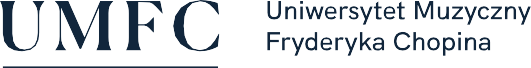 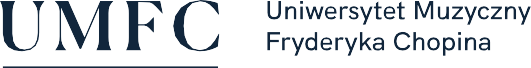 Studia I stopnia III rokSPOSOBY REALIZACJI I WERYFIKACJI EFEKTÓW UCZENIA SIĘ ZOSTAŁY DOSTOSOWANE DO SYTACJI EPIDEMIOLOGICZNEJ WEWNĘTRZNYMI AKTAMI PRAWNYMI UCZELNINazwa przedmiotu:Fortepian Nazwa przedmiotu:Fortepian Nazwa przedmiotu:Fortepian Nazwa przedmiotu:Fortepian Nazwa przedmiotu:Fortepian Nazwa przedmiotu:Fortepian Nazwa przedmiotu:Fortepian Nazwa przedmiotu:Fortepian Nazwa przedmiotu:Fortepian Nazwa przedmiotu:Fortepian Nazwa przedmiotu:Fortepian Nazwa przedmiotu:Fortepian Nazwa przedmiotu:Fortepian Nazwa przedmiotu:Fortepian Nazwa przedmiotu:Fortepian Nazwa przedmiotu:Fortepian Nazwa przedmiotu:Fortepian Nazwa przedmiotu:Fortepian Nazwa przedmiotu:Fortepian Nazwa przedmiotu:Fortepian Nazwa przedmiotu:Fortepian Nazwa przedmiotu:Fortepian Nazwa przedmiotu:Fortepian Jednostka prowadząca przedmiot:UMFC Filia w BiałymstokuWydział Instrumentalno-Pedagogiczny, Edukacji Muzycznej i WokalistykiJednostka prowadząca przedmiot:UMFC Filia w BiałymstokuWydział Instrumentalno-Pedagogiczny, Edukacji Muzycznej i WokalistykiJednostka prowadząca przedmiot:UMFC Filia w BiałymstokuWydział Instrumentalno-Pedagogiczny, Edukacji Muzycznej i WokalistykiJednostka prowadząca przedmiot:UMFC Filia w BiałymstokuWydział Instrumentalno-Pedagogiczny, Edukacji Muzycznej i WokalistykiJednostka prowadząca przedmiot:UMFC Filia w BiałymstokuWydział Instrumentalno-Pedagogiczny, Edukacji Muzycznej i WokalistykiJednostka prowadząca przedmiot:UMFC Filia w BiałymstokuWydział Instrumentalno-Pedagogiczny, Edukacji Muzycznej i WokalistykiJednostka prowadząca przedmiot:UMFC Filia w BiałymstokuWydział Instrumentalno-Pedagogiczny, Edukacji Muzycznej i WokalistykiJednostka prowadząca przedmiot:UMFC Filia w BiałymstokuWydział Instrumentalno-Pedagogiczny, Edukacji Muzycznej i WokalistykiJednostka prowadząca przedmiot:UMFC Filia w BiałymstokuWydział Instrumentalno-Pedagogiczny, Edukacji Muzycznej i WokalistykiJednostka prowadząca przedmiot:UMFC Filia w BiałymstokuWydział Instrumentalno-Pedagogiczny, Edukacji Muzycznej i WokalistykiJednostka prowadząca przedmiot:UMFC Filia w BiałymstokuWydział Instrumentalno-Pedagogiczny, Edukacji Muzycznej i WokalistykiJednostka prowadząca przedmiot:UMFC Filia w BiałymstokuWydział Instrumentalno-Pedagogiczny, Edukacji Muzycznej i WokalistykiJednostka prowadząca przedmiot:UMFC Filia w BiałymstokuWydział Instrumentalno-Pedagogiczny, Edukacji Muzycznej i WokalistykiJednostka prowadząca przedmiot:UMFC Filia w BiałymstokuWydział Instrumentalno-Pedagogiczny, Edukacji Muzycznej i WokalistykiJednostka prowadząca przedmiot:UMFC Filia w BiałymstokuWydział Instrumentalno-Pedagogiczny, Edukacji Muzycznej i WokalistykiJednostka prowadząca przedmiot:UMFC Filia w BiałymstokuWydział Instrumentalno-Pedagogiczny, Edukacji Muzycznej i WokalistykiJednostka prowadząca przedmiot:UMFC Filia w BiałymstokuWydział Instrumentalno-Pedagogiczny, Edukacji Muzycznej i WokalistykiJednostka prowadząca przedmiot:UMFC Filia w BiałymstokuWydział Instrumentalno-Pedagogiczny, Edukacji Muzycznej i WokalistykiJednostka prowadząca przedmiot:UMFC Filia w BiałymstokuWydział Instrumentalno-Pedagogiczny, Edukacji Muzycznej i WokalistykiRok akademicki:2020/2021Rok akademicki:2020/2021Rok akademicki:2020/2021Rok akademicki:2020/2021Kierunek:edukacja artystyczna w zakresie sztuki muzycznej Kierunek:edukacja artystyczna w zakresie sztuki muzycznej Kierunek:edukacja artystyczna w zakresie sztuki muzycznej Kierunek:edukacja artystyczna w zakresie sztuki muzycznej Kierunek:edukacja artystyczna w zakresie sztuki muzycznej Kierunek:edukacja artystyczna w zakresie sztuki muzycznej Kierunek:edukacja artystyczna w zakresie sztuki muzycznej Kierunek:edukacja artystyczna w zakresie sztuki muzycznej Kierunek:edukacja artystyczna w zakresie sztuki muzycznej Kierunek:edukacja artystyczna w zakresie sztuki muzycznej Kierunek:edukacja artystyczna w zakresie sztuki muzycznej Kierunek:edukacja artystyczna w zakresie sztuki muzycznej Specjalność:muzyka kościelnaSpecjalność:muzyka kościelnaSpecjalność:muzyka kościelnaSpecjalność:muzyka kościelnaSpecjalność:muzyka kościelnaSpecjalność:muzyka kościelnaSpecjalność:muzyka kościelnaSpecjalność:muzyka kościelnaSpecjalność:muzyka kościelnaSpecjalność:muzyka kościelnaSpecjalność:muzyka kościelnaForma studiów:stacjonarne pierwszego stopniaForma studiów:stacjonarne pierwszego stopniaForma studiów:stacjonarne pierwszego stopniaForma studiów:stacjonarne pierwszego stopniaForma studiów:stacjonarne pierwszego stopniaForma studiów:stacjonarne pierwszego stopniaForma studiów:stacjonarne pierwszego stopniaForma studiów:stacjonarne pierwszego stopniaForma studiów:stacjonarne pierwszego stopniaProfil kształcenia:ogólnoakademickiProfil kształcenia:ogólnoakademickiProfil kształcenia:ogólnoakademickiProfil kształcenia:ogólnoakademickiProfil kształcenia:ogólnoakademickiProfil kształcenia:ogólnoakademickiStatus przedmiotu:obowiązkowyStatus przedmiotu:obowiązkowyStatus przedmiotu:obowiązkowyStatus przedmiotu:obowiązkowyStatus przedmiotu:obowiązkowyStatus przedmiotu:obowiązkowyStatus przedmiotu:obowiązkowyStatus przedmiotu:obowiązkowyForma zajęć: ćwiczeniaForma zajęć: ćwiczeniaForma zajęć: ćwiczeniaForma zajęć: ćwiczeniaForma zajęć: ćwiczeniaForma zajęć: ćwiczeniaForma zajęć: ćwiczeniaJęzyk przedmiotu: polskiJęzyk przedmiotu: polskiJęzyk przedmiotu: polskiJęzyk przedmiotu: polskiJęzyk przedmiotu: polskiJęzyk przedmiotu: polskiRok/semestr:I-II/I - IVRok/semestr:I-II/I - IVRok/semestr:I-II/I - IVRok/semestr:I-II/I - IVRok/semestr:I-II/I - IVRok/semestr:I-II/I - IVWymiar godzin: 60Wymiar godzin: 60Wymiar godzin: 60Wymiar godzin: 60Koordynator przedmiotuKoordynator przedmiotuKoordynator przedmiotuKoordynator przedmiotuKoordynator przedmiotuKierownik Pracowni Pedagogiki Fortepianu, Klawesynu i Organów w ramach Katedry Pedagogiki Instrumentalnej i Katedry Chóralistyki i Edukacji ArtystycznejKierownik Pracowni Pedagogiki Fortepianu, Klawesynu i Organów w ramach Katedry Pedagogiki Instrumentalnej i Katedry Chóralistyki i Edukacji ArtystycznejKierownik Pracowni Pedagogiki Fortepianu, Klawesynu i Organów w ramach Katedry Pedagogiki Instrumentalnej i Katedry Chóralistyki i Edukacji ArtystycznejKierownik Pracowni Pedagogiki Fortepianu, Klawesynu i Organów w ramach Katedry Pedagogiki Instrumentalnej i Katedry Chóralistyki i Edukacji ArtystycznejKierownik Pracowni Pedagogiki Fortepianu, Klawesynu i Organów w ramach Katedry Pedagogiki Instrumentalnej i Katedry Chóralistyki i Edukacji ArtystycznejKierownik Pracowni Pedagogiki Fortepianu, Klawesynu i Organów w ramach Katedry Pedagogiki Instrumentalnej i Katedry Chóralistyki i Edukacji ArtystycznejKierownik Pracowni Pedagogiki Fortepianu, Klawesynu i Organów w ramach Katedry Pedagogiki Instrumentalnej i Katedry Chóralistyki i Edukacji ArtystycznejKierownik Pracowni Pedagogiki Fortepianu, Klawesynu i Organów w ramach Katedry Pedagogiki Instrumentalnej i Katedry Chóralistyki i Edukacji ArtystycznejKierownik Pracowni Pedagogiki Fortepianu, Klawesynu i Organów w ramach Katedry Pedagogiki Instrumentalnej i Katedry Chóralistyki i Edukacji ArtystycznejKierownik Pracowni Pedagogiki Fortepianu, Klawesynu i Organów w ramach Katedry Pedagogiki Instrumentalnej i Katedry Chóralistyki i Edukacji ArtystycznejKierownik Pracowni Pedagogiki Fortepianu, Klawesynu i Organów w ramach Katedry Pedagogiki Instrumentalnej i Katedry Chóralistyki i Edukacji ArtystycznejKierownik Pracowni Pedagogiki Fortepianu, Klawesynu i Organów w ramach Katedry Pedagogiki Instrumentalnej i Katedry Chóralistyki i Edukacji ArtystycznejKierownik Pracowni Pedagogiki Fortepianu, Klawesynu i Organów w ramach Katedry Pedagogiki Instrumentalnej i Katedry Chóralistyki i Edukacji ArtystycznejKierownik Pracowni Pedagogiki Fortepianu, Klawesynu i Organów w ramach Katedry Pedagogiki Instrumentalnej i Katedry Chóralistyki i Edukacji ArtystycznejKierownik Pracowni Pedagogiki Fortepianu, Klawesynu i Organów w ramach Katedry Pedagogiki Instrumentalnej i Katedry Chóralistyki i Edukacji ArtystycznejKierownik Pracowni Pedagogiki Fortepianu, Klawesynu i Organów w ramach Katedry Pedagogiki Instrumentalnej i Katedry Chóralistyki i Edukacji ArtystycznejKierownik Pracowni Pedagogiki Fortepianu, Klawesynu i Organów w ramach Katedry Pedagogiki Instrumentalnej i Katedry Chóralistyki i Edukacji ArtystycznejKierownik Pracowni Pedagogiki Fortepianu, Klawesynu i Organów w ramach Katedry Pedagogiki Instrumentalnej i Katedry Chóralistyki i Edukacji ArtystycznejProwadzący zajęciaProwadzący zajęciaProwadzący zajęciaProwadzący zajęciaProwadzący zajęciadr Magdalena Wolanin-Witekdr Magdalena Wolanin-Witekdr Magdalena Wolanin-Witekdr Magdalena Wolanin-Witekdr Magdalena Wolanin-Witekdr Magdalena Wolanin-Witekdr Magdalena Wolanin-Witekdr Magdalena Wolanin-Witekdr Magdalena Wolanin-Witekdr Magdalena Wolanin-Witekdr Magdalena Wolanin-Witekdr Magdalena Wolanin-Witekdr Magdalena Wolanin-Witekdr Magdalena Wolanin-Witekdr Magdalena Wolanin-Witekdr Magdalena Wolanin-Witekdr Magdalena Wolanin-Witekdr Magdalena Wolanin-WitekCele przedmiotuCele przedmiotuCele przedmiotuCele przedmiotuCele przedmiotuKształtowanie wyobraźni muzycznej i wrażliwości estetycznej. Pogłębianie wiedzy muzycznej oraz integracja wiedzy teoretycznej z umiejętnościami praktycznymi.Doskonalenie gry na fortepianie oraz umiejętności gry a vista.Przygotowanie do muzykowania zespołowego.Kształtowanie umiejętności samodzielnej pracy i przygotowanie do przyszłej pracy pedagogicznej. Kształtowanie wyobraźni muzycznej i wrażliwości estetycznej. Pogłębianie wiedzy muzycznej oraz integracja wiedzy teoretycznej z umiejętnościami praktycznymi.Doskonalenie gry na fortepianie oraz umiejętności gry a vista.Przygotowanie do muzykowania zespołowego.Kształtowanie umiejętności samodzielnej pracy i przygotowanie do przyszłej pracy pedagogicznej. Kształtowanie wyobraźni muzycznej i wrażliwości estetycznej. Pogłębianie wiedzy muzycznej oraz integracja wiedzy teoretycznej z umiejętnościami praktycznymi.Doskonalenie gry na fortepianie oraz umiejętności gry a vista.Przygotowanie do muzykowania zespołowego.Kształtowanie umiejętności samodzielnej pracy i przygotowanie do przyszłej pracy pedagogicznej. Kształtowanie wyobraźni muzycznej i wrażliwości estetycznej. Pogłębianie wiedzy muzycznej oraz integracja wiedzy teoretycznej z umiejętnościami praktycznymi.Doskonalenie gry na fortepianie oraz umiejętności gry a vista.Przygotowanie do muzykowania zespołowego.Kształtowanie umiejętności samodzielnej pracy i przygotowanie do przyszłej pracy pedagogicznej. Kształtowanie wyobraźni muzycznej i wrażliwości estetycznej. Pogłębianie wiedzy muzycznej oraz integracja wiedzy teoretycznej z umiejętnościami praktycznymi.Doskonalenie gry na fortepianie oraz umiejętności gry a vista.Przygotowanie do muzykowania zespołowego.Kształtowanie umiejętności samodzielnej pracy i przygotowanie do przyszłej pracy pedagogicznej. Kształtowanie wyobraźni muzycznej i wrażliwości estetycznej. Pogłębianie wiedzy muzycznej oraz integracja wiedzy teoretycznej z umiejętnościami praktycznymi.Doskonalenie gry na fortepianie oraz umiejętności gry a vista.Przygotowanie do muzykowania zespołowego.Kształtowanie umiejętności samodzielnej pracy i przygotowanie do przyszłej pracy pedagogicznej. Kształtowanie wyobraźni muzycznej i wrażliwości estetycznej. Pogłębianie wiedzy muzycznej oraz integracja wiedzy teoretycznej z umiejętnościami praktycznymi.Doskonalenie gry na fortepianie oraz umiejętności gry a vista.Przygotowanie do muzykowania zespołowego.Kształtowanie umiejętności samodzielnej pracy i przygotowanie do przyszłej pracy pedagogicznej. Kształtowanie wyobraźni muzycznej i wrażliwości estetycznej. Pogłębianie wiedzy muzycznej oraz integracja wiedzy teoretycznej z umiejętnościami praktycznymi.Doskonalenie gry na fortepianie oraz umiejętności gry a vista.Przygotowanie do muzykowania zespołowego.Kształtowanie umiejętności samodzielnej pracy i przygotowanie do przyszłej pracy pedagogicznej. Kształtowanie wyobraźni muzycznej i wrażliwości estetycznej. Pogłębianie wiedzy muzycznej oraz integracja wiedzy teoretycznej z umiejętnościami praktycznymi.Doskonalenie gry na fortepianie oraz umiejętności gry a vista.Przygotowanie do muzykowania zespołowego.Kształtowanie umiejętności samodzielnej pracy i przygotowanie do przyszłej pracy pedagogicznej. Kształtowanie wyobraźni muzycznej i wrażliwości estetycznej. Pogłębianie wiedzy muzycznej oraz integracja wiedzy teoretycznej z umiejętnościami praktycznymi.Doskonalenie gry na fortepianie oraz umiejętności gry a vista.Przygotowanie do muzykowania zespołowego.Kształtowanie umiejętności samodzielnej pracy i przygotowanie do przyszłej pracy pedagogicznej. Kształtowanie wyobraźni muzycznej i wrażliwości estetycznej. Pogłębianie wiedzy muzycznej oraz integracja wiedzy teoretycznej z umiejętnościami praktycznymi.Doskonalenie gry na fortepianie oraz umiejętności gry a vista.Przygotowanie do muzykowania zespołowego.Kształtowanie umiejętności samodzielnej pracy i przygotowanie do przyszłej pracy pedagogicznej. Kształtowanie wyobraźni muzycznej i wrażliwości estetycznej. Pogłębianie wiedzy muzycznej oraz integracja wiedzy teoretycznej z umiejętnościami praktycznymi.Doskonalenie gry na fortepianie oraz umiejętności gry a vista.Przygotowanie do muzykowania zespołowego.Kształtowanie umiejętności samodzielnej pracy i przygotowanie do przyszłej pracy pedagogicznej. Kształtowanie wyobraźni muzycznej i wrażliwości estetycznej. Pogłębianie wiedzy muzycznej oraz integracja wiedzy teoretycznej z umiejętnościami praktycznymi.Doskonalenie gry na fortepianie oraz umiejętności gry a vista.Przygotowanie do muzykowania zespołowego.Kształtowanie umiejętności samodzielnej pracy i przygotowanie do przyszłej pracy pedagogicznej. Kształtowanie wyobraźni muzycznej i wrażliwości estetycznej. Pogłębianie wiedzy muzycznej oraz integracja wiedzy teoretycznej z umiejętnościami praktycznymi.Doskonalenie gry na fortepianie oraz umiejętności gry a vista.Przygotowanie do muzykowania zespołowego.Kształtowanie umiejętności samodzielnej pracy i przygotowanie do przyszłej pracy pedagogicznej. Kształtowanie wyobraźni muzycznej i wrażliwości estetycznej. Pogłębianie wiedzy muzycznej oraz integracja wiedzy teoretycznej z umiejętnościami praktycznymi.Doskonalenie gry na fortepianie oraz umiejętności gry a vista.Przygotowanie do muzykowania zespołowego.Kształtowanie umiejętności samodzielnej pracy i przygotowanie do przyszłej pracy pedagogicznej. Kształtowanie wyobraźni muzycznej i wrażliwości estetycznej. Pogłębianie wiedzy muzycznej oraz integracja wiedzy teoretycznej z umiejętnościami praktycznymi.Doskonalenie gry na fortepianie oraz umiejętności gry a vista.Przygotowanie do muzykowania zespołowego.Kształtowanie umiejętności samodzielnej pracy i przygotowanie do przyszłej pracy pedagogicznej. Kształtowanie wyobraźni muzycznej i wrażliwości estetycznej. Pogłębianie wiedzy muzycznej oraz integracja wiedzy teoretycznej z umiejętnościami praktycznymi.Doskonalenie gry na fortepianie oraz umiejętności gry a vista.Przygotowanie do muzykowania zespołowego.Kształtowanie umiejętności samodzielnej pracy i przygotowanie do przyszłej pracy pedagogicznej. Kształtowanie wyobraźni muzycznej i wrażliwości estetycznej. Pogłębianie wiedzy muzycznej oraz integracja wiedzy teoretycznej z umiejętnościami praktycznymi.Doskonalenie gry na fortepianie oraz umiejętności gry a vista.Przygotowanie do muzykowania zespołowego.Kształtowanie umiejętności samodzielnej pracy i przygotowanie do przyszłej pracy pedagogicznej. Wymagania wstępneWymagania wstępneWymagania wstępneWymagania wstępneWymagania wstępneegzamin wstępny z wybranego instrumentu egzamin wstępny z wybranego instrumentu egzamin wstępny z wybranego instrumentu egzamin wstępny z wybranego instrumentu egzamin wstępny z wybranego instrumentu egzamin wstępny z wybranego instrumentu egzamin wstępny z wybranego instrumentu egzamin wstępny z wybranego instrumentu egzamin wstępny z wybranego instrumentu egzamin wstępny z wybranego instrumentu egzamin wstępny z wybranego instrumentu egzamin wstępny z wybranego instrumentu egzamin wstępny z wybranego instrumentu egzamin wstępny z wybranego instrumentu egzamin wstępny z wybranego instrumentu egzamin wstępny z wybranego instrumentu egzamin wstępny z wybranego instrumentu egzamin wstępny z wybranego instrumentu Kategorie efektówKategorie efektówNr efektu Nr efektu Nr efektu EFEKTY UCZENIA SIĘ DLA PRZEDMIOTUEFEKTY UCZENIA SIĘ DLA PRZEDMIOTUEFEKTY UCZENIA SIĘ DLA PRZEDMIOTUEFEKTY UCZENIA SIĘ DLA PRZEDMIOTUEFEKTY UCZENIA SIĘ DLA PRZEDMIOTUEFEKTY UCZENIA SIĘ DLA PRZEDMIOTUEFEKTY UCZENIA SIĘ DLA PRZEDMIOTUEFEKTY UCZENIA SIĘ DLA PRZEDMIOTUEFEKTY UCZENIA SIĘ DLA PRZEDMIOTUEFEKTY UCZENIA SIĘ DLA PRZEDMIOTUEFEKTY UCZENIA SIĘ DLA PRZEDMIOTUEFEKTY UCZENIA SIĘ DLA PRZEDMIOTUEFEKTY UCZENIA SIĘ DLA PRZEDMIOTUEFEKTY UCZENIA SIĘ DLA PRZEDMIOTUEFEKTY UCZENIA SIĘ DLA PRZEDMIOTUEFEKTY UCZENIA SIĘ DLA PRZEDMIOTUEFEKTY UCZENIA SIĘ DLA PRZEDMIOTUNumer efektu kier./spec.WiedzaWiedza111Posiada podstawową wiedzę o fizjologii gry na fortepianie oraz zna podstawowy zakres literatury pianistycznej ze szczególnym uwzględnieniem dzieł J.S. Bacha i G.F. HaendlaPosiada podstawową wiedzę o fizjologii gry na fortepianie oraz zna podstawowy zakres literatury pianistycznej ze szczególnym uwzględnieniem dzieł J.S. Bacha i G.F. HaendlaPosiada podstawową wiedzę o fizjologii gry na fortepianie oraz zna podstawowy zakres literatury pianistycznej ze szczególnym uwzględnieniem dzieł J.S. Bacha i G.F. HaendlaPosiada podstawową wiedzę o fizjologii gry na fortepianie oraz zna podstawowy zakres literatury pianistycznej ze szczególnym uwzględnieniem dzieł J.S. Bacha i G.F. HaendlaPosiada podstawową wiedzę o fizjologii gry na fortepianie oraz zna podstawowy zakres literatury pianistycznej ze szczególnym uwzględnieniem dzieł J.S. Bacha i G.F. HaendlaPosiada podstawową wiedzę o fizjologii gry na fortepianie oraz zna podstawowy zakres literatury pianistycznej ze szczególnym uwzględnieniem dzieł J.S. Bacha i G.F. HaendlaPosiada podstawową wiedzę o fizjologii gry na fortepianie oraz zna podstawowy zakres literatury pianistycznej ze szczególnym uwzględnieniem dzieł J.S. Bacha i G.F. HaendlaPosiada podstawową wiedzę o fizjologii gry na fortepianie oraz zna podstawowy zakres literatury pianistycznej ze szczególnym uwzględnieniem dzieł J.S. Bacha i G.F. HaendlaPosiada podstawową wiedzę o fizjologii gry na fortepianie oraz zna podstawowy zakres literatury pianistycznej ze szczególnym uwzględnieniem dzieł J.S. Bacha i G.F. HaendlaPosiada podstawową wiedzę o fizjologii gry na fortepianie oraz zna podstawowy zakres literatury pianistycznej ze szczególnym uwzględnieniem dzieł J.S. Bacha i G.F. HaendlaPosiada podstawową wiedzę o fizjologii gry na fortepianie oraz zna podstawowy zakres literatury pianistycznej ze szczególnym uwzględnieniem dzieł J.S. Bacha i G.F. HaendlaPosiada podstawową wiedzę o fizjologii gry na fortepianie oraz zna podstawowy zakres literatury pianistycznej ze szczególnym uwzględnieniem dzieł J.S. Bacha i G.F. HaendlaPosiada podstawową wiedzę o fizjologii gry na fortepianie oraz zna podstawowy zakres literatury pianistycznej ze szczególnym uwzględnieniem dzieł J.S. Bacha i G.F. HaendlaPosiada podstawową wiedzę o fizjologii gry na fortepianie oraz zna podstawowy zakres literatury pianistycznej ze szczególnym uwzględnieniem dzieł J.S. Bacha i G.F. HaendlaPosiada podstawową wiedzę o fizjologii gry na fortepianie oraz zna podstawowy zakres literatury pianistycznej ze szczególnym uwzględnieniem dzieł J.S. Bacha i G.F. HaendlaPosiada podstawową wiedzę o fizjologii gry na fortepianie oraz zna podstawowy zakres literatury pianistycznej ze szczególnym uwzględnieniem dzieł J.S. Bacha i G.F. HaendlaPosiada podstawową wiedzę o fizjologii gry na fortepianie oraz zna podstawowy zakres literatury pianistycznej ze szczególnym uwzględnieniem dzieł J.S. Bacha i G.F. HaendlaK1_W01Umiejętności Umiejętności 222Samodzielnie przygotowuje i wykonuje podstawowe formy z repertuaru pianistycznego w zgodzie ze stylem i tradycjami wykonawczymiSamodzielnie przygotowuje i wykonuje podstawowe formy z repertuaru pianistycznego w zgodzie ze stylem i tradycjami wykonawczymiSamodzielnie przygotowuje i wykonuje podstawowe formy z repertuaru pianistycznego w zgodzie ze stylem i tradycjami wykonawczymiSamodzielnie przygotowuje i wykonuje podstawowe formy z repertuaru pianistycznego w zgodzie ze stylem i tradycjami wykonawczymiSamodzielnie przygotowuje i wykonuje podstawowe formy z repertuaru pianistycznego w zgodzie ze stylem i tradycjami wykonawczymiSamodzielnie przygotowuje i wykonuje podstawowe formy z repertuaru pianistycznego w zgodzie ze stylem i tradycjami wykonawczymiSamodzielnie przygotowuje i wykonuje podstawowe formy z repertuaru pianistycznego w zgodzie ze stylem i tradycjami wykonawczymiSamodzielnie przygotowuje i wykonuje podstawowe formy z repertuaru pianistycznego w zgodzie ze stylem i tradycjami wykonawczymiSamodzielnie przygotowuje i wykonuje podstawowe formy z repertuaru pianistycznego w zgodzie ze stylem i tradycjami wykonawczymiSamodzielnie przygotowuje i wykonuje podstawowe formy z repertuaru pianistycznego w zgodzie ze stylem i tradycjami wykonawczymiSamodzielnie przygotowuje i wykonuje podstawowe formy z repertuaru pianistycznego w zgodzie ze stylem i tradycjami wykonawczymiSamodzielnie przygotowuje i wykonuje podstawowe formy z repertuaru pianistycznego w zgodzie ze stylem i tradycjami wykonawczymiSamodzielnie przygotowuje i wykonuje podstawowe formy z repertuaru pianistycznego w zgodzie ze stylem i tradycjami wykonawczymiSamodzielnie przygotowuje i wykonuje podstawowe formy z repertuaru pianistycznego w zgodzie ze stylem i tradycjami wykonawczymiSamodzielnie przygotowuje i wykonuje podstawowe formy z repertuaru pianistycznego w zgodzie ze stylem i tradycjami wykonawczymiSamodzielnie przygotowuje i wykonuje podstawowe formy z repertuaru pianistycznego w zgodzie ze stylem i tradycjami wykonawczymiSamodzielnie przygotowuje i wykonuje podstawowe formy z repertuaru pianistycznego w zgodzie ze stylem i tradycjami wykonawczymiK1_U02Umiejętności Umiejętności 333Potrafi samodzielnie odczytać i zinterpretować elementy muzyczne zawarte w utworach fortepianowychPotrafi samodzielnie odczytać i zinterpretować elementy muzyczne zawarte w utworach fortepianowychPotrafi samodzielnie odczytać i zinterpretować elementy muzyczne zawarte w utworach fortepianowychPotrafi samodzielnie odczytać i zinterpretować elementy muzyczne zawarte w utworach fortepianowychPotrafi samodzielnie odczytać i zinterpretować elementy muzyczne zawarte w utworach fortepianowychPotrafi samodzielnie odczytać i zinterpretować elementy muzyczne zawarte w utworach fortepianowychPotrafi samodzielnie odczytać i zinterpretować elementy muzyczne zawarte w utworach fortepianowychPotrafi samodzielnie odczytać i zinterpretować elementy muzyczne zawarte w utworach fortepianowychPotrafi samodzielnie odczytać i zinterpretować elementy muzyczne zawarte w utworach fortepianowychPotrafi samodzielnie odczytać i zinterpretować elementy muzyczne zawarte w utworach fortepianowychPotrafi samodzielnie odczytać i zinterpretować elementy muzyczne zawarte w utworach fortepianowychPotrafi samodzielnie odczytać i zinterpretować elementy muzyczne zawarte w utworach fortepianowychPotrafi samodzielnie odczytać i zinterpretować elementy muzyczne zawarte w utworach fortepianowychPotrafi samodzielnie odczytać i zinterpretować elementy muzyczne zawarte w utworach fortepianowychPotrafi samodzielnie odczytać i zinterpretować elementy muzyczne zawarte w utworach fortepianowychPotrafi samodzielnie odczytać i zinterpretować elementy muzyczne zawarte w utworach fortepianowychPotrafi samodzielnie odczytać i zinterpretować elementy muzyczne zawarte w utworach fortepianowychK1_U04Kompetencje społeczneKompetencje społeczne444Ma świadomość i rozumie potrzebę poszerzania swojego repertuaru pianistycznego – solowego i kameralnegoMa świadomość i rozumie potrzebę poszerzania swojego repertuaru pianistycznego – solowego i kameralnegoMa świadomość i rozumie potrzebę poszerzania swojego repertuaru pianistycznego – solowego i kameralnegoMa świadomość i rozumie potrzebę poszerzania swojego repertuaru pianistycznego – solowego i kameralnegoMa świadomość i rozumie potrzebę poszerzania swojego repertuaru pianistycznego – solowego i kameralnegoMa świadomość i rozumie potrzebę poszerzania swojego repertuaru pianistycznego – solowego i kameralnegoMa świadomość i rozumie potrzebę poszerzania swojego repertuaru pianistycznego – solowego i kameralnegoMa świadomość i rozumie potrzebę poszerzania swojego repertuaru pianistycznego – solowego i kameralnegoMa świadomość i rozumie potrzebę poszerzania swojego repertuaru pianistycznego – solowego i kameralnegoMa świadomość i rozumie potrzebę poszerzania swojego repertuaru pianistycznego – solowego i kameralnegoMa świadomość i rozumie potrzebę poszerzania swojego repertuaru pianistycznego – solowego i kameralnegoMa świadomość i rozumie potrzebę poszerzania swojego repertuaru pianistycznego – solowego i kameralnegoMa świadomość i rozumie potrzebę poszerzania swojego repertuaru pianistycznego – solowego i kameralnegoMa świadomość i rozumie potrzebę poszerzania swojego repertuaru pianistycznego – solowego i kameralnegoMa świadomość i rozumie potrzebę poszerzania swojego repertuaru pianistycznego – solowego i kameralnegoMa świadomość i rozumie potrzebę poszerzania swojego repertuaru pianistycznego – solowego i kameralnegoMa świadomość i rozumie potrzebę poszerzania swojego repertuaru pianistycznego – solowego i kameralnegoK1_K01TREŚCI PROGRAMOWE PRZEDMIOTUTREŚCI PROGRAMOWE PRZEDMIOTUTREŚCI PROGRAMOWE PRZEDMIOTUTREŚCI PROGRAMOWE PRZEDMIOTUTREŚCI PROGRAMOWE PRZEDMIOTUTREŚCI PROGRAMOWE PRZEDMIOTUTREŚCI PROGRAMOWE PRZEDMIOTUTREŚCI PROGRAMOWE PRZEDMIOTUTREŚCI PROGRAMOWE PRZEDMIOTUTREŚCI PROGRAMOWE PRZEDMIOTUTREŚCI PROGRAMOWE PRZEDMIOTUTREŚCI PROGRAMOWE PRZEDMIOTUTREŚCI PROGRAMOWE PRZEDMIOTUTREŚCI PROGRAMOWE PRZEDMIOTUTREŚCI PROGRAMOWE PRZEDMIOTUTREŚCI PROGRAMOWE PRZEDMIOTUTREŚCI PROGRAMOWE PRZEDMIOTUTREŚCI PROGRAMOWE PRZEDMIOTUTREŚCI PROGRAMOWE PRZEDMIOTUTREŚCI PROGRAMOWE PRZEDMIOTUTREŚCI PROGRAMOWE PRZEDMIOTUTREŚCI PROGRAMOWE PRZEDMIOTULiczba godzinSemestr I-II1. Poznanie elementów podstawowej techniki gry na fortepianie 2. Nauka właściwego odczytywania elementów muzyk 3. Przygotowanie prezentacji muzycznej do zaliczenia i kolokwiumSemestr I-II1. Poznanie elementów podstawowej techniki gry na fortepianie 2. Nauka właściwego odczytywania elementów muzyk 3. Przygotowanie prezentacji muzycznej do zaliczenia i kolokwiumSemestr I-II1. Poznanie elementów podstawowej techniki gry na fortepianie 2. Nauka właściwego odczytywania elementów muzyk 3. Przygotowanie prezentacji muzycznej do zaliczenia i kolokwiumSemestr I-II1. Poznanie elementów podstawowej techniki gry na fortepianie 2. Nauka właściwego odczytywania elementów muzyk 3. Przygotowanie prezentacji muzycznej do zaliczenia i kolokwiumSemestr I-II1. Poznanie elementów podstawowej techniki gry na fortepianie 2. Nauka właściwego odczytywania elementów muzyk 3. Przygotowanie prezentacji muzycznej do zaliczenia i kolokwiumSemestr I-II1. Poznanie elementów podstawowej techniki gry na fortepianie 2. Nauka właściwego odczytywania elementów muzyk 3. Przygotowanie prezentacji muzycznej do zaliczenia i kolokwiumSemestr I-II1. Poznanie elementów podstawowej techniki gry na fortepianie 2. Nauka właściwego odczytywania elementów muzyk 3. Przygotowanie prezentacji muzycznej do zaliczenia i kolokwiumSemestr I-II1. Poznanie elementów podstawowej techniki gry na fortepianie 2. Nauka właściwego odczytywania elementów muzyk 3. Przygotowanie prezentacji muzycznej do zaliczenia i kolokwiumSemestr I-II1. Poznanie elementów podstawowej techniki gry na fortepianie 2. Nauka właściwego odczytywania elementów muzyk 3. Przygotowanie prezentacji muzycznej do zaliczenia i kolokwiumSemestr I-II1. Poznanie elementów podstawowej techniki gry na fortepianie 2. Nauka właściwego odczytywania elementów muzyk 3. Przygotowanie prezentacji muzycznej do zaliczenia i kolokwiumSemestr I-II1. Poznanie elementów podstawowej techniki gry na fortepianie 2. Nauka właściwego odczytywania elementów muzyk 3. Przygotowanie prezentacji muzycznej do zaliczenia i kolokwiumSemestr I-II1. Poznanie elementów podstawowej techniki gry na fortepianie 2. Nauka właściwego odczytywania elementów muzyk 3. Przygotowanie prezentacji muzycznej do zaliczenia i kolokwiumSemestr I-II1. Poznanie elementów podstawowej techniki gry na fortepianie 2. Nauka właściwego odczytywania elementów muzyk 3. Przygotowanie prezentacji muzycznej do zaliczenia i kolokwiumSemestr I-II1. Poznanie elementów podstawowej techniki gry na fortepianie 2. Nauka właściwego odczytywania elementów muzyk 3. Przygotowanie prezentacji muzycznej do zaliczenia i kolokwiumSemestr I-II1. Poznanie elementów podstawowej techniki gry na fortepianie 2. Nauka właściwego odczytywania elementów muzyk 3. Przygotowanie prezentacji muzycznej do zaliczenia i kolokwiumSemestr I-II1. Poznanie elementów podstawowej techniki gry na fortepianie 2. Nauka właściwego odczytywania elementów muzyk 3. Przygotowanie prezentacji muzycznej do zaliczenia i kolokwiumSemestr I-II1. Poznanie elementów podstawowej techniki gry na fortepianie 2. Nauka właściwego odczytywania elementów muzyk 3. Przygotowanie prezentacji muzycznej do zaliczenia i kolokwiumSemestr I-II1. Poznanie elementów podstawowej techniki gry na fortepianie 2. Nauka właściwego odczytywania elementów muzyk 3. Przygotowanie prezentacji muzycznej do zaliczenia i kolokwiumSemestr I-II1. Poznanie elementów podstawowej techniki gry na fortepianie 2. Nauka właściwego odczytywania elementów muzyk 3. Przygotowanie prezentacji muzycznej do zaliczenia i kolokwiumSemestr I-II1. Poznanie elementów podstawowej techniki gry na fortepianie 2. Nauka właściwego odczytywania elementów muzyk 3. Przygotowanie prezentacji muzycznej do zaliczenia i kolokwiumSemestr I-II1. Poznanie elementów podstawowej techniki gry na fortepianie 2. Nauka właściwego odczytywania elementów muzyk 3. Przygotowanie prezentacji muzycznej do zaliczenia i kolokwiumSemestr I-II1. Poznanie elementów podstawowej techniki gry na fortepianie 2. Nauka właściwego odczytywania elementów muzyk 3. Przygotowanie prezentacji muzycznej do zaliczenia i kolokwium30 Semestr III, IV 4. Rozwijanie umiejętności stosowania środków artykulacyjnych i frazowania5. Rozwijanie techniki gry6. Rozwijanie umiejętności odczytywania utworów muzycznych i pamięciowego ich opanowania7. Kształtowanie umiejętności samodzielnego przygotowania utworów8. Przygotowanie prezentacji muzycznej do kolokwiów i egzaminu Przedstawione powyżej treści tematyczne są stałe w ramach każdego z czterech semestrów. Zróżnicowany jest stopień trudności i tempo realizacji ćwiczeń w kolejnych semestrach.Treści programowe wzajemnie się przenikają a większość z nich jest obecna na każdym etapie kształcenia  Semestr III, IV 4. Rozwijanie umiejętności stosowania środków artykulacyjnych i frazowania5. Rozwijanie techniki gry6. Rozwijanie umiejętności odczytywania utworów muzycznych i pamięciowego ich opanowania7. Kształtowanie umiejętności samodzielnego przygotowania utworów8. Przygotowanie prezentacji muzycznej do kolokwiów i egzaminu Przedstawione powyżej treści tematyczne są stałe w ramach każdego z czterech semestrów. Zróżnicowany jest stopień trudności i tempo realizacji ćwiczeń w kolejnych semestrach.Treści programowe wzajemnie się przenikają a większość z nich jest obecna na każdym etapie kształcenia  Semestr III, IV 4. Rozwijanie umiejętności stosowania środków artykulacyjnych i frazowania5. Rozwijanie techniki gry6. Rozwijanie umiejętności odczytywania utworów muzycznych i pamięciowego ich opanowania7. Kształtowanie umiejętności samodzielnego przygotowania utworów8. Przygotowanie prezentacji muzycznej do kolokwiów i egzaminu Przedstawione powyżej treści tematyczne są stałe w ramach każdego z czterech semestrów. Zróżnicowany jest stopień trudności i tempo realizacji ćwiczeń w kolejnych semestrach.Treści programowe wzajemnie się przenikają a większość z nich jest obecna na każdym etapie kształcenia  Semestr III, IV 4. Rozwijanie umiejętności stosowania środków artykulacyjnych i frazowania5. Rozwijanie techniki gry6. Rozwijanie umiejętności odczytywania utworów muzycznych i pamięciowego ich opanowania7. Kształtowanie umiejętności samodzielnego przygotowania utworów8. Przygotowanie prezentacji muzycznej do kolokwiów i egzaminu Przedstawione powyżej treści tematyczne są stałe w ramach każdego z czterech semestrów. Zróżnicowany jest stopień trudności i tempo realizacji ćwiczeń w kolejnych semestrach.Treści programowe wzajemnie się przenikają a większość z nich jest obecna na każdym etapie kształcenia  Semestr III, IV 4. Rozwijanie umiejętności stosowania środków artykulacyjnych i frazowania5. Rozwijanie techniki gry6. Rozwijanie umiejętności odczytywania utworów muzycznych i pamięciowego ich opanowania7. Kształtowanie umiejętności samodzielnego przygotowania utworów8. Przygotowanie prezentacji muzycznej do kolokwiów i egzaminu Przedstawione powyżej treści tematyczne są stałe w ramach każdego z czterech semestrów. Zróżnicowany jest stopień trudności i tempo realizacji ćwiczeń w kolejnych semestrach.Treści programowe wzajemnie się przenikają a większość z nich jest obecna na każdym etapie kształcenia  Semestr III, IV 4. Rozwijanie umiejętności stosowania środków artykulacyjnych i frazowania5. Rozwijanie techniki gry6. Rozwijanie umiejętności odczytywania utworów muzycznych i pamięciowego ich opanowania7. Kształtowanie umiejętności samodzielnego przygotowania utworów8. Przygotowanie prezentacji muzycznej do kolokwiów i egzaminu Przedstawione powyżej treści tematyczne są stałe w ramach każdego z czterech semestrów. Zróżnicowany jest stopień trudności i tempo realizacji ćwiczeń w kolejnych semestrach.Treści programowe wzajemnie się przenikają a większość z nich jest obecna na każdym etapie kształcenia  Semestr III, IV 4. Rozwijanie umiejętności stosowania środków artykulacyjnych i frazowania5. Rozwijanie techniki gry6. Rozwijanie umiejętności odczytywania utworów muzycznych i pamięciowego ich opanowania7. Kształtowanie umiejętności samodzielnego przygotowania utworów8. Przygotowanie prezentacji muzycznej do kolokwiów i egzaminu Przedstawione powyżej treści tematyczne są stałe w ramach każdego z czterech semestrów. Zróżnicowany jest stopień trudności i tempo realizacji ćwiczeń w kolejnych semestrach.Treści programowe wzajemnie się przenikają a większość z nich jest obecna na każdym etapie kształcenia  Semestr III, IV 4. Rozwijanie umiejętności stosowania środków artykulacyjnych i frazowania5. Rozwijanie techniki gry6. Rozwijanie umiejętności odczytywania utworów muzycznych i pamięciowego ich opanowania7. Kształtowanie umiejętności samodzielnego przygotowania utworów8. Przygotowanie prezentacji muzycznej do kolokwiów i egzaminu Przedstawione powyżej treści tematyczne są stałe w ramach każdego z czterech semestrów. Zróżnicowany jest stopień trudności i tempo realizacji ćwiczeń w kolejnych semestrach.Treści programowe wzajemnie się przenikają a większość z nich jest obecna na każdym etapie kształcenia  Semestr III, IV 4. Rozwijanie umiejętności stosowania środków artykulacyjnych i frazowania5. Rozwijanie techniki gry6. Rozwijanie umiejętności odczytywania utworów muzycznych i pamięciowego ich opanowania7. Kształtowanie umiejętności samodzielnego przygotowania utworów8. Przygotowanie prezentacji muzycznej do kolokwiów i egzaminu Przedstawione powyżej treści tematyczne są stałe w ramach każdego z czterech semestrów. Zróżnicowany jest stopień trudności i tempo realizacji ćwiczeń w kolejnych semestrach.Treści programowe wzajemnie się przenikają a większość z nich jest obecna na każdym etapie kształcenia  Semestr III, IV 4. Rozwijanie umiejętności stosowania środków artykulacyjnych i frazowania5. Rozwijanie techniki gry6. Rozwijanie umiejętności odczytywania utworów muzycznych i pamięciowego ich opanowania7. Kształtowanie umiejętności samodzielnego przygotowania utworów8. Przygotowanie prezentacji muzycznej do kolokwiów i egzaminu Przedstawione powyżej treści tematyczne są stałe w ramach każdego z czterech semestrów. Zróżnicowany jest stopień trudności i tempo realizacji ćwiczeń w kolejnych semestrach.Treści programowe wzajemnie się przenikają a większość z nich jest obecna na każdym etapie kształcenia  Semestr III, IV 4. Rozwijanie umiejętności stosowania środków artykulacyjnych i frazowania5. Rozwijanie techniki gry6. Rozwijanie umiejętności odczytywania utworów muzycznych i pamięciowego ich opanowania7. Kształtowanie umiejętności samodzielnego przygotowania utworów8. Przygotowanie prezentacji muzycznej do kolokwiów i egzaminu Przedstawione powyżej treści tematyczne są stałe w ramach każdego z czterech semestrów. Zróżnicowany jest stopień trudności i tempo realizacji ćwiczeń w kolejnych semestrach.Treści programowe wzajemnie się przenikają a większość z nich jest obecna na każdym etapie kształcenia  Semestr III, IV 4. Rozwijanie umiejętności stosowania środków artykulacyjnych i frazowania5. Rozwijanie techniki gry6. Rozwijanie umiejętności odczytywania utworów muzycznych i pamięciowego ich opanowania7. Kształtowanie umiejętności samodzielnego przygotowania utworów8. Przygotowanie prezentacji muzycznej do kolokwiów i egzaminu Przedstawione powyżej treści tematyczne są stałe w ramach każdego z czterech semestrów. Zróżnicowany jest stopień trudności i tempo realizacji ćwiczeń w kolejnych semestrach.Treści programowe wzajemnie się przenikają a większość z nich jest obecna na każdym etapie kształcenia  Semestr III, IV 4. Rozwijanie umiejętności stosowania środków artykulacyjnych i frazowania5. Rozwijanie techniki gry6. Rozwijanie umiejętności odczytywania utworów muzycznych i pamięciowego ich opanowania7. Kształtowanie umiejętności samodzielnego przygotowania utworów8. Przygotowanie prezentacji muzycznej do kolokwiów i egzaminu Przedstawione powyżej treści tematyczne są stałe w ramach każdego z czterech semestrów. Zróżnicowany jest stopień trudności i tempo realizacji ćwiczeń w kolejnych semestrach.Treści programowe wzajemnie się przenikają a większość z nich jest obecna na każdym etapie kształcenia  Semestr III, IV 4. Rozwijanie umiejętności stosowania środków artykulacyjnych i frazowania5. Rozwijanie techniki gry6. Rozwijanie umiejętności odczytywania utworów muzycznych i pamięciowego ich opanowania7. Kształtowanie umiejętności samodzielnego przygotowania utworów8. Przygotowanie prezentacji muzycznej do kolokwiów i egzaminu Przedstawione powyżej treści tematyczne są stałe w ramach każdego z czterech semestrów. Zróżnicowany jest stopień trudności i tempo realizacji ćwiczeń w kolejnych semestrach.Treści programowe wzajemnie się przenikają a większość z nich jest obecna na każdym etapie kształcenia  Semestr III, IV 4. Rozwijanie umiejętności stosowania środków artykulacyjnych i frazowania5. Rozwijanie techniki gry6. Rozwijanie umiejętności odczytywania utworów muzycznych i pamięciowego ich opanowania7. Kształtowanie umiejętności samodzielnego przygotowania utworów8. Przygotowanie prezentacji muzycznej do kolokwiów i egzaminu Przedstawione powyżej treści tematyczne są stałe w ramach każdego z czterech semestrów. Zróżnicowany jest stopień trudności i tempo realizacji ćwiczeń w kolejnych semestrach.Treści programowe wzajemnie się przenikają a większość z nich jest obecna na każdym etapie kształcenia  Semestr III, IV 4. Rozwijanie umiejętności stosowania środków artykulacyjnych i frazowania5. Rozwijanie techniki gry6. Rozwijanie umiejętności odczytywania utworów muzycznych i pamięciowego ich opanowania7. Kształtowanie umiejętności samodzielnego przygotowania utworów8. Przygotowanie prezentacji muzycznej do kolokwiów i egzaminu Przedstawione powyżej treści tematyczne są stałe w ramach każdego z czterech semestrów. Zróżnicowany jest stopień trudności i tempo realizacji ćwiczeń w kolejnych semestrach.Treści programowe wzajemnie się przenikają a większość z nich jest obecna na każdym etapie kształcenia  Semestr III, IV 4. Rozwijanie umiejętności stosowania środków artykulacyjnych i frazowania5. Rozwijanie techniki gry6. Rozwijanie umiejętności odczytywania utworów muzycznych i pamięciowego ich opanowania7. Kształtowanie umiejętności samodzielnego przygotowania utworów8. Przygotowanie prezentacji muzycznej do kolokwiów i egzaminu Przedstawione powyżej treści tematyczne są stałe w ramach każdego z czterech semestrów. Zróżnicowany jest stopień trudności i tempo realizacji ćwiczeń w kolejnych semestrach.Treści programowe wzajemnie się przenikają a większość z nich jest obecna na każdym etapie kształcenia  Semestr III, IV 4. Rozwijanie umiejętności stosowania środków artykulacyjnych i frazowania5. Rozwijanie techniki gry6. Rozwijanie umiejętności odczytywania utworów muzycznych i pamięciowego ich opanowania7. Kształtowanie umiejętności samodzielnego przygotowania utworów8. Przygotowanie prezentacji muzycznej do kolokwiów i egzaminu Przedstawione powyżej treści tematyczne są stałe w ramach każdego z czterech semestrów. Zróżnicowany jest stopień trudności i tempo realizacji ćwiczeń w kolejnych semestrach.Treści programowe wzajemnie się przenikają a większość z nich jest obecna na każdym etapie kształcenia  Semestr III, IV 4. Rozwijanie umiejętności stosowania środków artykulacyjnych i frazowania5. Rozwijanie techniki gry6. Rozwijanie umiejętności odczytywania utworów muzycznych i pamięciowego ich opanowania7. Kształtowanie umiejętności samodzielnego przygotowania utworów8. Przygotowanie prezentacji muzycznej do kolokwiów i egzaminu Przedstawione powyżej treści tematyczne są stałe w ramach każdego z czterech semestrów. Zróżnicowany jest stopień trudności i tempo realizacji ćwiczeń w kolejnych semestrach.Treści programowe wzajemnie się przenikają a większość z nich jest obecna na każdym etapie kształcenia  Semestr III, IV 4. Rozwijanie umiejętności stosowania środków artykulacyjnych i frazowania5. Rozwijanie techniki gry6. Rozwijanie umiejętności odczytywania utworów muzycznych i pamięciowego ich opanowania7. Kształtowanie umiejętności samodzielnego przygotowania utworów8. Przygotowanie prezentacji muzycznej do kolokwiów i egzaminu Przedstawione powyżej treści tematyczne są stałe w ramach każdego z czterech semestrów. Zróżnicowany jest stopień trudności i tempo realizacji ćwiczeń w kolejnych semestrach.Treści programowe wzajemnie się przenikają a większość z nich jest obecna na każdym etapie kształcenia  Semestr III, IV 4. Rozwijanie umiejętności stosowania środków artykulacyjnych i frazowania5. Rozwijanie techniki gry6. Rozwijanie umiejętności odczytywania utworów muzycznych i pamięciowego ich opanowania7. Kształtowanie umiejętności samodzielnego przygotowania utworów8. Przygotowanie prezentacji muzycznej do kolokwiów i egzaminu Przedstawione powyżej treści tematyczne są stałe w ramach każdego z czterech semestrów. Zróżnicowany jest stopień trudności i tempo realizacji ćwiczeń w kolejnych semestrach.Treści programowe wzajemnie się przenikają a większość z nich jest obecna na każdym etapie kształcenia  Semestr III, IV 4. Rozwijanie umiejętności stosowania środków artykulacyjnych i frazowania5. Rozwijanie techniki gry6. Rozwijanie umiejętności odczytywania utworów muzycznych i pamięciowego ich opanowania7. Kształtowanie umiejętności samodzielnego przygotowania utworów8. Przygotowanie prezentacji muzycznej do kolokwiów i egzaminu Przedstawione powyżej treści tematyczne są stałe w ramach każdego z czterech semestrów. Zróżnicowany jest stopień trudności i tempo realizacji ćwiczeń w kolejnych semestrach.Treści programowe wzajemnie się przenikają a większość z nich jest obecna na każdym etapie kształcenia 30Metody kształceniaMetody kształceniaMetody kształceniaMetody kształceniawykład problemowypraca z tekstem i dyskusjapraca indywidualnaanaliza przypadkówprezentacja własna wykład problemowypraca z tekstem i dyskusjapraca indywidualnaanaliza przypadkówprezentacja własna wykład problemowypraca z tekstem i dyskusjapraca indywidualnaanaliza przypadkówprezentacja własna wykład problemowypraca z tekstem i dyskusjapraca indywidualnaanaliza przypadkówprezentacja własna wykład problemowypraca z tekstem i dyskusjapraca indywidualnaanaliza przypadkówprezentacja własna wykład problemowypraca z tekstem i dyskusjapraca indywidualnaanaliza przypadkówprezentacja własna wykład problemowypraca z tekstem i dyskusjapraca indywidualnaanaliza przypadkówprezentacja własna wykład problemowypraca z tekstem i dyskusjapraca indywidualnaanaliza przypadkówprezentacja własna wykład problemowypraca z tekstem i dyskusjapraca indywidualnaanaliza przypadkówprezentacja własna wykład problemowypraca z tekstem i dyskusjapraca indywidualnaanaliza przypadkówprezentacja własna wykład problemowypraca z tekstem i dyskusjapraca indywidualnaanaliza przypadkówprezentacja własna wykład problemowypraca z tekstem i dyskusjapraca indywidualnaanaliza przypadkówprezentacja własna wykład problemowypraca z tekstem i dyskusjapraca indywidualnaanaliza przypadkówprezentacja własna wykład problemowypraca z tekstem i dyskusjapraca indywidualnaanaliza przypadkówprezentacja własna wykład problemowypraca z tekstem i dyskusjapraca indywidualnaanaliza przypadkówprezentacja własna wykład problemowypraca z tekstem i dyskusjapraca indywidualnaanaliza przypadkówprezentacja własna wykład problemowypraca z tekstem i dyskusjapraca indywidualnaanaliza przypadkówprezentacja własna wykład problemowypraca z tekstem i dyskusjapraca indywidualnaanaliza przypadkówprezentacja własna wykład problemowypraca z tekstem i dyskusjapraca indywidualnaanaliza przypadkówprezentacja własna Metody weryfikacjiMetody weryfikacjiMetody weryfikacjiMetody weryfikacjiNr efektu uczenia sięNr efektu uczenia sięNr efektu uczenia sięNr efektu uczenia sięNr efektu uczenia sięMetody weryfikacjiMetody weryfikacjiMetody weryfikacjiMetody weryfikacji 1. Egzamin przed komisją powołaną przez dziekanaOcena egzaminacyjna według następującej skali:               A+ - celujący 24-25 pkt.               A   -  bardzo dobry 21-13 pkt.               B   -  dobry plus 19-20 pkt.                C   -  dobry   16-18 pkt.               D   -  dostateczny plus 13-15 pkt.               E   -   dostateczny  10-12 pkt.               F   -   niedostateczny 0-9 pkt.                                                                                                                                                                                    1. Egzamin przed komisją powołaną przez dziekanaOcena egzaminacyjna według następującej skali:               A+ - celujący 24-25 pkt.               A   -  bardzo dobry 21-13 pkt.               B   -  dobry plus 19-20 pkt.                C   -  dobry   16-18 pkt.               D   -  dostateczny plus 13-15 pkt.               E   -   dostateczny  10-12 pkt.               F   -   niedostateczny 0-9 pkt.                                                                                                                                                                                    1. Egzamin przed komisją powołaną przez dziekanaOcena egzaminacyjna według następującej skali:               A+ - celujący 24-25 pkt.               A   -  bardzo dobry 21-13 pkt.               B   -  dobry plus 19-20 pkt.                C   -  dobry   16-18 pkt.               D   -  dostateczny plus 13-15 pkt.               E   -   dostateczny  10-12 pkt.               F   -   niedostateczny 0-9 pkt.                                                                                                                                                                                    1. Egzamin przed komisją powołaną przez dziekanaOcena egzaminacyjna według następującej skali:               A+ - celujący 24-25 pkt.               A   -  bardzo dobry 21-13 pkt.               B   -  dobry plus 19-20 pkt.                C   -  dobry   16-18 pkt.               D   -  dostateczny plus 13-15 pkt.               E   -   dostateczny  10-12 pkt.               F   -   niedostateczny 0-9 pkt.                                                                                                                                                                                    1. Egzamin przed komisją powołaną przez dziekanaOcena egzaminacyjna według następującej skali:               A+ - celujący 24-25 pkt.               A   -  bardzo dobry 21-13 pkt.               B   -  dobry plus 19-20 pkt.                C   -  dobry   16-18 pkt.               D   -  dostateczny plus 13-15 pkt.               E   -   dostateczny  10-12 pkt.               F   -   niedostateczny 0-9 pkt.                                                                                                                                                                                    1. Egzamin przed komisją powołaną przez dziekanaOcena egzaminacyjna według następującej skali:               A+ - celujący 24-25 pkt.               A   -  bardzo dobry 21-13 pkt.               B   -  dobry plus 19-20 pkt.                C   -  dobry   16-18 pkt.               D   -  dostateczny plus 13-15 pkt.               E   -   dostateczny  10-12 pkt.               F   -   niedostateczny 0-9 pkt.                                                                                                                                                                                    1. Egzamin przed komisją powołaną przez dziekanaOcena egzaminacyjna według następującej skali:               A+ - celujący 24-25 pkt.               A   -  bardzo dobry 21-13 pkt.               B   -  dobry plus 19-20 pkt.                C   -  dobry   16-18 pkt.               D   -  dostateczny plus 13-15 pkt.               E   -   dostateczny  10-12 pkt.               F   -   niedostateczny 0-9 pkt.                                                                                                                                                                                    1. Egzamin przed komisją powołaną przez dziekanaOcena egzaminacyjna według następującej skali:               A+ - celujący 24-25 pkt.               A   -  bardzo dobry 21-13 pkt.               B   -  dobry plus 19-20 pkt.                C   -  dobry   16-18 pkt.               D   -  dostateczny plus 13-15 pkt.               E   -   dostateczny  10-12 pkt.               F   -   niedostateczny 0-9 pkt.                                                                                                                                                                                    1. Egzamin przed komisją powołaną przez dziekanaOcena egzaminacyjna według następującej skali:               A+ - celujący 24-25 pkt.               A   -  bardzo dobry 21-13 pkt.               B   -  dobry plus 19-20 pkt.                C   -  dobry   16-18 pkt.               D   -  dostateczny plus 13-15 pkt.               E   -   dostateczny  10-12 pkt.               F   -   niedostateczny 0-9 pkt.                                                                                                                                                                                    1. Egzamin przed komisją powołaną przez dziekanaOcena egzaminacyjna według następującej skali:               A+ - celujący 24-25 pkt.               A   -  bardzo dobry 21-13 pkt.               B   -  dobry plus 19-20 pkt.                C   -  dobry   16-18 pkt.               D   -  dostateczny plus 13-15 pkt.               E   -   dostateczny  10-12 pkt.               F   -   niedostateczny 0-9 pkt.                                                                                                                                                                                    1. Egzamin przed komisją powołaną przez dziekanaOcena egzaminacyjna według następującej skali:               A+ - celujący 24-25 pkt.               A   -  bardzo dobry 21-13 pkt.               B   -  dobry plus 19-20 pkt.                C   -  dobry   16-18 pkt.               D   -  dostateczny plus 13-15 pkt.               E   -   dostateczny  10-12 pkt.               F   -   niedostateczny 0-9 pkt.                                                                                                                                                                                    1. Egzamin przed komisją powołaną przez dziekanaOcena egzaminacyjna według następującej skali:               A+ - celujący 24-25 pkt.               A   -  bardzo dobry 21-13 pkt.               B   -  dobry plus 19-20 pkt.                C   -  dobry   16-18 pkt.               D   -  dostateczny plus 13-15 pkt.               E   -   dostateczny  10-12 pkt.               F   -   niedostateczny 0-9 pkt.                                                                                                                                                                                    1. Egzamin przed komisją powołaną przez dziekanaOcena egzaminacyjna według następującej skali:               A+ - celujący 24-25 pkt.               A   -  bardzo dobry 21-13 pkt.               B   -  dobry plus 19-20 pkt.                C   -  dobry   16-18 pkt.               D   -  dostateczny plus 13-15 pkt.               E   -   dostateczny  10-12 pkt.               F   -   niedostateczny 0-9 pkt.                                                                                                                                                                                    1. Egzamin przed komisją powołaną przez dziekanaOcena egzaminacyjna według następującej skali:               A+ - celujący 24-25 pkt.               A   -  bardzo dobry 21-13 pkt.               B   -  dobry plus 19-20 pkt.                C   -  dobry   16-18 pkt.               D   -  dostateczny plus 13-15 pkt.               E   -   dostateczny  10-12 pkt.               F   -   niedostateczny 0-9 pkt.                                                                                                                                                                                    1, 2, 3  1, 2, 3  1, 2, 3  1, 2, 3  1, 2, 3 Metody weryfikacjiMetody weryfikacjiMetody weryfikacjiMetody weryfikacji2. Kolokwium przed komisją powołaną przez dziekana 2. Kolokwium przed komisją powołaną przez dziekana 2. Kolokwium przed komisją powołaną przez dziekana 2. Kolokwium przed komisją powołaną przez dziekana 2. Kolokwium przed komisją powołaną przez dziekana 2. Kolokwium przed komisją powołaną przez dziekana 2. Kolokwium przed komisją powołaną przez dziekana 2. Kolokwium przed komisją powołaną przez dziekana 2. Kolokwium przed komisją powołaną przez dziekana 2. Kolokwium przed komisją powołaną przez dziekana 2. Kolokwium przed komisją powołaną przez dziekana 2. Kolokwium przed komisją powołaną przez dziekana 2. Kolokwium przed komisją powołaną przez dziekana 2. Kolokwium przed komisją powołaną przez dziekana 1, 2, 31, 2, 31, 2, 31, 2, 31, 2, 3Metody weryfikacjiMetody weryfikacjiMetody weryfikacjiMetody weryfikacji3. Inne metody weryfikacji stosowane przez prowadzącego przedmiot: np. dyskusje problemowe, rozwiązywanie zadań artystycznych, czytanie a'vista 3. Inne metody weryfikacji stosowane przez prowadzącego przedmiot: np. dyskusje problemowe, rozwiązywanie zadań artystycznych, czytanie a'vista 3. Inne metody weryfikacji stosowane przez prowadzącego przedmiot: np. dyskusje problemowe, rozwiązywanie zadań artystycznych, czytanie a'vista 3. Inne metody weryfikacji stosowane przez prowadzącego przedmiot: np. dyskusje problemowe, rozwiązywanie zadań artystycznych, czytanie a'vista 3. Inne metody weryfikacji stosowane przez prowadzącego przedmiot: np. dyskusje problemowe, rozwiązywanie zadań artystycznych, czytanie a'vista 3. Inne metody weryfikacji stosowane przez prowadzącego przedmiot: np. dyskusje problemowe, rozwiązywanie zadań artystycznych, czytanie a'vista 3. Inne metody weryfikacji stosowane przez prowadzącego przedmiot: np. dyskusje problemowe, rozwiązywanie zadań artystycznych, czytanie a'vista 3. Inne metody weryfikacji stosowane przez prowadzącego przedmiot: np. dyskusje problemowe, rozwiązywanie zadań artystycznych, czytanie a'vista 3. Inne metody weryfikacji stosowane przez prowadzącego przedmiot: np. dyskusje problemowe, rozwiązywanie zadań artystycznych, czytanie a'vista 3. Inne metody weryfikacji stosowane przez prowadzącego przedmiot: np. dyskusje problemowe, rozwiązywanie zadań artystycznych, czytanie a'vista 3. Inne metody weryfikacji stosowane przez prowadzącego przedmiot: np. dyskusje problemowe, rozwiązywanie zadań artystycznych, czytanie a'vista 3. Inne metody weryfikacji stosowane przez prowadzącego przedmiot: np. dyskusje problemowe, rozwiązywanie zadań artystycznych, czytanie a'vista 3. Inne metody weryfikacji stosowane przez prowadzącego przedmiot: np. dyskusje problemowe, rozwiązywanie zadań artystycznych, czytanie a'vista 3. Inne metody weryfikacji stosowane przez prowadzącego przedmiot: np. dyskusje problemowe, rozwiązywanie zadań artystycznych, czytanie a'vista 2, 3, 42, 3, 42, 3, 42, 3, 42, 3, 4KORELACJA EFEKTÓW UCZENIA SIĘ Z TREŚCIAMI PROGRAMOWYMI, METODAMI KSZTAŁCENIA I WERYFIKACJI EKKORELACJA EFEKTÓW UCZENIA SIĘ Z TREŚCIAMI PROGRAMOWYMI, METODAMI KSZTAŁCENIA I WERYFIKACJI EKKORELACJA EFEKTÓW UCZENIA SIĘ Z TREŚCIAMI PROGRAMOWYMI, METODAMI KSZTAŁCENIA I WERYFIKACJI EKKORELACJA EFEKTÓW UCZENIA SIĘ Z TREŚCIAMI PROGRAMOWYMI, METODAMI KSZTAŁCENIA I WERYFIKACJI EKKORELACJA EFEKTÓW UCZENIA SIĘ Z TREŚCIAMI PROGRAMOWYMI, METODAMI KSZTAŁCENIA I WERYFIKACJI EKKORELACJA EFEKTÓW UCZENIA SIĘ Z TREŚCIAMI PROGRAMOWYMI, METODAMI KSZTAŁCENIA I WERYFIKACJI EKKORELACJA EFEKTÓW UCZENIA SIĘ Z TREŚCIAMI PROGRAMOWYMI, METODAMI KSZTAŁCENIA I WERYFIKACJI EKKORELACJA EFEKTÓW UCZENIA SIĘ Z TREŚCIAMI PROGRAMOWYMI, METODAMI KSZTAŁCENIA I WERYFIKACJI EKKORELACJA EFEKTÓW UCZENIA SIĘ Z TREŚCIAMI PROGRAMOWYMI, METODAMI KSZTAŁCENIA I WERYFIKACJI EKKORELACJA EFEKTÓW UCZENIA SIĘ Z TREŚCIAMI PROGRAMOWYMI, METODAMI KSZTAŁCENIA I WERYFIKACJI EKKORELACJA EFEKTÓW UCZENIA SIĘ Z TREŚCIAMI PROGRAMOWYMI, METODAMI KSZTAŁCENIA I WERYFIKACJI EKKORELACJA EFEKTÓW UCZENIA SIĘ Z TREŚCIAMI PROGRAMOWYMI, METODAMI KSZTAŁCENIA I WERYFIKACJI EKKORELACJA EFEKTÓW UCZENIA SIĘ Z TREŚCIAMI PROGRAMOWYMI, METODAMI KSZTAŁCENIA I WERYFIKACJI EKKORELACJA EFEKTÓW UCZENIA SIĘ Z TREŚCIAMI PROGRAMOWYMI, METODAMI KSZTAŁCENIA I WERYFIKACJI EKKORELACJA EFEKTÓW UCZENIA SIĘ Z TREŚCIAMI PROGRAMOWYMI, METODAMI KSZTAŁCENIA I WERYFIKACJI EKKORELACJA EFEKTÓW UCZENIA SIĘ Z TREŚCIAMI PROGRAMOWYMI, METODAMI KSZTAŁCENIA I WERYFIKACJI EKKORELACJA EFEKTÓW UCZENIA SIĘ Z TREŚCIAMI PROGRAMOWYMI, METODAMI KSZTAŁCENIA I WERYFIKACJI EKKORELACJA EFEKTÓW UCZENIA SIĘ Z TREŚCIAMI PROGRAMOWYMI, METODAMI KSZTAŁCENIA I WERYFIKACJI EKKORELACJA EFEKTÓW UCZENIA SIĘ Z TREŚCIAMI PROGRAMOWYMI, METODAMI KSZTAŁCENIA I WERYFIKACJI EKKORELACJA EFEKTÓW UCZENIA SIĘ Z TREŚCIAMI PROGRAMOWYMI, METODAMI KSZTAŁCENIA I WERYFIKACJI EKKORELACJA EFEKTÓW UCZENIA SIĘ Z TREŚCIAMI PROGRAMOWYMI, METODAMI KSZTAŁCENIA I WERYFIKACJI EKKORELACJA EFEKTÓW UCZENIA SIĘ Z TREŚCIAMI PROGRAMOWYMI, METODAMI KSZTAŁCENIA I WERYFIKACJI EKKORELACJA EFEKTÓW UCZENIA SIĘ Z TREŚCIAMI PROGRAMOWYMI, METODAMI KSZTAŁCENIA I WERYFIKACJI EKNr efektu uczenia sięNr efektu uczenia sięNr efektu uczenia sięNr efektu uczenia sięNr efektu uczenia sięNr efektu uczenia sięTreści kształcenia Treści kształcenia Treści kształcenia Treści kształcenia Treści kształcenia Treści kształcenia Metody kształceniaMetody kształceniaMetody kształceniaMetody kształceniaMetody kształceniaMetody weryfikacjiMetody weryfikacjiMetody weryfikacjiMetody weryfikacjiMetody weryfikacjiMetody weryfikacji                         1                         1                         1                         1                         1                         1                  1, 2, 4, 5, 6                  1, 2, 4, 5, 6                  1, 2, 4, 5, 6                  1, 2, 4, 5, 6                  1, 2, 4, 5, 6                  1, 2, 4, 5, 6                  1, 2, 3, 4                  1, 2, 3, 4                  1, 2, 3, 4                  1, 2, 3, 4                  1, 2, 3, 4                     2                     2                     2                     2                     2                     2                         2                         2                         2                         2                         2                         2                      2, 3, 7, 8                       2, 3, 7, 8                       2, 3, 7, 8                       2, 3, 7, 8                       2, 3, 7, 8                       2, 3, 7, 8                    1, 2, 3, 5                       1, 2, 3, 5                       1, 2, 3, 5                       1, 2, 3, 5                       1, 2, 3, 5                         1, 3                     1, 3                     1, 3                     1, 3                     1, 3                     1, 3                         3                         3                         3                         3                         3                         3                     2, 3, 4, 7, 8                     2, 3, 4, 7, 8                     2, 3, 4, 7, 8                     2, 3, 4, 7, 8                     2, 3, 4, 7, 8                     2, 3, 4, 7, 8                     2, 3, 5                     2, 3, 5                     2, 3, 5                     2, 3, 5                     2, 3, 5                     1, 3                      1, 3                      1, 3                      1, 3                      1, 3                      1, 3                          4                         4                         4                         4                         4                         4                     7, 8                     7, 8                     7, 8                     7, 8                     7, 8                     7, 8                  1, 2, 3, 4                   1, 2, 3, 4                   1, 2, 3, 4                   1, 2, 3, 4                   1, 2, 3, 4                      1, 2                     1, 2                     1, 2                     1, 2                     1, 2                     1, 2Warunki zaliczeniaWarunki zaliczeniaWarunki zaliczeniaPo pierwszym semestrze – zaliczenie komisyjne, po semestrach II, III – kolokwium, po semestrze IV – egzamin.Warunkiem zaliczenia jest osiągnięcie wszystkich założonych efektów uczenia się w minimalnym akceptowalnym stopniu w wysokości >50%Semestr I – warunkiem zaliczenia jest prezentacja dwóch kontrastowych utworów granych z nut, w tym jeden utwór polifonicznySemestr II, III – prezentacja co najmniej trzech utworów, w tym jednego polifonicznegoSemestr IV – prezentacja czterech zróżnicowanych stylistycznie utworów, w tym co najmniej jednego z pamięci oraz samodzielne przygotowanie utworu i komisyjne zaliczenie czytania a'vista   Po pierwszym semestrze – zaliczenie komisyjne, po semestrach II, III – kolokwium, po semestrze IV – egzamin.Warunkiem zaliczenia jest osiągnięcie wszystkich założonych efektów uczenia się w minimalnym akceptowalnym stopniu w wysokości >50%Semestr I – warunkiem zaliczenia jest prezentacja dwóch kontrastowych utworów granych z nut, w tym jeden utwór polifonicznySemestr II, III – prezentacja co najmniej trzech utworów, w tym jednego polifonicznegoSemestr IV – prezentacja czterech zróżnicowanych stylistycznie utworów, w tym co najmniej jednego z pamięci oraz samodzielne przygotowanie utworu i komisyjne zaliczenie czytania a'vista   Po pierwszym semestrze – zaliczenie komisyjne, po semestrach II, III – kolokwium, po semestrze IV – egzamin.Warunkiem zaliczenia jest osiągnięcie wszystkich założonych efektów uczenia się w minimalnym akceptowalnym stopniu w wysokości >50%Semestr I – warunkiem zaliczenia jest prezentacja dwóch kontrastowych utworów granych z nut, w tym jeden utwór polifonicznySemestr II, III – prezentacja co najmniej trzech utworów, w tym jednego polifonicznegoSemestr IV – prezentacja czterech zróżnicowanych stylistycznie utworów, w tym co najmniej jednego z pamięci oraz samodzielne przygotowanie utworu i komisyjne zaliczenie czytania a'vista   Po pierwszym semestrze – zaliczenie komisyjne, po semestrach II, III – kolokwium, po semestrze IV – egzamin.Warunkiem zaliczenia jest osiągnięcie wszystkich założonych efektów uczenia się w minimalnym akceptowalnym stopniu w wysokości >50%Semestr I – warunkiem zaliczenia jest prezentacja dwóch kontrastowych utworów granych z nut, w tym jeden utwór polifonicznySemestr II, III – prezentacja co najmniej trzech utworów, w tym jednego polifonicznegoSemestr IV – prezentacja czterech zróżnicowanych stylistycznie utworów, w tym co najmniej jednego z pamięci oraz samodzielne przygotowanie utworu i komisyjne zaliczenie czytania a'vista   Po pierwszym semestrze – zaliczenie komisyjne, po semestrach II, III – kolokwium, po semestrze IV – egzamin.Warunkiem zaliczenia jest osiągnięcie wszystkich założonych efektów uczenia się w minimalnym akceptowalnym stopniu w wysokości >50%Semestr I – warunkiem zaliczenia jest prezentacja dwóch kontrastowych utworów granych z nut, w tym jeden utwór polifonicznySemestr II, III – prezentacja co najmniej trzech utworów, w tym jednego polifonicznegoSemestr IV – prezentacja czterech zróżnicowanych stylistycznie utworów, w tym co najmniej jednego z pamięci oraz samodzielne przygotowanie utworu i komisyjne zaliczenie czytania a'vista   Po pierwszym semestrze – zaliczenie komisyjne, po semestrach II, III – kolokwium, po semestrze IV – egzamin.Warunkiem zaliczenia jest osiągnięcie wszystkich założonych efektów uczenia się w minimalnym akceptowalnym stopniu w wysokości >50%Semestr I – warunkiem zaliczenia jest prezentacja dwóch kontrastowych utworów granych z nut, w tym jeden utwór polifonicznySemestr II, III – prezentacja co najmniej trzech utworów, w tym jednego polifonicznegoSemestr IV – prezentacja czterech zróżnicowanych stylistycznie utworów, w tym co najmniej jednego z pamięci oraz samodzielne przygotowanie utworu i komisyjne zaliczenie czytania a'vista   Po pierwszym semestrze – zaliczenie komisyjne, po semestrach II, III – kolokwium, po semestrze IV – egzamin.Warunkiem zaliczenia jest osiągnięcie wszystkich założonych efektów uczenia się w minimalnym akceptowalnym stopniu w wysokości >50%Semestr I – warunkiem zaliczenia jest prezentacja dwóch kontrastowych utworów granych z nut, w tym jeden utwór polifonicznySemestr II, III – prezentacja co najmniej trzech utworów, w tym jednego polifonicznegoSemestr IV – prezentacja czterech zróżnicowanych stylistycznie utworów, w tym co najmniej jednego z pamięci oraz samodzielne przygotowanie utworu i komisyjne zaliczenie czytania a'vista   Po pierwszym semestrze – zaliczenie komisyjne, po semestrach II, III – kolokwium, po semestrze IV – egzamin.Warunkiem zaliczenia jest osiągnięcie wszystkich założonych efektów uczenia się w minimalnym akceptowalnym stopniu w wysokości >50%Semestr I – warunkiem zaliczenia jest prezentacja dwóch kontrastowych utworów granych z nut, w tym jeden utwór polifonicznySemestr II, III – prezentacja co najmniej trzech utworów, w tym jednego polifonicznegoSemestr IV – prezentacja czterech zróżnicowanych stylistycznie utworów, w tym co najmniej jednego z pamięci oraz samodzielne przygotowanie utworu i komisyjne zaliczenie czytania a'vista   Po pierwszym semestrze – zaliczenie komisyjne, po semestrach II, III – kolokwium, po semestrze IV – egzamin.Warunkiem zaliczenia jest osiągnięcie wszystkich założonych efektów uczenia się w minimalnym akceptowalnym stopniu w wysokości >50%Semestr I – warunkiem zaliczenia jest prezentacja dwóch kontrastowych utworów granych z nut, w tym jeden utwór polifonicznySemestr II, III – prezentacja co najmniej trzech utworów, w tym jednego polifonicznegoSemestr IV – prezentacja czterech zróżnicowanych stylistycznie utworów, w tym co najmniej jednego z pamięci oraz samodzielne przygotowanie utworu i komisyjne zaliczenie czytania a'vista   Po pierwszym semestrze – zaliczenie komisyjne, po semestrach II, III – kolokwium, po semestrze IV – egzamin.Warunkiem zaliczenia jest osiągnięcie wszystkich założonych efektów uczenia się w minimalnym akceptowalnym stopniu w wysokości >50%Semestr I – warunkiem zaliczenia jest prezentacja dwóch kontrastowych utworów granych z nut, w tym jeden utwór polifonicznySemestr II, III – prezentacja co najmniej trzech utworów, w tym jednego polifonicznegoSemestr IV – prezentacja czterech zróżnicowanych stylistycznie utworów, w tym co najmniej jednego z pamięci oraz samodzielne przygotowanie utworu i komisyjne zaliczenie czytania a'vista   Po pierwszym semestrze – zaliczenie komisyjne, po semestrach II, III – kolokwium, po semestrze IV – egzamin.Warunkiem zaliczenia jest osiągnięcie wszystkich założonych efektów uczenia się w minimalnym akceptowalnym stopniu w wysokości >50%Semestr I – warunkiem zaliczenia jest prezentacja dwóch kontrastowych utworów granych z nut, w tym jeden utwór polifonicznySemestr II, III – prezentacja co najmniej trzech utworów, w tym jednego polifonicznegoSemestr IV – prezentacja czterech zróżnicowanych stylistycznie utworów, w tym co najmniej jednego z pamięci oraz samodzielne przygotowanie utworu i komisyjne zaliczenie czytania a'vista   Po pierwszym semestrze – zaliczenie komisyjne, po semestrach II, III – kolokwium, po semestrze IV – egzamin.Warunkiem zaliczenia jest osiągnięcie wszystkich założonych efektów uczenia się w minimalnym akceptowalnym stopniu w wysokości >50%Semestr I – warunkiem zaliczenia jest prezentacja dwóch kontrastowych utworów granych z nut, w tym jeden utwór polifonicznySemestr II, III – prezentacja co najmniej trzech utworów, w tym jednego polifonicznegoSemestr IV – prezentacja czterech zróżnicowanych stylistycznie utworów, w tym co najmniej jednego z pamięci oraz samodzielne przygotowanie utworu i komisyjne zaliczenie czytania a'vista   Po pierwszym semestrze – zaliczenie komisyjne, po semestrach II, III – kolokwium, po semestrze IV – egzamin.Warunkiem zaliczenia jest osiągnięcie wszystkich założonych efektów uczenia się w minimalnym akceptowalnym stopniu w wysokości >50%Semestr I – warunkiem zaliczenia jest prezentacja dwóch kontrastowych utworów granych z nut, w tym jeden utwór polifonicznySemestr II, III – prezentacja co najmniej trzech utworów, w tym jednego polifonicznegoSemestr IV – prezentacja czterech zróżnicowanych stylistycznie utworów, w tym co najmniej jednego z pamięci oraz samodzielne przygotowanie utworu i komisyjne zaliczenie czytania a'vista   Po pierwszym semestrze – zaliczenie komisyjne, po semestrach II, III – kolokwium, po semestrze IV – egzamin.Warunkiem zaliczenia jest osiągnięcie wszystkich założonych efektów uczenia się w minimalnym akceptowalnym stopniu w wysokości >50%Semestr I – warunkiem zaliczenia jest prezentacja dwóch kontrastowych utworów granych z nut, w tym jeden utwór polifonicznySemestr II, III – prezentacja co najmniej trzech utworów, w tym jednego polifonicznegoSemestr IV – prezentacja czterech zróżnicowanych stylistycznie utworów, w tym co najmniej jednego z pamięci oraz samodzielne przygotowanie utworu i komisyjne zaliczenie czytania a'vista   Po pierwszym semestrze – zaliczenie komisyjne, po semestrach II, III – kolokwium, po semestrze IV – egzamin.Warunkiem zaliczenia jest osiągnięcie wszystkich założonych efektów uczenia się w minimalnym akceptowalnym stopniu w wysokości >50%Semestr I – warunkiem zaliczenia jest prezentacja dwóch kontrastowych utworów granych z nut, w tym jeden utwór polifonicznySemestr II, III – prezentacja co najmniej trzech utworów, w tym jednego polifonicznegoSemestr IV – prezentacja czterech zróżnicowanych stylistycznie utworów, w tym co najmniej jednego z pamięci oraz samodzielne przygotowanie utworu i komisyjne zaliczenie czytania a'vista   Po pierwszym semestrze – zaliczenie komisyjne, po semestrach II, III – kolokwium, po semestrze IV – egzamin.Warunkiem zaliczenia jest osiągnięcie wszystkich założonych efektów uczenia się w minimalnym akceptowalnym stopniu w wysokości >50%Semestr I – warunkiem zaliczenia jest prezentacja dwóch kontrastowych utworów granych z nut, w tym jeden utwór polifonicznySemestr II, III – prezentacja co najmniej trzech utworów, w tym jednego polifonicznegoSemestr IV – prezentacja czterech zróżnicowanych stylistycznie utworów, w tym co najmniej jednego z pamięci oraz samodzielne przygotowanie utworu i komisyjne zaliczenie czytania a'vista   Po pierwszym semestrze – zaliczenie komisyjne, po semestrach II, III – kolokwium, po semestrze IV – egzamin.Warunkiem zaliczenia jest osiągnięcie wszystkich założonych efektów uczenia się w minimalnym akceptowalnym stopniu w wysokości >50%Semestr I – warunkiem zaliczenia jest prezentacja dwóch kontrastowych utworów granych z nut, w tym jeden utwór polifonicznySemestr II, III – prezentacja co najmniej trzech utworów, w tym jednego polifonicznegoSemestr IV – prezentacja czterech zróżnicowanych stylistycznie utworów, w tym co najmniej jednego z pamięci oraz samodzielne przygotowanie utworu i komisyjne zaliczenie czytania a'vista   Po pierwszym semestrze – zaliczenie komisyjne, po semestrach II, III – kolokwium, po semestrze IV – egzamin.Warunkiem zaliczenia jest osiągnięcie wszystkich założonych efektów uczenia się w minimalnym akceptowalnym stopniu w wysokości >50%Semestr I – warunkiem zaliczenia jest prezentacja dwóch kontrastowych utworów granych z nut, w tym jeden utwór polifonicznySemestr II, III – prezentacja co najmniej trzech utworów, w tym jednego polifonicznegoSemestr IV – prezentacja czterech zróżnicowanych stylistycznie utworów, w tym co najmniej jednego z pamięci oraz samodzielne przygotowanie utworu i komisyjne zaliczenie czytania a'vista   Po pierwszym semestrze – zaliczenie komisyjne, po semestrach II, III – kolokwium, po semestrze IV – egzamin.Warunkiem zaliczenia jest osiągnięcie wszystkich założonych efektów uczenia się w minimalnym akceptowalnym stopniu w wysokości >50%Semestr I – warunkiem zaliczenia jest prezentacja dwóch kontrastowych utworów granych z nut, w tym jeden utwór polifonicznySemestr II, III – prezentacja co najmniej trzech utworów, w tym jednego polifonicznegoSemestr IV – prezentacja czterech zróżnicowanych stylistycznie utworów, w tym co najmniej jednego z pamięci oraz samodzielne przygotowanie utworu i komisyjne zaliczenie czytania a'vista   Po pierwszym semestrze – zaliczenie komisyjne, po semestrach II, III – kolokwium, po semestrze IV – egzamin.Warunkiem zaliczenia jest osiągnięcie wszystkich założonych efektów uczenia się w minimalnym akceptowalnym stopniu w wysokości >50%Semestr I – warunkiem zaliczenia jest prezentacja dwóch kontrastowych utworów granych z nut, w tym jeden utwór polifonicznySemestr II, III – prezentacja co najmniej trzech utworów, w tym jednego polifonicznegoSemestr IV – prezentacja czterech zróżnicowanych stylistycznie utworów, w tym co najmniej jednego z pamięci oraz samodzielne przygotowanie utworu i komisyjne zaliczenie czytania a'vista   RokRokRokIIIIIIIIIIIIIIIIIIIIIIIIIIIIIIIIIIIIIIISemestrSemestrSemestrIIIIIIIIIIIIIIIIIIIIIVIV-------ECTSECTSECTS2222222222222-------Liczba godzin w tyg.Liczba godzin w tyg.Liczba godzin w tyg.1111111111111-------Rodzaj zaliczeniaRodzaj zaliczeniaRodzaj zaliczeniazaliczeniezaliczeniezaliczeniezaliczeniezaliczeniekolokwiumkolokwiumkolokwiumkolokwiumkolokwiumkolokwiumegzaminegzamin-------Literatura podstawowaLiteratura podstawowaLiteratura podstawowaLiteratura podstawowaLiteratura podstawowaLiteratura podstawowaLiteratura podstawowaLiteratura podstawowaLiteratura podstawowaLiteratura podstawowaLiteratura podstawowaLiteratura podstawowaLiteratura podstawowaLiteratura podstawowaLiteratura podstawowaLiteratura podstawowaLiteratura podstawowaLiteratura podstawowaLiteratura podstawowaLiteratura podstawowaLiteratura podstawowaLiteratura podstawowaLiteratura podstawowaPrzykłady:Etiudy: A. Biehl –Etiudy oktawowe, M. Clementi –Gradus ad Parnassum, C. Czerny-Szkoła biegłości op. 299C. Czerny -Etiudy op. 740 F. Liszt –Etiudy op. 1J. Moscheles -Etiudy op.70G. Bacewicz –10 EtiudF. Chopin –EtiudyM. Clementi –Gradus ad ParnassumF. Liszt –Etiudy wgPaganiniegoF. Liszt –Etiudy koncertoweW. Lutosławski –2 etiudyF. Mendelssohn –Etiudy op. 104 bisM. Moszkowski –Etiudy wirtuozowskie op. 72S. Rachmaninow –Etiudy-obrazy Z. Romaszkowa (red.) -Zbiór etiud najcelniejszych autorów z. III, IV, V, VIA. Skriabin –Etiudy op. 2 i op. 9 Z. Śliwiński (red.) –Wybór etiud dla szkół średnich Gnesina–23małe etiudyRaube (red.) EtiudySawicka, Stempniowa (red.) EtiudyCzerny –Pierwszy nauczycielSchytte –Etiudy op. 108 i 160Bertini –25etiudGarścia –Etiudy polirytmiczneLemoine –Etiudy op. 37Heller –Etiudy op. 45Berens –Etiudy op. 61Czerny –etiudy op. 821, 636, 718 i 299 Polifonia: Sliwiński –Z dawnych wieków Hoffman, Rieger –Dawne tańce i melodieBach –Łatwe utwory Bach –Drobne utwory Bach –Małe preludia Cimarosa –SonatyBach–Inwencjedwugłosowe Bach –Inwencje trzygłosowe Bach –Suity francuskie Haendel –Suity Scarlatti –Sonaty Bach –Preludia i fugi z DWKJ.S. Bach –Suity francuskieJ.S. Bach –Suity angielskieJ.S. Bach –Partity J.S. Bach –DuetyG.F. Haendel –Suity Formy klasyczne: Garścia –Sonatiny op. 51 Miklaszewski –Sonatiny Raube (red.) –Wybór sonatin Garścia –Sonatiny op. 4, Hoffman, Rieger –Wybrane sonatiny Clementi –Sonatiny op. 37, 38 Mozart –Sonatiny wiedeńskie Beethoven –6 łatwych wariacji Beethoven –Sonaty op. 49 Beethoven –Wariacje „Nel cor piu” Mozart –Sonata C-dur KV545Mozart –Sonaty :Es-dur KV282G-dur KV 283C-dur KV 309F-dur KV 280 C-dur KV 279 Beethoven–Sonaty:E-dur op. 14 nr 1G-dur op.14 nr 2G-dur op. 79f-moll op. 2 nr 1F-dur op. 10 nr 2c-moll op. 10 nr 1Rondo G-dur op. 51 M. Clementi–Sonaty(wybór)W.A. Mozart –Sonaty:B-dur kV 281D-dur kV 284A-dur kV 331B-dur kV 333a-moll kV 310F-dur kV 533F-dur kV 494J. Haydn –Sonaty:c-moll nr 25 (Hob.XVI:20)As-dur nr 41 (Hob.XVI:43)C-dur nr 42 (Hob.XVI: 50)G-dur nr 37 (Hob.XVI: 6)AS-dur nr 8 (Hob.XVI:46)J. Haydn –Wariacje:Andante avec variations f-moll (Hob.XVII:6) Utwory różne : Rybicki –Zaczynam grać Garścia –Ulubione nutki Obrazki muzyczne op. 216   Najłatwiejsze utwory Bartok –Mikrokosmos Altberg (red.) –Czytanki muzyczne z. I i II Kabalewski –Łatwe utwory op. 27 i 39 Majkapar –Biriulki op. 28 Czajkowski –Album dla młodzieży op. 39 Schumann –Album dla młodzieży op.68 Prokofiew –Muzyka dziecięca op. 65 Chopin –Polonezy dziecięce g, B i As Altberg (red.) –Czytanki muzyczne z. III i IV Grieg –Utwory liryczne op. 12, 38 i 43 Medelssohn –Bartholdy –Pieśni bez słów Lutosławski –Melodie ludowe Bacewicz–Suitadziecięca Ekier –Kolorowe melodie Field –Nokturny Schubert –Dwa scherzaChopin –Dwa zapomniane walce Chopin –Drobne utwory Szymanowski –Tańce polskie Lutosławski –Bukoliki Szeligowski –SonatinyCzajkowski –Pory roku Prokofiew –Wizje ulotneMalawski –Miniatury Zarębski –Bajka, Walc, Menuet Żuławski –Sonatina Twardowski –Trzyminiatury Maciejewski –Kołysanka Przykłady:Etiudy: A. Biehl –Etiudy oktawowe, M. Clementi –Gradus ad Parnassum, C. Czerny-Szkoła biegłości op. 299C. Czerny -Etiudy op. 740 F. Liszt –Etiudy op. 1J. Moscheles -Etiudy op.70G. Bacewicz –10 EtiudF. Chopin –EtiudyM. Clementi –Gradus ad ParnassumF. Liszt –Etiudy wgPaganiniegoF. Liszt –Etiudy koncertoweW. Lutosławski –2 etiudyF. Mendelssohn –Etiudy op. 104 bisM. Moszkowski –Etiudy wirtuozowskie op. 72S. Rachmaninow –Etiudy-obrazy Z. Romaszkowa (red.) -Zbiór etiud najcelniejszych autorów z. III, IV, V, VIA. Skriabin –Etiudy op. 2 i op. 9 Z. Śliwiński (red.) –Wybór etiud dla szkół średnich Gnesina–23małe etiudyRaube (red.) EtiudySawicka, Stempniowa (red.) EtiudyCzerny –Pierwszy nauczycielSchytte –Etiudy op. 108 i 160Bertini –25etiudGarścia –Etiudy polirytmiczneLemoine –Etiudy op. 37Heller –Etiudy op. 45Berens –Etiudy op. 61Czerny –etiudy op. 821, 636, 718 i 299 Polifonia: Sliwiński –Z dawnych wieków Hoffman, Rieger –Dawne tańce i melodieBach –Łatwe utwory Bach –Drobne utwory Bach –Małe preludia Cimarosa –SonatyBach–Inwencjedwugłosowe Bach –Inwencje trzygłosowe Bach –Suity francuskie Haendel –Suity Scarlatti –Sonaty Bach –Preludia i fugi z DWKJ.S. Bach –Suity francuskieJ.S. Bach –Suity angielskieJ.S. Bach –Partity J.S. Bach –DuetyG.F. Haendel –Suity Formy klasyczne: Garścia –Sonatiny op. 51 Miklaszewski –Sonatiny Raube (red.) –Wybór sonatin Garścia –Sonatiny op. 4, Hoffman, Rieger –Wybrane sonatiny Clementi –Sonatiny op. 37, 38 Mozart –Sonatiny wiedeńskie Beethoven –6 łatwych wariacji Beethoven –Sonaty op. 49 Beethoven –Wariacje „Nel cor piu” Mozart –Sonata C-dur KV545Mozart –Sonaty :Es-dur KV282G-dur KV 283C-dur KV 309F-dur KV 280 C-dur KV 279 Beethoven–Sonaty:E-dur op. 14 nr 1G-dur op.14 nr 2G-dur op. 79f-moll op. 2 nr 1F-dur op. 10 nr 2c-moll op. 10 nr 1Rondo G-dur op. 51 M. Clementi–Sonaty(wybór)W.A. Mozart –Sonaty:B-dur kV 281D-dur kV 284A-dur kV 331B-dur kV 333a-moll kV 310F-dur kV 533F-dur kV 494J. Haydn –Sonaty:c-moll nr 25 (Hob.XVI:20)As-dur nr 41 (Hob.XVI:43)C-dur nr 42 (Hob.XVI: 50)G-dur nr 37 (Hob.XVI: 6)AS-dur nr 8 (Hob.XVI:46)J. Haydn –Wariacje:Andante avec variations f-moll (Hob.XVII:6) Utwory różne : Rybicki –Zaczynam grać Garścia –Ulubione nutki Obrazki muzyczne op. 216   Najłatwiejsze utwory Bartok –Mikrokosmos Altberg (red.) –Czytanki muzyczne z. I i II Kabalewski –Łatwe utwory op. 27 i 39 Majkapar –Biriulki op. 28 Czajkowski –Album dla młodzieży op. 39 Schumann –Album dla młodzieży op.68 Prokofiew –Muzyka dziecięca op. 65 Chopin –Polonezy dziecięce g, B i As Altberg (red.) –Czytanki muzyczne z. III i IV Grieg –Utwory liryczne op. 12, 38 i 43 Medelssohn –Bartholdy –Pieśni bez słów Lutosławski –Melodie ludowe Bacewicz–Suitadziecięca Ekier –Kolorowe melodie Field –Nokturny Schubert –Dwa scherzaChopin –Dwa zapomniane walce Chopin –Drobne utwory Szymanowski –Tańce polskie Lutosławski –Bukoliki Szeligowski –SonatinyCzajkowski –Pory roku Prokofiew –Wizje ulotneMalawski –Miniatury Zarębski –Bajka, Walc, Menuet Żuławski –Sonatina Twardowski –Trzyminiatury Maciejewski –Kołysanka Przykłady:Etiudy: A. Biehl –Etiudy oktawowe, M. Clementi –Gradus ad Parnassum, C. Czerny-Szkoła biegłości op. 299C. Czerny -Etiudy op. 740 F. Liszt –Etiudy op. 1J. Moscheles -Etiudy op.70G. Bacewicz –10 EtiudF. Chopin –EtiudyM. Clementi –Gradus ad ParnassumF. Liszt –Etiudy wgPaganiniegoF. Liszt –Etiudy koncertoweW. Lutosławski –2 etiudyF. Mendelssohn –Etiudy op. 104 bisM. Moszkowski –Etiudy wirtuozowskie op. 72S. Rachmaninow –Etiudy-obrazy Z. Romaszkowa (red.) -Zbiór etiud najcelniejszych autorów z. III, IV, V, VIA. Skriabin –Etiudy op. 2 i op. 9 Z. Śliwiński (red.) –Wybór etiud dla szkół średnich Gnesina–23małe etiudyRaube (red.) EtiudySawicka, Stempniowa (red.) EtiudyCzerny –Pierwszy nauczycielSchytte –Etiudy op. 108 i 160Bertini –25etiudGarścia –Etiudy polirytmiczneLemoine –Etiudy op. 37Heller –Etiudy op. 45Berens –Etiudy op. 61Czerny –etiudy op. 821, 636, 718 i 299 Polifonia: Sliwiński –Z dawnych wieków Hoffman, Rieger –Dawne tańce i melodieBach –Łatwe utwory Bach –Drobne utwory Bach –Małe preludia Cimarosa –SonatyBach–Inwencjedwugłosowe Bach –Inwencje trzygłosowe Bach –Suity francuskie Haendel –Suity Scarlatti –Sonaty Bach –Preludia i fugi z DWKJ.S. Bach –Suity francuskieJ.S. Bach –Suity angielskieJ.S. Bach –Partity J.S. Bach –DuetyG.F. Haendel –Suity Formy klasyczne: Garścia –Sonatiny op. 51 Miklaszewski –Sonatiny Raube (red.) –Wybór sonatin Garścia –Sonatiny op. 4, Hoffman, Rieger –Wybrane sonatiny Clementi –Sonatiny op. 37, 38 Mozart –Sonatiny wiedeńskie Beethoven –6 łatwych wariacji Beethoven –Sonaty op. 49 Beethoven –Wariacje „Nel cor piu” Mozart –Sonata C-dur KV545Mozart –Sonaty :Es-dur KV282G-dur KV 283C-dur KV 309F-dur KV 280 C-dur KV 279 Beethoven–Sonaty:E-dur op. 14 nr 1G-dur op.14 nr 2G-dur op. 79f-moll op. 2 nr 1F-dur op. 10 nr 2c-moll op. 10 nr 1Rondo G-dur op. 51 M. Clementi–Sonaty(wybór)W.A. Mozart –Sonaty:B-dur kV 281D-dur kV 284A-dur kV 331B-dur kV 333a-moll kV 310F-dur kV 533F-dur kV 494J. Haydn –Sonaty:c-moll nr 25 (Hob.XVI:20)As-dur nr 41 (Hob.XVI:43)C-dur nr 42 (Hob.XVI: 50)G-dur nr 37 (Hob.XVI: 6)AS-dur nr 8 (Hob.XVI:46)J. Haydn –Wariacje:Andante avec variations f-moll (Hob.XVII:6) Utwory różne : Rybicki –Zaczynam grać Garścia –Ulubione nutki Obrazki muzyczne op. 216   Najłatwiejsze utwory Bartok –Mikrokosmos Altberg (red.) –Czytanki muzyczne z. I i II Kabalewski –Łatwe utwory op. 27 i 39 Majkapar –Biriulki op. 28 Czajkowski –Album dla młodzieży op. 39 Schumann –Album dla młodzieży op.68 Prokofiew –Muzyka dziecięca op. 65 Chopin –Polonezy dziecięce g, B i As Altberg (red.) –Czytanki muzyczne z. III i IV Grieg –Utwory liryczne op. 12, 38 i 43 Medelssohn –Bartholdy –Pieśni bez słów Lutosławski –Melodie ludowe Bacewicz–Suitadziecięca Ekier –Kolorowe melodie Field –Nokturny Schubert –Dwa scherzaChopin –Dwa zapomniane walce Chopin –Drobne utwory Szymanowski –Tańce polskie Lutosławski –Bukoliki Szeligowski –SonatinyCzajkowski –Pory roku Prokofiew –Wizje ulotneMalawski –Miniatury Zarębski –Bajka, Walc, Menuet Żuławski –Sonatina Twardowski –Trzyminiatury Maciejewski –Kołysanka Przykłady:Etiudy: A. Biehl –Etiudy oktawowe, M. Clementi –Gradus ad Parnassum, C. Czerny-Szkoła biegłości op. 299C. Czerny -Etiudy op. 740 F. Liszt –Etiudy op. 1J. Moscheles -Etiudy op.70G. Bacewicz –10 EtiudF. Chopin –EtiudyM. Clementi –Gradus ad ParnassumF. Liszt –Etiudy wgPaganiniegoF. Liszt –Etiudy koncertoweW. Lutosławski –2 etiudyF. Mendelssohn –Etiudy op. 104 bisM. Moszkowski –Etiudy wirtuozowskie op. 72S. Rachmaninow –Etiudy-obrazy Z. Romaszkowa (red.) -Zbiór etiud najcelniejszych autorów z. III, IV, V, VIA. Skriabin –Etiudy op. 2 i op. 9 Z. Śliwiński (red.) –Wybór etiud dla szkół średnich Gnesina–23małe etiudyRaube (red.) EtiudySawicka, Stempniowa (red.) EtiudyCzerny –Pierwszy nauczycielSchytte –Etiudy op. 108 i 160Bertini –25etiudGarścia –Etiudy polirytmiczneLemoine –Etiudy op. 37Heller –Etiudy op. 45Berens –Etiudy op. 61Czerny –etiudy op. 821, 636, 718 i 299 Polifonia: Sliwiński –Z dawnych wieków Hoffman, Rieger –Dawne tańce i melodieBach –Łatwe utwory Bach –Drobne utwory Bach –Małe preludia Cimarosa –SonatyBach–Inwencjedwugłosowe Bach –Inwencje trzygłosowe Bach –Suity francuskie Haendel –Suity Scarlatti –Sonaty Bach –Preludia i fugi z DWKJ.S. Bach –Suity francuskieJ.S. Bach –Suity angielskieJ.S. Bach –Partity J.S. Bach –DuetyG.F. Haendel –Suity Formy klasyczne: Garścia –Sonatiny op. 51 Miklaszewski –Sonatiny Raube (red.) –Wybór sonatin Garścia –Sonatiny op. 4, Hoffman, Rieger –Wybrane sonatiny Clementi –Sonatiny op. 37, 38 Mozart –Sonatiny wiedeńskie Beethoven –6 łatwych wariacji Beethoven –Sonaty op. 49 Beethoven –Wariacje „Nel cor piu” Mozart –Sonata C-dur KV545Mozart –Sonaty :Es-dur KV282G-dur KV 283C-dur KV 309F-dur KV 280 C-dur KV 279 Beethoven–Sonaty:E-dur op. 14 nr 1G-dur op.14 nr 2G-dur op. 79f-moll op. 2 nr 1F-dur op. 10 nr 2c-moll op. 10 nr 1Rondo G-dur op. 51 M. Clementi–Sonaty(wybór)W.A. Mozart –Sonaty:B-dur kV 281D-dur kV 284A-dur kV 331B-dur kV 333a-moll kV 310F-dur kV 533F-dur kV 494J. Haydn –Sonaty:c-moll nr 25 (Hob.XVI:20)As-dur nr 41 (Hob.XVI:43)C-dur nr 42 (Hob.XVI: 50)G-dur nr 37 (Hob.XVI: 6)AS-dur nr 8 (Hob.XVI:46)J. Haydn –Wariacje:Andante avec variations f-moll (Hob.XVII:6) Utwory różne : Rybicki –Zaczynam grać Garścia –Ulubione nutki Obrazki muzyczne op. 216   Najłatwiejsze utwory Bartok –Mikrokosmos Altberg (red.) –Czytanki muzyczne z. I i II Kabalewski –Łatwe utwory op. 27 i 39 Majkapar –Biriulki op. 28 Czajkowski –Album dla młodzieży op. 39 Schumann –Album dla młodzieży op.68 Prokofiew –Muzyka dziecięca op. 65 Chopin –Polonezy dziecięce g, B i As Altberg (red.) –Czytanki muzyczne z. III i IV Grieg –Utwory liryczne op. 12, 38 i 43 Medelssohn –Bartholdy –Pieśni bez słów Lutosławski –Melodie ludowe Bacewicz–Suitadziecięca Ekier –Kolorowe melodie Field –Nokturny Schubert –Dwa scherzaChopin –Dwa zapomniane walce Chopin –Drobne utwory Szymanowski –Tańce polskie Lutosławski –Bukoliki Szeligowski –SonatinyCzajkowski –Pory roku Prokofiew –Wizje ulotneMalawski –Miniatury Zarębski –Bajka, Walc, Menuet Żuławski –Sonatina Twardowski –Trzyminiatury Maciejewski –Kołysanka Przykłady:Etiudy: A. Biehl –Etiudy oktawowe, M. Clementi –Gradus ad Parnassum, C. Czerny-Szkoła biegłości op. 299C. Czerny -Etiudy op. 740 F. Liszt –Etiudy op. 1J. Moscheles -Etiudy op.70G. Bacewicz –10 EtiudF. Chopin –EtiudyM. Clementi –Gradus ad ParnassumF. Liszt –Etiudy wgPaganiniegoF. Liszt –Etiudy koncertoweW. Lutosławski –2 etiudyF. Mendelssohn –Etiudy op. 104 bisM. Moszkowski –Etiudy wirtuozowskie op. 72S. Rachmaninow –Etiudy-obrazy Z. Romaszkowa (red.) -Zbiór etiud najcelniejszych autorów z. III, IV, V, VIA. Skriabin –Etiudy op. 2 i op. 9 Z. Śliwiński (red.) –Wybór etiud dla szkół średnich Gnesina–23małe etiudyRaube (red.) EtiudySawicka, Stempniowa (red.) EtiudyCzerny –Pierwszy nauczycielSchytte –Etiudy op. 108 i 160Bertini –25etiudGarścia –Etiudy polirytmiczneLemoine –Etiudy op. 37Heller –Etiudy op. 45Berens –Etiudy op. 61Czerny –etiudy op. 821, 636, 718 i 299 Polifonia: Sliwiński –Z dawnych wieków Hoffman, Rieger –Dawne tańce i melodieBach –Łatwe utwory Bach –Drobne utwory Bach –Małe preludia Cimarosa –SonatyBach–Inwencjedwugłosowe Bach –Inwencje trzygłosowe Bach –Suity francuskie Haendel –Suity Scarlatti –Sonaty Bach –Preludia i fugi z DWKJ.S. Bach –Suity francuskieJ.S. Bach –Suity angielskieJ.S. Bach –Partity J.S. Bach –DuetyG.F. Haendel –Suity Formy klasyczne: Garścia –Sonatiny op. 51 Miklaszewski –Sonatiny Raube (red.) –Wybór sonatin Garścia –Sonatiny op. 4, Hoffman, Rieger –Wybrane sonatiny Clementi –Sonatiny op. 37, 38 Mozart –Sonatiny wiedeńskie Beethoven –6 łatwych wariacji Beethoven –Sonaty op. 49 Beethoven –Wariacje „Nel cor piu” Mozart –Sonata C-dur KV545Mozart –Sonaty :Es-dur KV282G-dur KV 283C-dur KV 309F-dur KV 280 C-dur KV 279 Beethoven–Sonaty:E-dur op. 14 nr 1G-dur op.14 nr 2G-dur op. 79f-moll op. 2 nr 1F-dur op. 10 nr 2c-moll op. 10 nr 1Rondo G-dur op. 51 M. Clementi–Sonaty(wybór)W.A. Mozart –Sonaty:B-dur kV 281D-dur kV 284A-dur kV 331B-dur kV 333a-moll kV 310F-dur kV 533F-dur kV 494J. Haydn –Sonaty:c-moll nr 25 (Hob.XVI:20)As-dur nr 41 (Hob.XVI:43)C-dur nr 42 (Hob.XVI: 50)G-dur nr 37 (Hob.XVI: 6)AS-dur nr 8 (Hob.XVI:46)J. Haydn –Wariacje:Andante avec variations f-moll (Hob.XVII:6) Utwory różne : Rybicki –Zaczynam grać Garścia –Ulubione nutki Obrazki muzyczne op. 216   Najłatwiejsze utwory Bartok –Mikrokosmos Altberg (red.) –Czytanki muzyczne z. I i II Kabalewski –Łatwe utwory op. 27 i 39 Majkapar –Biriulki op. 28 Czajkowski –Album dla młodzieży op. 39 Schumann –Album dla młodzieży op.68 Prokofiew –Muzyka dziecięca op. 65 Chopin –Polonezy dziecięce g, B i As Altberg (red.) –Czytanki muzyczne z. III i IV Grieg –Utwory liryczne op. 12, 38 i 43 Medelssohn –Bartholdy –Pieśni bez słów Lutosławski –Melodie ludowe Bacewicz–Suitadziecięca Ekier –Kolorowe melodie Field –Nokturny Schubert –Dwa scherzaChopin –Dwa zapomniane walce Chopin –Drobne utwory Szymanowski –Tańce polskie Lutosławski –Bukoliki Szeligowski –SonatinyCzajkowski –Pory roku Prokofiew –Wizje ulotneMalawski –Miniatury Zarębski –Bajka, Walc, Menuet Żuławski –Sonatina Twardowski –Trzyminiatury Maciejewski –Kołysanka Przykłady:Etiudy: A. Biehl –Etiudy oktawowe, M. Clementi –Gradus ad Parnassum, C. Czerny-Szkoła biegłości op. 299C. Czerny -Etiudy op. 740 F. Liszt –Etiudy op. 1J. Moscheles -Etiudy op.70G. Bacewicz –10 EtiudF. Chopin –EtiudyM. Clementi –Gradus ad ParnassumF. Liszt –Etiudy wgPaganiniegoF. Liszt –Etiudy koncertoweW. Lutosławski –2 etiudyF. Mendelssohn –Etiudy op. 104 bisM. Moszkowski –Etiudy wirtuozowskie op. 72S. Rachmaninow –Etiudy-obrazy Z. Romaszkowa (red.) -Zbiór etiud najcelniejszych autorów z. III, IV, V, VIA. Skriabin –Etiudy op. 2 i op. 9 Z. Śliwiński (red.) –Wybór etiud dla szkół średnich Gnesina–23małe etiudyRaube (red.) EtiudySawicka, Stempniowa (red.) EtiudyCzerny –Pierwszy nauczycielSchytte –Etiudy op. 108 i 160Bertini –25etiudGarścia –Etiudy polirytmiczneLemoine –Etiudy op. 37Heller –Etiudy op. 45Berens –Etiudy op. 61Czerny –etiudy op. 821, 636, 718 i 299 Polifonia: Sliwiński –Z dawnych wieków Hoffman, Rieger –Dawne tańce i melodieBach –Łatwe utwory Bach –Drobne utwory Bach –Małe preludia Cimarosa –SonatyBach–Inwencjedwugłosowe Bach –Inwencje trzygłosowe Bach –Suity francuskie Haendel –Suity Scarlatti –Sonaty Bach –Preludia i fugi z DWKJ.S. Bach –Suity francuskieJ.S. Bach –Suity angielskieJ.S. Bach –Partity J.S. Bach –DuetyG.F. Haendel –Suity Formy klasyczne: Garścia –Sonatiny op. 51 Miklaszewski –Sonatiny Raube (red.) –Wybór sonatin Garścia –Sonatiny op. 4, Hoffman, Rieger –Wybrane sonatiny Clementi –Sonatiny op. 37, 38 Mozart –Sonatiny wiedeńskie Beethoven –6 łatwych wariacji Beethoven –Sonaty op. 49 Beethoven –Wariacje „Nel cor piu” Mozart –Sonata C-dur KV545Mozart –Sonaty :Es-dur KV282G-dur KV 283C-dur KV 309F-dur KV 280 C-dur KV 279 Beethoven–Sonaty:E-dur op. 14 nr 1G-dur op.14 nr 2G-dur op. 79f-moll op. 2 nr 1F-dur op. 10 nr 2c-moll op. 10 nr 1Rondo G-dur op. 51 M. Clementi–Sonaty(wybór)W.A. Mozart –Sonaty:B-dur kV 281D-dur kV 284A-dur kV 331B-dur kV 333a-moll kV 310F-dur kV 533F-dur kV 494J. Haydn –Sonaty:c-moll nr 25 (Hob.XVI:20)As-dur nr 41 (Hob.XVI:43)C-dur nr 42 (Hob.XVI: 50)G-dur nr 37 (Hob.XVI: 6)AS-dur nr 8 (Hob.XVI:46)J. Haydn –Wariacje:Andante avec variations f-moll (Hob.XVII:6) Utwory różne : Rybicki –Zaczynam grać Garścia –Ulubione nutki Obrazki muzyczne op. 216   Najłatwiejsze utwory Bartok –Mikrokosmos Altberg (red.) –Czytanki muzyczne z. I i II Kabalewski –Łatwe utwory op. 27 i 39 Majkapar –Biriulki op. 28 Czajkowski –Album dla młodzieży op. 39 Schumann –Album dla młodzieży op.68 Prokofiew –Muzyka dziecięca op. 65 Chopin –Polonezy dziecięce g, B i As Altberg (red.) –Czytanki muzyczne z. III i IV Grieg –Utwory liryczne op. 12, 38 i 43 Medelssohn –Bartholdy –Pieśni bez słów Lutosławski –Melodie ludowe Bacewicz–Suitadziecięca Ekier –Kolorowe melodie Field –Nokturny Schubert –Dwa scherzaChopin –Dwa zapomniane walce Chopin –Drobne utwory Szymanowski –Tańce polskie Lutosławski –Bukoliki Szeligowski –SonatinyCzajkowski –Pory roku Prokofiew –Wizje ulotneMalawski –Miniatury Zarębski –Bajka, Walc, Menuet Żuławski –Sonatina Twardowski –Trzyminiatury Maciejewski –Kołysanka Przykłady:Etiudy: A. Biehl –Etiudy oktawowe, M. Clementi –Gradus ad Parnassum, C. Czerny-Szkoła biegłości op. 299C. Czerny -Etiudy op. 740 F. Liszt –Etiudy op. 1J. Moscheles -Etiudy op.70G. Bacewicz –10 EtiudF. Chopin –EtiudyM. Clementi –Gradus ad ParnassumF. Liszt –Etiudy wgPaganiniegoF. Liszt –Etiudy koncertoweW. Lutosławski –2 etiudyF. Mendelssohn –Etiudy op. 104 bisM. Moszkowski –Etiudy wirtuozowskie op. 72S. Rachmaninow –Etiudy-obrazy Z. Romaszkowa (red.) -Zbiór etiud najcelniejszych autorów z. III, IV, V, VIA. Skriabin –Etiudy op. 2 i op. 9 Z. Śliwiński (red.) –Wybór etiud dla szkół średnich Gnesina–23małe etiudyRaube (red.) EtiudySawicka, Stempniowa (red.) EtiudyCzerny –Pierwszy nauczycielSchytte –Etiudy op. 108 i 160Bertini –25etiudGarścia –Etiudy polirytmiczneLemoine –Etiudy op. 37Heller –Etiudy op. 45Berens –Etiudy op. 61Czerny –etiudy op. 821, 636, 718 i 299 Polifonia: Sliwiński –Z dawnych wieków Hoffman, Rieger –Dawne tańce i melodieBach –Łatwe utwory Bach –Drobne utwory Bach –Małe preludia Cimarosa –SonatyBach–Inwencjedwugłosowe Bach –Inwencje trzygłosowe Bach –Suity francuskie Haendel –Suity Scarlatti –Sonaty Bach –Preludia i fugi z DWKJ.S. Bach –Suity francuskieJ.S. Bach –Suity angielskieJ.S. Bach –Partity J.S. Bach –DuetyG.F. Haendel –Suity Formy klasyczne: Garścia –Sonatiny op. 51 Miklaszewski –Sonatiny Raube (red.) –Wybór sonatin Garścia –Sonatiny op. 4, Hoffman, Rieger –Wybrane sonatiny Clementi –Sonatiny op. 37, 38 Mozart –Sonatiny wiedeńskie Beethoven –6 łatwych wariacji Beethoven –Sonaty op. 49 Beethoven –Wariacje „Nel cor piu” Mozart –Sonata C-dur KV545Mozart –Sonaty :Es-dur KV282G-dur KV 283C-dur KV 309F-dur KV 280 C-dur KV 279 Beethoven–Sonaty:E-dur op. 14 nr 1G-dur op.14 nr 2G-dur op. 79f-moll op. 2 nr 1F-dur op. 10 nr 2c-moll op. 10 nr 1Rondo G-dur op. 51 M. Clementi–Sonaty(wybór)W.A. Mozart –Sonaty:B-dur kV 281D-dur kV 284A-dur kV 331B-dur kV 333a-moll kV 310F-dur kV 533F-dur kV 494J. Haydn –Sonaty:c-moll nr 25 (Hob.XVI:20)As-dur nr 41 (Hob.XVI:43)C-dur nr 42 (Hob.XVI: 50)G-dur nr 37 (Hob.XVI: 6)AS-dur nr 8 (Hob.XVI:46)J. Haydn –Wariacje:Andante avec variations f-moll (Hob.XVII:6) Utwory różne : Rybicki –Zaczynam grać Garścia –Ulubione nutki Obrazki muzyczne op. 216   Najłatwiejsze utwory Bartok –Mikrokosmos Altberg (red.) –Czytanki muzyczne z. I i II Kabalewski –Łatwe utwory op. 27 i 39 Majkapar –Biriulki op. 28 Czajkowski –Album dla młodzieży op. 39 Schumann –Album dla młodzieży op.68 Prokofiew –Muzyka dziecięca op. 65 Chopin –Polonezy dziecięce g, B i As Altberg (red.) –Czytanki muzyczne z. III i IV Grieg –Utwory liryczne op. 12, 38 i 43 Medelssohn –Bartholdy –Pieśni bez słów Lutosławski –Melodie ludowe Bacewicz–Suitadziecięca Ekier –Kolorowe melodie Field –Nokturny Schubert –Dwa scherzaChopin –Dwa zapomniane walce Chopin –Drobne utwory Szymanowski –Tańce polskie Lutosławski –Bukoliki Szeligowski –SonatinyCzajkowski –Pory roku Prokofiew –Wizje ulotneMalawski –Miniatury Zarębski –Bajka, Walc, Menuet Żuławski –Sonatina Twardowski –Trzyminiatury Maciejewski –Kołysanka Przykłady:Etiudy: A. Biehl –Etiudy oktawowe, M. Clementi –Gradus ad Parnassum, C. Czerny-Szkoła biegłości op. 299C. Czerny -Etiudy op. 740 F. Liszt –Etiudy op. 1J. Moscheles -Etiudy op.70G. Bacewicz –10 EtiudF. Chopin –EtiudyM. Clementi –Gradus ad ParnassumF. Liszt –Etiudy wgPaganiniegoF. Liszt –Etiudy koncertoweW. Lutosławski –2 etiudyF. Mendelssohn –Etiudy op. 104 bisM. Moszkowski –Etiudy wirtuozowskie op. 72S. Rachmaninow –Etiudy-obrazy Z. Romaszkowa (red.) -Zbiór etiud najcelniejszych autorów z. III, IV, V, VIA. Skriabin –Etiudy op. 2 i op. 9 Z. Śliwiński (red.) –Wybór etiud dla szkół średnich Gnesina–23małe etiudyRaube (red.) EtiudySawicka, Stempniowa (red.) EtiudyCzerny –Pierwszy nauczycielSchytte –Etiudy op. 108 i 160Bertini –25etiudGarścia –Etiudy polirytmiczneLemoine –Etiudy op. 37Heller –Etiudy op. 45Berens –Etiudy op. 61Czerny –etiudy op. 821, 636, 718 i 299 Polifonia: Sliwiński –Z dawnych wieków Hoffman, Rieger –Dawne tańce i melodieBach –Łatwe utwory Bach –Drobne utwory Bach –Małe preludia Cimarosa –SonatyBach–Inwencjedwugłosowe Bach –Inwencje trzygłosowe Bach –Suity francuskie Haendel –Suity Scarlatti –Sonaty Bach –Preludia i fugi z DWKJ.S. Bach –Suity francuskieJ.S. Bach –Suity angielskieJ.S. Bach –Partity J.S. Bach –DuetyG.F. Haendel –Suity Formy klasyczne: Garścia –Sonatiny op. 51 Miklaszewski –Sonatiny Raube (red.) –Wybór sonatin Garścia –Sonatiny op. 4, Hoffman, Rieger –Wybrane sonatiny Clementi –Sonatiny op. 37, 38 Mozart –Sonatiny wiedeńskie Beethoven –6 łatwych wariacji Beethoven –Sonaty op. 49 Beethoven –Wariacje „Nel cor piu” Mozart –Sonata C-dur KV545Mozart –Sonaty :Es-dur KV282G-dur KV 283C-dur KV 309F-dur KV 280 C-dur KV 279 Beethoven–Sonaty:E-dur op. 14 nr 1G-dur op.14 nr 2G-dur op. 79f-moll op. 2 nr 1F-dur op. 10 nr 2c-moll op. 10 nr 1Rondo G-dur op. 51 M. Clementi–Sonaty(wybór)W.A. Mozart –Sonaty:B-dur kV 281D-dur kV 284A-dur kV 331B-dur kV 333a-moll kV 310F-dur kV 533F-dur kV 494J. Haydn –Sonaty:c-moll nr 25 (Hob.XVI:20)As-dur nr 41 (Hob.XVI:43)C-dur nr 42 (Hob.XVI: 50)G-dur nr 37 (Hob.XVI: 6)AS-dur nr 8 (Hob.XVI:46)J. Haydn –Wariacje:Andante avec variations f-moll (Hob.XVII:6) Utwory różne : Rybicki –Zaczynam grać Garścia –Ulubione nutki Obrazki muzyczne op. 216   Najłatwiejsze utwory Bartok –Mikrokosmos Altberg (red.) –Czytanki muzyczne z. I i II Kabalewski –Łatwe utwory op. 27 i 39 Majkapar –Biriulki op. 28 Czajkowski –Album dla młodzieży op. 39 Schumann –Album dla młodzieży op.68 Prokofiew –Muzyka dziecięca op. 65 Chopin –Polonezy dziecięce g, B i As Altberg (red.) –Czytanki muzyczne z. III i IV Grieg –Utwory liryczne op. 12, 38 i 43 Medelssohn –Bartholdy –Pieśni bez słów Lutosławski –Melodie ludowe Bacewicz–Suitadziecięca Ekier –Kolorowe melodie Field –Nokturny Schubert –Dwa scherzaChopin –Dwa zapomniane walce Chopin –Drobne utwory Szymanowski –Tańce polskie Lutosławski –Bukoliki Szeligowski –SonatinyCzajkowski –Pory roku Prokofiew –Wizje ulotneMalawski –Miniatury Zarębski –Bajka, Walc, Menuet Żuławski –Sonatina Twardowski –Trzyminiatury Maciejewski –Kołysanka Przykłady:Etiudy: A. Biehl –Etiudy oktawowe, M. Clementi –Gradus ad Parnassum, C. Czerny-Szkoła biegłości op. 299C. Czerny -Etiudy op. 740 F. Liszt –Etiudy op. 1J. Moscheles -Etiudy op.70G. Bacewicz –10 EtiudF. Chopin –EtiudyM. Clementi –Gradus ad ParnassumF. Liszt –Etiudy wgPaganiniegoF. Liszt –Etiudy koncertoweW. Lutosławski –2 etiudyF. Mendelssohn –Etiudy op. 104 bisM. Moszkowski –Etiudy wirtuozowskie op. 72S. Rachmaninow –Etiudy-obrazy Z. Romaszkowa (red.) -Zbiór etiud najcelniejszych autorów z. III, IV, V, VIA. Skriabin –Etiudy op. 2 i op. 9 Z. Śliwiński (red.) –Wybór etiud dla szkół średnich Gnesina–23małe etiudyRaube (red.) EtiudySawicka, Stempniowa (red.) EtiudyCzerny –Pierwszy nauczycielSchytte –Etiudy op. 108 i 160Bertini –25etiudGarścia –Etiudy polirytmiczneLemoine –Etiudy op. 37Heller –Etiudy op. 45Berens –Etiudy op. 61Czerny –etiudy op. 821, 636, 718 i 299 Polifonia: Sliwiński –Z dawnych wieków Hoffman, Rieger –Dawne tańce i melodieBach –Łatwe utwory Bach –Drobne utwory Bach –Małe preludia Cimarosa –SonatyBach–Inwencjedwugłosowe Bach –Inwencje trzygłosowe Bach –Suity francuskie Haendel –Suity Scarlatti –Sonaty Bach –Preludia i fugi z DWKJ.S. Bach –Suity francuskieJ.S. Bach –Suity angielskieJ.S. Bach –Partity J.S. Bach –DuetyG.F. Haendel –Suity Formy klasyczne: Garścia –Sonatiny op. 51 Miklaszewski –Sonatiny Raube (red.) –Wybór sonatin Garścia –Sonatiny op. 4, Hoffman, Rieger –Wybrane sonatiny Clementi –Sonatiny op. 37, 38 Mozart –Sonatiny wiedeńskie Beethoven –6 łatwych wariacji Beethoven –Sonaty op. 49 Beethoven –Wariacje „Nel cor piu” Mozart –Sonata C-dur KV545Mozart –Sonaty :Es-dur KV282G-dur KV 283C-dur KV 309F-dur KV 280 C-dur KV 279 Beethoven–Sonaty:E-dur op. 14 nr 1G-dur op.14 nr 2G-dur op. 79f-moll op. 2 nr 1F-dur op. 10 nr 2c-moll op. 10 nr 1Rondo G-dur op. 51 M. Clementi–Sonaty(wybór)W.A. Mozart –Sonaty:B-dur kV 281D-dur kV 284A-dur kV 331B-dur kV 333a-moll kV 310F-dur kV 533F-dur kV 494J. Haydn –Sonaty:c-moll nr 25 (Hob.XVI:20)As-dur nr 41 (Hob.XVI:43)C-dur nr 42 (Hob.XVI: 50)G-dur nr 37 (Hob.XVI: 6)AS-dur nr 8 (Hob.XVI:46)J. Haydn –Wariacje:Andante avec variations f-moll (Hob.XVII:6) Utwory różne : Rybicki –Zaczynam grać Garścia –Ulubione nutki Obrazki muzyczne op. 216   Najłatwiejsze utwory Bartok –Mikrokosmos Altberg (red.) –Czytanki muzyczne z. I i II Kabalewski –Łatwe utwory op. 27 i 39 Majkapar –Biriulki op. 28 Czajkowski –Album dla młodzieży op. 39 Schumann –Album dla młodzieży op.68 Prokofiew –Muzyka dziecięca op. 65 Chopin –Polonezy dziecięce g, B i As Altberg (red.) –Czytanki muzyczne z. III i IV Grieg –Utwory liryczne op. 12, 38 i 43 Medelssohn –Bartholdy –Pieśni bez słów Lutosławski –Melodie ludowe Bacewicz–Suitadziecięca Ekier –Kolorowe melodie Field –Nokturny Schubert –Dwa scherzaChopin –Dwa zapomniane walce Chopin –Drobne utwory Szymanowski –Tańce polskie Lutosławski –Bukoliki Szeligowski –SonatinyCzajkowski –Pory roku Prokofiew –Wizje ulotneMalawski –Miniatury Zarębski –Bajka, Walc, Menuet Żuławski –Sonatina Twardowski –Trzyminiatury Maciejewski –Kołysanka Przykłady:Etiudy: A. Biehl –Etiudy oktawowe, M. Clementi –Gradus ad Parnassum, C. Czerny-Szkoła biegłości op. 299C. Czerny -Etiudy op. 740 F. Liszt –Etiudy op. 1J. Moscheles -Etiudy op.70G. Bacewicz –10 EtiudF. Chopin –EtiudyM. Clementi –Gradus ad ParnassumF. Liszt –Etiudy wgPaganiniegoF. Liszt –Etiudy koncertoweW. Lutosławski –2 etiudyF. Mendelssohn –Etiudy op. 104 bisM. Moszkowski –Etiudy wirtuozowskie op. 72S. Rachmaninow –Etiudy-obrazy Z. Romaszkowa (red.) -Zbiór etiud najcelniejszych autorów z. III, IV, V, VIA. Skriabin –Etiudy op. 2 i op. 9 Z. Śliwiński (red.) –Wybór etiud dla szkół średnich Gnesina–23małe etiudyRaube (red.) EtiudySawicka, Stempniowa (red.) EtiudyCzerny –Pierwszy nauczycielSchytte –Etiudy op. 108 i 160Bertini –25etiudGarścia –Etiudy polirytmiczneLemoine –Etiudy op. 37Heller –Etiudy op. 45Berens –Etiudy op. 61Czerny –etiudy op. 821, 636, 718 i 299 Polifonia: Sliwiński –Z dawnych wieków Hoffman, Rieger –Dawne tańce i melodieBach –Łatwe utwory Bach –Drobne utwory Bach –Małe preludia Cimarosa –SonatyBach–Inwencjedwugłosowe Bach –Inwencje trzygłosowe Bach –Suity francuskie Haendel –Suity Scarlatti –Sonaty Bach –Preludia i fugi z DWKJ.S. Bach –Suity francuskieJ.S. Bach –Suity angielskieJ.S. Bach –Partity J.S. Bach –DuetyG.F. Haendel –Suity Formy klasyczne: Garścia –Sonatiny op. 51 Miklaszewski –Sonatiny Raube (red.) –Wybór sonatin Garścia –Sonatiny op. 4, Hoffman, Rieger –Wybrane sonatiny Clementi –Sonatiny op. 37, 38 Mozart –Sonatiny wiedeńskie Beethoven –6 łatwych wariacji Beethoven –Sonaty op. 49 Beethoven –Wariacje „Nel cor piu” Mozart –Sonata C-dur KV545Mozart –Sonaty :Es-dur KV282G-dur KV 283C-dur KV 309F-dur KV 280 C-dur KV 279 Beethoven–Sonaty:E-dur op. 14 nr 1G-dur op.14 nr 2G-dur op. 79f-moll op. 2 nr 1F-dur op. 10 nr 2c-moll op. 10 nr 1Rondo G-dur op. 51 M. Clementi–Sonaty(wybór)W.A. Mozart –Sonaty:B-dur kV 281D-dur kV 284A-dur kV 331B-dur kV 333a-moll kV 310F-dur kV 533F-dur kV 494J. Haydn –Sonaty:c-moll nr 25 (Hob.XVI:20)As-dur nr 41 (Hob.XVI:43)C-dur nr 42 (Hob.XVI: 50)G-dur nr 37 (Hob.XVI: 6)AS-dur nr 8 (Hob.XVI:46)J. Haydn –Wariacje:Andante avec variations f-moll (Hob.XVII:6) Utwory różne : Rybicki –Zaczynam grać Garścia –Ulubione nutki Obrazki muzyczne op. 216   Najłatwiejsze utwory Bartok –Mikrokosmos Altberg (red.) –Czytanki muzyczne z. I i II Kabalewski –Łatwe utwory op. 27 i 39 Majkapar –Biriulki op. 28 Czajkowski –Album dla młodzieży op. 39 Schumann –Album dla młodzieży op.68 Prokofiew –Muzyka dziecięca op. 65 Chopin –Polonezy dziecięce g, B i As Altberg (red.) –Czytanki muzyczne z. III i IV Grieg –Utwory liryczne op. 12, 38 i 43 Medelssohn –Bartholdy –Pieśni bez słów Lutosławski –Melodie ludowe Bacewicz–Suitadziecięca Ekier –Kolorowe melodie Field –Nokturny Schubert –Dwa scherzaChopin –Dwa zapomniane walce Chopin –Drobne utwory Szymanowski –Tańce polskie Lutosławski –Bukoliki Szeligowski –SonatinyCzajkowski –Pory roku Prokofiew –Wizje ulotneMalawski –Miniatury Zarębski –Bajka, Walc, Menuet Żuławski –Sonatina Twardowski –Trzyminiatury Maciejewski –Kołysanka Przykłady:Etiudy: A. Biehl –Etiudy oktawowe, M. Clementi –Gradus ad Parnassum, C. Czerny-Szkoła biegłości op. 299C. Czerny -Etiudy op. 740 F. Liszt –Etiudy op. 1J. Moscheles -Etiudy op.70G. Bacewicz –10 EtiudF. Chopin –EtiudyM. Clementi –Gradus ad ParnassumF. Liszt –Etiudy wgPaganiniegoF. Liszt –Etiudy koncertoweW. Lutosławski –2 etiudyF. Mendelssohn –Etiudy op. 104 bisM. Moszkowski –Etiudy wirtuozowskie op. 72S. Rachmaninow –Etiudy-obrazy Z. Romaszkowa (red.) -Zbiór etiud najcelniejszych autorów z. III, IV, V, VIA. Skriabin –Etiudy op. 2 i op. 9 Z. Śliwiński (red.) –Wybór etiud dla szkół średnich Gnesina–23małe etiudyRaube (red.) EtiudySawicka, Stempniowa (red.) EtiudyCzerny –Pierwszy nauczycielSchytte –Etiudy op. 108 i 160Bertini –25etiudGarścia –Etiudy polirytmiczneLemoine –Etiudy op. 37Heller –Etiudy op. 45Berens –Etiudy op. 61Czerny –etiudy op. 821, 636, 718 i 299 Polifonia: Sliwiński –Z dawnych wieków Hoffman, Rieger –Dawne tańce i melodieBach –Łatwe utwory Bach –Drobne utwory Bach –Małe preludia Cimarosa –SonatyBach–Inwencjedwugłosowe Bach –Inwencje trzygłosowe Bach –Suity francuskie Haendel –Suity Scarlatti –Sonaty Bach –Preludia i fugi z DWKJ.S. Bach –Suity francuskieJ.S. Bach –Suity angielskieJ.S. Bach –Partity J.S. Bach –DuetyG.F. Haendel –Suity Formy klasyczne: Garścia –Sonatiny op. 51 Miklaszewski –Sonatiny Raube (red.) –Wybór sonatin Garścia –Sonatiny op. 4, Hoffman, Rieger –Wybrane sonatiny Clementi –Sonatiny op. 37, 38 Mozart –Sonatiny wiedeńskie Beethoven –6 łatwych wariacji Beethoven –Sonaty op. 49 Beethoven –Wariacje „Nel cor piu” Mozart –Sonata C-dur KV545Mozart –Sonaty :Es-dur KV282G-dur KV 283C-dur KV 309F-dur KV 280 C-dur KV 279 Beethoven–Sonaty:E-dur op. 14 nr 1G-dur op.14 nr 2G-dur op. 79f-moll op. 2 nr 1F-dur op. 10 nr 2c-moll op. 10 nr 1Rondo G-dur op. 51 M. Clementi–Sonaty(wybór)W.A. Mozart –Sonaty:B-dur kV 281D-dur kV 284A-dur kV 331B-dur kV 333a-moll kV 310F-dur kV 533F-dur kV 494J. Haydn –Sonaty:c-moll nr 25 (Hob.XVI:20)As-dur nr 41 (Hob.XVI:43)C-dur nr 42 (Hob.XVI: 50)G-dur nr 37 (Hob.XVI: 6)AS-dur nr 8 (Hob.XVI:46)J. Haydn –Wariacje:Andante avec variations f-moll (Hob.XVII:6) Utwory różne : Rybicki –Zaczynam grać Garścia –Ulubione nutki Obrazki muzyczne op. 216   Najłatwiejsze utwory Bartok –Mikrokosmos Altberg (red.) –Czytanki muzyczne z. I i II Kabalewski –Łatwe utwory op. 27 i 39 Majkapar –Biriulki op. 28 Czajkowski –Album dla młodzieży op. 39 Schumann –Album dla młodzieży op.68 Prokofiew –Muzyka dziecięca op. 65 Chopin –Polonezy dziecięce g, B i As Altberg (red.) –Czytanki muzyczne z. III i IV Grieg –Utwory liryczne op. 12, 38 i 43 Medelssohn –Bartholdy –Pieśni bez słów Lutosławski –Melodie ludowe Bacewicz–Suitadziecięca Ekier –Kolorowe melodie Field –Nokturny Schubert –Dwa scherzaChopin –Dwa zapomniane walce Chopin –Drobne utwory Szymanowski –Tańce polskie Lutosławski –Bukoliki Szeligowski –SonatinyCzajkowski –Pory roku Prokofiew –Wizje ulotneMalawski –Miniatury Zarębski –Bajka, Walc, Menuet Żuławski –Sonatina Twardowski –Trzyminiatury Maciejewski –Kołysanka Przykłady:Etiudy: A. Biehl –Etiudy oktawowe, M. Clementi –Gradus ad Parnassum, C. Czerny-Szkoła biegłości op. 299C. Czerny -Etiudy op. 740 F. Liszt –Etiudy op. 1J. Moscheles -Etiudy op.70G. Bacewicz –10 EtiudF. Chopin –EtiudyM. Clementi –Gradus ad ParnassumF. Liszt –Etiudy wgPaganiniegoF. Liszt –Etiudy koncertoweW. Lutosławski –2 etiudyF. Mendelssohn –Etiudy op. 104 bisM. Moszkowski –Etiudy wirtuozowskie op. 72S. Rachmaninow –Etiudy-obrazy Z. Romaszkowa (red.) -Zbiór etiud najcelniejszych autorów z. III, IV, V, VIA. Skriabin –Etiudy op. 2 i op. 9 Z. Śliwiński (red.) –Wybór etiud dla szkół średnich Gnesina–23małe etiudyRaube (red.) EtiudySawicka, Stempniowa (red.) EtiudyCzerny –Pierwszy nauczycielSchytte –Etiudy op. 108 i 160Bertini –25etiudGarścia –Etiudy polirytmiczneLemoine –Etiudy op. 37Heller –Etiudy op. 45Berens –Etiudy op. 61Czerny –etiudy op. 821, 636, 718 i 299 Polifonia: Sliwiński –Z dawnych wieków Hoffman, Rieger –Dawne tańce i melodieBach –Łatwe utwory Bach –Drobne utwory Bach –Małe preludia Cimarosa –SonatyBach–Inwencjedwugłosowe Bach –Inwencje trzygłosowe Bach –Suity francuskie Haendel –Suity Scarlatti –Sonaty Bach –Preludia i fugi z DWKJ.S. Bach –Suity francuskieJ.S. Bach –Suity angielskieJ.S. Bach –Partity J.S. Bach –DuetyG.F. Haendel –Suity Formy klasyczne: Garścia –Sonatiny op. 51 Miklaszewski –Sonatiny Raube (red.) –Wybór sonatin Garścia –Sonatiny op. 4, Hoffman, Rieger –Wybrane sonatiny Clementi –Sonatiny op. 37, 38 Mozart –Sonatiny wiedeńskie Beethoven –6 łatwych wariacji Beethoven –Sonaty op. 49 Beethoven –Wariacje „Nel cor piu” Mozart –Sonata C-dur KV545Mozart –Sonaty :Es-dur KV282G-dur KV 283C-dur KV 309F-dur KV 280 C-dur KV 279 Beethoven–Sonaty:E-dur op. 14 nr 1G-dur op.14 nr 2G-dur op. 79f-moll op. 2 nr 1F-dur op. 10 nr 2c-moll op. 10 nr 1Rondo G-dur op. 51 M. Clementi–Sonaty(wybór)W.A. Mozart –Sonaty:B-dur kV 281D-dur kV 284A-dur kV 331B-dur kV 333a-moll kV 310F-dur kV 533F-dur kV 494J. Haydn –Sonaty:c-moll nr 25 (Hob.XVI:20)As-dur nr 41 (Hob.XVI:43)C-dur nr 42 (Hob.XVI: 50)G-dur nr 37 (Hob.XVI: 6)AS-dur nr 8 (Hob.XVI:46)J. Haydn –Wariacje:Andante avec variations f-moll (Hob.XVII:6) Utwory różne : Rybicki –Zaczynam grać Garścia –Ulubione nutki Obrazki muzyczne op. 216   Najłatwiejsze utwory Bartok –Mikrokosmos Altberg (red.) –Czytanki muzyczne z. I i II Kabalewski –Łatwe utwory op. 27 i 39 Majkapar –Biriulki op. 28 Czajkowski –Album dla młodzieży op. 39 Schumann –Album dla młodzieży op.68 Prokofiew –Muzyka dziecięca op. 65 Chopin –Polonezy dziecięce g, B i As Altberg (red.) –Czytanki muzyczne z. III i IV Grieg –Utwory liryczne op. 12, 38 i 43 Medelssohn –Bartholdy –Pieśni bez słów Lutosławski –Melodie ludowe Bacewicz–Suitadziecięca Ekier –Kolorowe melodie Field –Nokturny Schubert –Dwa scherzaChopin –Dwa zapomniane walce Chopin –Drobne utwory Szymanowski –Tańce polskie Lutosławski –Bukoliki Szeligowski –SonatinyCzajkowski –Pory roku Prokofiew –Wizje ulotneMalawski –Miniatury Zarębski –Bajka, Walc, Menuet Żuławski –Sonatina Twardowski –Trzyminiatury Maciejewski –Kołysanka Przykłady:Etiudy: A. Biehl –Etiudy oktawowe, M. Clementi –Gradus ad Parnassum, C. Czerny-Szkoła biegłości op. 299C. Czerny -Etiudy op. 740 F. Liszt –Etiudy op. 1J. Moscheles -Etiudy op.70G. Bacewicz –10 EtiudF. Chopin –EtiudyM. Clementi –Gradus ad ParnassumF. Liszt –Etiudy wgPaganiniegoF. Liszt –Etiudy koncertoweW. Lutosławski –2 etiudyF. Mendelssohn –Etiudy op. 104 bisM. Moszkowski –Etiudy wirtuozowskie op. 72S. Rachmaninow –Etiudy-obrazy Z. Romaszkowa (red.) -Zbiór etiud najcelniejszych autorów z. III, IV, V, VIA. Skriabin –Etiudy op. 2 i op. 9 Z. Śliwiński (red.) –Wybór etiud dla szkół średnich Gnesina–23małe etiudyRaube (red.) EtiudySawicka, Stempniowa (red.) EtiudyCzerny –Pierwszy nauczycielSchytte –Etiudy op. 108 i 160Bertini –25etiudGarścia –Etiudy polirytmiczneLemoine –Etiudy op. 37Heller –Etiudy op. 45Berens –Etiudy op. 61Czerny –etiudy op. 821, 636, 718 i 299 Polifonia: Sliwiński –Z dawnych wieków Hoffman, Rieger –Dawne tańce i melodieBach –Łatwe utwory Bach –Drobne utwory Bach –Małe preludia Cimarosa –SonatyBach–Inwencjedwugłosowe Bach –Inwencje trzygłosowe Bach –Suity francuskie Haendel –Suity Scarlatti –Sonaty Bach –Preludia i fugi z DWKJ.S. Bach –Suity francuskieJ.S. Bach –Suity angielskieJ.S. Bach –Partity J.S. Bach –DuetyG.F. Haendel –Suity Formy klasyczne: Garścia –Sonatiny op. 51 Miklaszewski –Sonatiny Raube (red.) –Wybór sonatin Garścia –Sonatiny op. 4, Hoffman, Rieger –Wybrane sonatiny Clementi –Sonatiny op. 37, 38 Mozart –Sonatiny wiedeńskie Beethoven –6 łatwych wariacji Beethoven –Sonaty op. 49 Beethoven –Wariacje „Nel cor piu” Mozart –Sonata C-dur KV545Mozart –Sonaty :Es-dur KV282G-dur KV 283C-dur KV 309F-dur KV 280 C-dur KV 279 Beethoven–Sonaty:E-dur op. 14 nr 1G-dur op.14 nr 2G-dur op. 79f-moll op. 2 nr 1F-dur op. 10 nr 2c-moll op. 10 nr 1Rondo G-dur op. 51 M. Clementi–Sonaty(wybór)W.A. Mozart –Sonaty:B-dur kV 281D-dur kV 284A-dur kV 331B-dur kV 333a-moll kV 310F-dur kV 533F-dur kV 494J. Haydn –Sonaty:c-moll nr 25 (Hob.XVI:20)As-dur nr 41 (Hob.XVI:43)C-dur nr 42 (Hob.XVI: 50)G-dur nr 37 (Hob.XVI: 6)AS-dur nr 8 (Hob.XVI:46)J. Haydn –Wariacje:Andante avec variations f-moll (Hob.XVII:6) Utwory różne : Rybicki –Zaczynam grać Garścia –Ulubione nutki Obrazki muzyczne op. 216   Najłatwiejsze utwory Bartok –Mikrokosmos Altberg (red.) –Czytanki muzyczne z. I i II Kabalewski –Łatwe utwory op. 27 i 39 Majkapar –Biriulki op. 28 Czajkowski –Album dla młodzieży op. 39 Schumann –Album dla młodzieży op.68 Prokofiew –Muzyka dziecięca op. 65 Chopin –Polonezy dziecięce g, B i As Altberg (red.) –Czytanki muzyczne z. III i IV Grieg –Utwory liryczne op. 12, 38 i 43 Medelssohn –Bartholdy –Pieśni bez słów Lutosławski –Melodie ludowe Bacewicz–Suitadziecięca Ekier –Kolorowe melodie Field –Nokturny Schubert –Dwa scherzaChopin –Dwa zapomniane walce Chopin –Drobne utwory Szymanowski –Tańce polskie Lutosławski –Bukoliki Szeligowski –SonatinyCzajkowski –Pory roku Prokofiew –Wizje ulotneMalawski –Miniatury Zarębski –Bajka, Walc, Menuet Żuławski –Sonatina Twardowski –Trzyminiatury Maciejewski –Kołysanka Przykłady:Etiudy: A. Biehl –Etiudy oktawowe, M. Clementi –Gradus ad Parnassum, C. Czerny-Szkoła biegłości op. 299C. Czerny -Etiudy op. 740 F. Liszt –Etiudy op. 1J. Moscheles -Etiudy op.70G. Bacewicz –10 EtiudF. Chopin –EtiudyM. Clementi –Gradus ad ParnassumF. Liszt –Etiudy wgPaganiniegoF. Liszt –Etiudy koncertoweW. Lutosławski –2 etiudyF. Mendelssohn –Etiudy op. 104 bisM. Moszkowski –Etiudy wirtuozowskie op. 72S. Rachmaninow –Etiudy-obrazy Z. Romaszkowa (red.) -Zbiór etiud najcelniejszych autorów z. III, IV, V, VIA. Skriabin –Etiudy op. 2 i op. 9 Z. Śliwiński (red.) –Wybór etiud dla szkół średnich Gnesina–23małe etiudyRaube (red.) EtiudySawicka, Stempniowa (red.) EtiudyCzerny –Pierwszy nauczycielSchytte –Etiudy op. 108 i 160Bertini –25etiudGarścia –Etiudy polirytmiczneLemoine –Etiudy op. 37Heller –Etiudy op. 45Berens –Etiudy op. 61Czerny –etiudy op. 821, 636, 718 i 299 Polifonia: Sliwiński –Z dawnych wieków Hoffman, Rieger –Dawne tańce i melodieBach –Łatwe utwory Bach –Drobne utwory Bach –Małe preludia Cimarosa –SonatyBach–Inwencjedwugłosowe Bach –Inwencje trzygłosowe Bach –Suity francuskie Haendel –Suity Scarlatti –Sonaty Bach –Preludia i fugi z DWKJ.S. Bach –Suity francuskieJ.S. Bach –Suity angielskieJ.S. Bach –Partity J.S. Bach –DuetyG.F. Haendel –Suity Formy klasyczne: Garścia –Sonatiny op. 51 Miklaszewski –Sonatiny Raube (red.) –Wybór sonatin Garścia –Sonatiny op. 4, Hoffman, Rieger –Wybrane sonatiny Clementi –Sonatiny op. 37, 38 Mozart –Sonatiny wiedeńskie Beethoven –6 łatwych wariacji Beethoven –Sonaty op. 49 Beethoven –Wariacje „Nel cor piu” Mozart –Sonata C-dur KV545Mozart –Sonaty :Es-dur KV282G-dur KV 283C-dur KV 309F-dur KV 280 C-dur KV 279 Beethoven–Sonaty:E-dur op. 14 nr 1G-dur op.14 nr 2G-dur op. 79f-moll op. 2 nr 1F-dur op. 10 nr 2c-moll op. 10 nr 1Rondo G-dur op. 51 M. Clementi–Sonaty(wybór)W.A. Mozart –Sonaty:B-dur kV 281D-dur kV 284A-dur kV 331B-dur kV 333a-moll kV 310F-dur kV 533F-dur kV 494J. Haydn –Sonaty:c-moll nr 25 (Hob.XVI:20)As-dur nr 41 (Hob.XVI:43)C-dur nr 42 (Hob.XVI: 50)G-dur nr 37 (Hob.XVI: 6)AS-dur nr 8 (Hob.XVI:46)J. Haydn –Wariacje:Andante avec variations f-moll (Hob.XVII:6) Utwory różne : Rybicki –Zaczynam grać Garścia –Ulubione nutki Obrazki muzyczne op. 216   Najłatwiejsze utwory Bartok –Mikrokosmos Altberg (red.) –Czytanki muzyczne z. I i II Kabalewski –Łatwe utwory op. 27 i 39 Majkapar –Biriulki op. 28 Czajkowski –Album dla młodzieży op. 39 Schumann –Album dla młodzieży op.68 Prokofiew –Muzyka dziecięca op. 65 Chopin –Polonezy dziecięce g, B i As Altberg (red.) –Czytanki muzyczne z. III i IV Grieg –Utwory liryczne op. 12, 38 i 43 Medelssohn –Bartholdy –Pieśni bez słów Lutosławski –Melodie ludowe Bacewicz–Suitadziecięca Ekier –Kolorowe melodie Field –Nokturny Schubert –Dwa scherzaChopin –Dwa zapomniane walce Chopin –Drobne utwory Szymanowski –Tańce polskie Lutosławski –Bukoliki Szeligowski –SonatinyCzajkowski –Pory roku Prokofiew –Wizje ulotneMalawski –Miniatury Zarębski –Bajka, Walc, Menuet Żuławski –Sonatina Twardowski –Trzyminiatury Maciejewski –Kołysanka Przykłady:Etiudy: A. Biehl –Etiudy oktawowe, M. Clementi –Gradus ad Parnassum, C. Czerny-Szkoła biegłości op. 299C. Czerny -Etiudy op. 740 F. Liszt –Etiudy op. 1J. Moscheles -Etiudy op.70G. Bacewicz –10 EtiudF. Chopin –EtiudyM. Clementi –Gradus ad ParnassumF. Liszt –Etiudy wgPaganiniegoF. Liszt –Etiudy koncertoweW. Lutosławski –2 etiudyF. Mendelssohn –Etiudy op. 104 bisM. Moszkowski –Etiudy wirtuozowskie op. 72S. Rachmaninow –Etiudy-obrazy Z. Romaszkowa (red.) -Zbiór etiud najcelniejszych autorów z. III, IV, V, VIA. Skriabin –Etiudy op. 2 i op. 9 Z. Śliwiński (red.) –Wybór etiud dla szkół średnich Gnesina–23małe etiudyRaube (red.) EtiudySawicka, Stempniowa (red.) EtiudyCzerny –Pierwszy nauczycielSchytte –Etiudy op. 108 i 160Bertini –25etiudGarścia –Etiudy polirytmiczneLemoine –Etiudy op. 37Heller –Etiudy op. 45Berens –Etiudy op. 61Czerny –etiudy op. 821, 636, 718 i 299 Polifonia: Sliwiński –Z dawnych wieków Hoffman, Rieger –Dawne tańce i melodieBach –Łatwe utwory Bach –Drobne utwory Bach –Małe preludia Cimarosa –SonatyBach–Inwencjedwugłosowe Bach –Inwencje trzygłosowe Bach –Suity francuskie Haendel –Suity Scarlatti –Sonaty Bach –Preludia i fugi z DWKJ.S. Bach –Suity francuskieJ.S. Bach –Suity angielskieJ.S. Bach –Partity J.S. Bach –DuetyG.F. Haendel –Suity Formy klasyczne: Garścia –Sonatiny op. 51 Miklaszewski –Sonatiny Raube (red.) –Wybór sonatin Garścia –Sonatiny op. 4, Hoffman, Rieger –Wybrane sonatiny Clementi –Sonatiny op. 37, 38 Mozart –Sonatiny wiedeńskie Beethoven –6 łatwych wariacji Beethoven –Sonaty op. 49 Beethoven –Wariacje „Nel cor piu” Mozart –Sonata C-dur KV545Mozart –Sonaty :Es-dur KV282G-dur KV 283C-dur KV 309F-dur KV 280 C-dur KV 279 Beethoven–Sonaty:E-dur op. 14 nr 1G-dur op.14 nr 2G-dur op. 79f-moll op. 2 nr 1F-dur op. 10 nr 2c-moll op. 10 nr 1Rondo G-dur op. 51 M. Clementi–Sonaty(wybór)W.A. Mozart –Sonaty:B-dur kV 281D-dur kV 284A-dur kV 331B-dur kV 333a-moll kV 310F-dur kV 533F-dur kV 494J. Haydn –Sonaty:c-moll nr 25 (Hob.XVI:20)As-dur nr 41 (Hob.XVI:43)C-dur nr 42 (Hob.XVI: 50)G-dur nr 37 (Hob.XVI: 6)AS-dur nr 8 (Hob.XVI:46)J. Haydn –Wariacje:Andante avec variations f-moll (Hob.XVII:6) Utwory różne : Rybicki –Zaczynam grać Garścia –Ulubione nutki Obrazki muzyczne op. 216   Najłatwiejsze utwory Bartok –Mikrokosmos Altberg (red.) –Czytanki muzyczne z. I i II Kabalewski –Łatwe utwory op. 27 i 39 Majkapar –Biriulki op. 28 Czajkowski –Album dla młodzieży op. 39 Schumann –Album dla młodzieży op.68 Prokofiew –Muzyka dziecięca op. 65 Chopin –Polonezy dziecięce g, B i As Altberg (red.) –Czytanki muzyczne z. III i IV Grieg –Utwory liryczne op. 12, 38 i 43 Medelssohn –Bartholdy –Pieśni bez słów Lutosławski –Melodie ludowe Bacewicz–Suitadziecięca Ekier –Kolorowe melodie Field –Nokturny Schubert –Dwa scherzaChopin –Dwa zapomniane walce Chopin –Drobne utwory Szymanowski –Tańce polskie Lutosławski –Bukoliki Szeligowski –SonatinyCzajkowski –Pory roku Prokofiew –Wizje ulotneMalawski –Miniatury Zarębski –Bajka, Walc, Menuet Żuławski –Sonatina Twardowski –Trzyminiatury Maciejewski –Kołysanka Przykłady:Etiudy: A. Biehl –Etiudy oktawowe, M. Clementi –Gradus ad Parnassum, C. Czerny-Szkoła biegłości op. 299C. Czerny -Etiudy op. 740 F. Liszt –Etiudy op. 1J. Moscheles -Etiudy op.70G. Bacewicz –10 EtiudF. Chopin –EtiudyM. Clementi –Gradus ad ParnassumF. Liszt –Etiudy wgPaganiniegoF. Liszt –Etiudy koncertoweW. Lutosławski –2 etiudyF. Mendelssohn –Etiudy op. 104 bisM. Moszkowski –Etiudy wirtuozowskie op. 72S. Rachmaninow –Etiudy-obrazy Z. Romaszkowa (red.) -Zbiór etiud najcelniejszych autorów z. III, IV, V, VIA. Skriabin –Etiudy op. 2 i op. 9 Z. Śliwiński (red.) –Wybór etiud dla szkół średnich Gnesina–23małe etiudyRaube (red.) EtiudySawicka, Stempniowa (red.) EtiudyCzerny –Pierwszy nauczycielSchytte –Etiudy op. 108 i 160Bertini –25etiudGarścia –Etiudy polirytmiczneLemoine –Etiudy op. 37Heller –Etiudy op. 45Berens –Etiudy op. 61Czerny –etiudy op. 821, 636, 718 i 299 Polifonia: Sliwiński –Z dawnych wieków Hoffman, Rieger –Dawne tańce i melodieBach –Łatwe utwory Bach –Drobne utwory Bach –Małe preludia Cimarosa –SonatyBach–Inwencjedwugłosowe Bach –Inwencje trzygłosowe Bach –Suity francuskie Haendel –Suity Scarlatti –Sonaty Bach –Preludia i fugi z DWKJ.S. Bach –Suity francuskieJ.S. Bach –Suity angielskieJ.S. Bach –Partity J.S. Bach –DuetyG.F. Haendel –Suity Formy klasyczne: Garścia –Sonatiny op. 51 Miklaszewski –Sonatiny Raube (red.) –Wybór sonatin Garścia –Sonatiny op. 4, Hoffman, Rieger –Wybrane sonatiny Clementi –Sonatiny op. 37, 38 Mozart –Sonatiny wiedeńskie Beethoven –6 łatwych wariacji Beethoven –Sonaty op. 49 Beethoven –Wariacje „Nel cor piu” Mozart –Sonata C-dur KV545Mozart –Sonaty :Es-dur KV282G-dur KV 283C-dur KV 309F-dur KV 280 C-dur KV 279 Beethoven–Sonaty:E-dur op. 14 nr 1G-dur op.14 nr 2G-dur op. 79f-moll op. 2 nr 1F-dur op. 10 nr 2c-moll op. 10 nr 1Rondo G-dur op. 51 M. Clementi–Sonaty(wybór)W.A. Mozart –Sonaty:B-dur kV 281D-dur kV 284A-dur kV 331B-dur kV 333a-moll kV 310F-dur kV 533F-dur kV 494J. Haydn –Sonaty:c-moll nr 25 (Hob.XVI:20)As-dur nr 41 (Hob.XVI:43)C-dur nr 42 (Hob.XVI: 50)G-dur nr 37 (Hob.XVI: 6)AS-dur nr 8 (Hob.XVI:46)J. Haydn –Wariacje:Andante avec variations f-moll (Hob.XVII:6) Utwory różne : Rybicki –Zaczynam grać Garścia –Ulubione nutki Obrazki muzyczne op. 216   Najłatwiejsze utwory Bartok –Mikrokosmos Altberg (red.) –Czytanki muzyczne z. I i II Kabalewski –Łatwe utwory op. 27 i 39 Majkapar –Biriulki op. 28 Czajkowski –Album dla młodzieży op. 39 Schumann –Album dla młodzieży op.68 Prokofiew –Muzyka dziecięca op. 65 Chopin –Polonezy dziecięce g, B i As Altberg (red.) –Czytanki muzyczne z. III i IV Grieg –Utwory liryczne op. 12, 38 i 43 Medelssohn –Bartholdy –Pieśni bez słów Lutosławski –Melodie ludowe Bacewicz–Suitadziecięca Ekier –Kolorowe melodie Field –Nokturny Schubert –Dwa scherzaChopin –Dwa zapomniane walce Chopin –Drobne utwory Szymanowski –Tańce polskie Lutosławski –Bukoliki Szeligowski –SonatinyCzajkowski –Pory roku Prokofiew –Wizje ulotneMalawski –Miniatury Zarębski –Bajka, Walc, Menuet Żuławski –Sonatina Twardowski –Trzyminiatury Maciejewski –Kołysanka Przykłady:Etiudy: A. Biehl –Etiudy oktawowe, M. Clementi –Gradus ad Parnassum, C. Czerny-Szkoła biegłości op. 299C. Czerny -Etiudy op. 740 F. Liszt –Etiudy op. 1J. Moscheles -Etiudy op.70G. Bacewicz –10 EtiudF. Chopin –EtiudyM. Clementi –Gradus ad ParnassumF. Liszt –Etiudy wgPaganiniegoF. Liszt –Etiudy koncertoweW. Lutosławski –2 etiudyF. Mendelssohn –Etiudy op. 104 bisM. Moszkowski –Etiudy wirtuozowskie op. 72S. Rachmaninow –Etiudy-obrazy Z. Romaszkowa (red.) -Zbiór etiud najcelniejszych autorów z. III, IV, V, VIA. Skriabin –Etiudy op. 2 i op. 9 Z. Śliwiński (red.) –Wybór etiud dla szkół średnich Gnesina–23małe etiudyRaube (red.) EtiudySawicka, Stempniowa (red.) EtiudyCzerny –Pierwszy nauczycielSchytte –Etiudy op. 108 i 160Bertini –25etiudGarścia –Etiudy polirytmiczneLemoine –Etiudy op. 37Heller –Etiudy op. 45Berens –Etiudy op. 61Czerny –etiudy op. 821, 636, 718 i 299 Polifonia: Sliwiński –Z dawnych wieków Hoffman, Rieger –Dawne tańce i melodieBach –Łatwe utwory Bach –Drobne utwory Bach –Małe preludia Cimarosa –SonatyBach–Inwencjedwugłosowe Bach –Inwencje trzygłosowe Bach –Suity francuskie Haendel –Suity Scarlatti –Sonaty Bach –Preludia i fugi z DWKJ.S. Bach –Suity francuskieJ.S. Bach –Suity angielskieJ.S. Bach –Partity J.S. Bach –DuetyG.F. Haendel –Suity Formy klasyczne: Garścia –Sonatiny op. 51 Miklaszewski –Sonatiny Raube (red.) –Wybór sonatin Garścia –Sonatiny op. 4, Hoffman, Rieger –Wybrane sonatiny Clementi –Sonatiny op. 37, 38 Mozart –Sonatiny wiedeńskie Beethoven –6 łatwych wariacji Beethoven –Sonaty op. 49 Beethoven –Wariacje „Nel cor piu” Mozart –Sonata C-dur KV545Mozart –Sonaty :Es-dur KV282G-dur KV 283C-dur KV 309F-dur KV 280 C-dur KV 279 Beethoven–Sonaty:E-dur op. 14 nr 1G-dur op.14 nr 2G-dur op. 79f-moll op. 2 nr 1F-dur op. 10 nr 2c-moll op. 10 nr 1Rondo G-dur op. 51 M. Clementi–Sonaty(wybór)W.A. Mozart –Sonaty:B-dur kV 281D-dur kV 284A-dur kV 331B-dur kV 333a-moll kV 310F-dur kV 533F-dur kV 494J. Haydn –Sonaty:c-moll nr 25 (Hob.XVI:20)As-dur nr 41 (Hob.XVI:43)C-dur nr 42 (Hob.XVI: 50)G-dur nr 37 (Hob.XVI: 6)AS-dur nr 8 (Hob.XVI:46)J. Haydn –Wariacje:Andante avec variations f-moll (Hob.XVII:6) Utwory różne : Rybicki –Zaczynam grać Garścia –Ulubione nutki Obrazki muzyczne op. 216   Najłatwiejsze utwory Bartok –Mikrokosmos Altberg (red.) –Czytanki muzyczne z. I i II Kabalewski –Łatwe utwory op. 27 i 39 Majkapar –Biriulki op. 28 Czajkowski –Album dla młodzieży op. 39 Schumann –Album dla młodzieży op.68 Prokofiew –Muzyka dziecięca op. 65 Chopin –Polonezy dziecięce g, B i As Altberg (red.) –Czytanki muzyczne z. III i IV Grieg –Utwory liryczne op. 12, 38 i 43 Medelssohn –Bartholdy –Pieśni bez słów Lutosławski –Melodie ludowe Bacewicz–Suitadziecięca Ekier –Kolorowe melodie Field –Nokturny Schubert –Dwa scherzaChopin –Dwa zapomniane walce Chopin –Drobne utwory Szymanowski –Tańce polskie Lutosławski –Bukoliki Szeligowski –SonatinyCzajkowski –Pory roku Prokofiew –Wizje ulotneMalawski –Miniatury Zarębski –Bajka, Walc, Menuet Żuławski –Sonatina Twardowski –Trzyminiatury Maciejewski –Kołysanka Przykłady:Etiudy: A. Biehl –Etiudy oktawowe, M. Clementi –Gradus ad Parnassum, C. Czerny-Szkoła biegłości op. 299C. Czerny -Etiudy op. 740 F. Liszt –Etiudy op. 1J. Moscheles -Etiudy op.70G. Bacewicz –10 EtiudF. Chopin –EtiudyM. Clementi –Gradus ad ParnassumF. Liszt –Etiudy wgPaganiniegoF. Liszt –Etiudy koncertoweW. Lutosławski –2 etiudyF. Mendelssohn –Etiudy op. 104 bisM. Moszkowski –Etiudy wirtuozowskie op. 72S. Rachmaninow –Etiudy-obrazy Z. Romaszkowa (red.) -Zbiór etiud najcelniejszych autorów z. III, IV, V, VIA. Skriabin –Etiudy op. 2 i op. 9 Z. Śliwiński (red.) –Wybór etiud dla szkół średnich Gnesina–23małe etiudyRaube (red.) EtiudySawicka, Stempniowa (red.) EtiudyCzerny –Pierwszy nauczycielSchytte –Etiudy op. 108 i 160Bertini –25etiudGarścia –Etiudy polirytmiczneLemoine –Etiudy op. 37Heller –Etiudy op. 45Berens –Etiudy op. 61Czerny –etiudy op. 821, 636, 718 i 299 Polifonia: Sliwiński –Z dawnych wieków Hoffman, Rieger –Dawne tańce i melodieBach –Łatwe utwory Bach –Drobne utwory Bach –Małe preludia Cimarosa –SonatyBach–Inwencjedwugłosowe Bach –Inwencje trzygłosowe Bach –Suity francuskie Haendel –Suity Scarlatti –Sonaty Bach –Preludia i fugi z DWKJ.S. Bach –Suity francuskieJ.S. Bach –Suity angielskieJ.S. Bach –Partity J.S. Bach –DuetyG.F. Haendel –Suity Formy klasyczne: Garścia –Sonatiny op. 51 Miklaszewski –Sonatiny Raube (red.) –Wybór sonatin Garścia –Sonatiny op. 4, Hoffman, Rieger –Wybrane sonatiny Clementi –Sonatiny op. 37, 38 Mozart –Sonatiny wiedeńskie Beethoven –6 łatwych wariacji Beethoven –Sonaty op. 49 Beethoven –Wariacje „Nel cor piu” Mozart –Sonata C-dur KV545Mozart –Sonaty :Es-dur KV282G-dur KV 283C-dur KV 309F-dur KV 280 C-dur KV 279 Beethoven–Sonaty:E-dur op. 14 nr 1G-dur op.14 nr 2G-dur op. 79f-moll op. 2 nr 1F-dur op. 10 nr 2c-moll op. 10 nr 1Rondo G-dur op. 51 M. Clementi–Sonaty(wybór)W.A. Mozart –Sonaty:B-dur kV 281D-dur kV 284A-dur kV 331B-dur kV 333a-moll kV 310F-dur kV 533F-dur kV 494J. Haydn –Sonaty:c-moll nr 25 (Hob.XVI:20)As-dur nr 41 (Hob.XVI:43)C-dur nr 42 (Hob.XVI: 50)G-dur nr 37 (Hob.XVI: 6)AS-dur nr 8 (Hob.XVI:46)J. Haydn –Wariacje:Andante avec variations f-moll (Hob.XVII:6) Utwory różne : Rybicki –Zaczynam grać Garścia –Ulubione nutki Obrazki muzyczne op. 216   Najłatwiejsze utwory Bartok –Mikrokosmos Altberg (red.) –Czytanki muzyczne z. I i II Kabalewski –Łatwe utwory op. 27 i 39 Majkapar –Biriulki op. 28 Czajkowski –Album dla młodzieży op. 39 Schumann –Album dla młodzieży op.68 Prokofiew –Muzyka dziecięca op. 65 Chopin –Polonezy dziecięce g, B i As Altberg (red.) –Czytanki muzyczne z. III i IV Grieg –Utwory liryczne op. 12, 38 i 43 Medelssohn –Bartholdy –Pieśni bez słów Lutosławski –Melodie ludowe Bacewicz–Suitadziecięca Ekier –Kolorowe melodie Field –Nokturny Schubert –Dwa scherzaChopin –Dwa zapomniane walce Chopin –Drobne utwory Szymanowski –Tańce polskie Lutosławski –Bukoliki Szeligowski –SonatinyCzajkowski –Pory roku Prokofiew –Wizje ulotneMalawski –Miniatury Zarębski –Bajka, Walc, Menuet Żuławski –Sonatina Twardowski –Trzyminiatury Maciejewski –Kołysanka Przykłady:Etiudy: A. Biehl –Etiudy oktawowe, M. Clementi –Gradus ad Parnassum, C. Czerny-Szkoła biegłości op. 299C. Czerny -Etiudy op. 740 F. Liszt –Etiudy op. 1J. Moscheles -Etiudy op.70G. Bacewicz –10 EtiudF. Chopin –EtiudyM. Clementi –Gradus ad ParnassumF. Liszt –Etiudy wgPaganiniegoF. Liszt –Etiudy koncertoweW. Lutosławski –2 etiudyF. Mendelssohn –Etiudy op. 104 bisM. Moszkowski –Etiudy wirtuozowskie op. 72S. Rachmaninow –Etiudy-obrazy Z. Romaszkowa (red.) -Zbiór etiud najcelniejszych autorów z. III, IV, V, VIA. Skriabin –Etiudy op. 2 i op. 9 Z. Śliwiński (red.) –Wybór etiud dla szkół średnich Gnesina–23małe etiudyRaube (red.) EtiudySawicka, Stempniowa (red.) EtiudyCzerny –Pierwszy nauczycielSchytte –Etiudy op. 108 i 160Bertini –25etiudGarścia –Etiudy polirytmiczneLemoine –Etiudy op. 37Heller –Etiudy op. 45Berens –Etiudy op. 61Czerny –etiudy op. 821, 636, 718 i 299 Polifonia: Sliwiński –Z dawnych wieków Hoffman, Rieger –Dawne tańce i melodieBach –Łatwe utwory Bach –Drobne utwory Bach –Małe preludia Cimarosa –SonatyBach–Inwencjedwugłosowe Bach –Inwencje trzygłosowe Bach –Suity francuskie Haendel –Suity Scarlatti –Sonaty Bach –Preludia i fugi z DWKJ.S. Bach –Suity francuskieJ.S. Bach –Suity angielskieJ.S. Bach –Partity J.S. Bach –DuetyG.F. Haendel –Suity Formy klasyczne: Garścia –Sonatiny op. 51 Miklaszewski –Sonatiny Raube (red.) –Wybór sonatin Garścia –Sonatiny op. 4, Hoffman, Rieger –Wybrane sonatiny Clementi –Sonatiny op. 37, 38 Mozart –Sonatiny wiedeńskie Beethoven –6 łatwych wariacji Beethoven –Sonaty op. 49 Beethoven –Wariacje „Nel cor piu” Mozart –Sonata C-dur KV545Mozart –Sonaty :Es-dur KV282G-dur KV 283C-dur KV 309F-dur KV 280 C-dur KV 279 Beethoven–Sonaty:E-dur op. 14 nr 1G-dur op.14 nr 2G-dur op. 79f-moll op. 2 nr 1F-dur op. 10 nr 2c-moll op. 10 nr 1Rondo G-dur op. 51 M. Clementi–Sonaty(wybór)W.A. Mozart –Sonaty:B-dur kV 281D-dur kV 284A-dur kV 331B-dur kV 333a-moll kV 310F-dur kV 533F-dur kV 494J. Haydn –Sonaty:c-moll nr 25 (Hob.XVI:20)As-dur nr 41 (Hob.XVI:43)C-dur nr 42 (Hob.XVI: 50)G-dur nr 37 (Hob.XVI: 6)AS-dur nr 8 (Hob.XVI:46)J. Haydn –Wariacje:Andante avec variations f-moll (Hob.XVII:6) Utwory różne : Rybicki –Zaczynam grać Garścia –Ulubione nutki Obrazki muzyczne op. 216   Najłatwiejsze utwory Bartok –Mikrokosmos Altberg (red.) –Czytanki muzyczne z. I i II Kabalewski –Łatwe utwory op. 27 i 39 Majkapar –Biriulki op. 28 Czajkowski –Album dla młodzieży op. 39 Schumann –Album dla młodzieży op.68 Prokofiew –Muzyka dziecięca op. 65 Chopin –Polonezy dziecięce g, B i As Altberg (red.) –Czytanki muzyczne z. III i IV Grieg –Utwory liryczne op. 12, 38 i 43 Medelssohn –Bartholdy –Pieśni bez słów Lutosławski –Melodie ludowe Bacewicz–Suitadziecięca Ekier –Kolorowe melodie Field –Nokturny Schubert –Dwa scherzaChopin –Dwa zapomniane walce Chopin –Drobne utwory Szymanowski –Tańce polskie Lutosławski –Bukoliki Szeligowski –SonatinyCzajkowski –Pory roku Prokofiew –Wizje ulotneMalawski –Miniatury Zarębski –Bajka, Walc, Menuet Żuławski –Sonatina Twardowski –Trzyminiatury Maciejewski –Kołysanka Przykłady:Etiudy: A. Biehl –Etiudy oktawowe, M. Clementi –Gradus ad Parnassum, C. Czerny-Szkoła biegłości op. 299C. Czerny -Etiudy op. 740 F. Liszt –Etiudy op. 1J. Moscheles -Etiudy op.70G. Bacewicz –10 EtiudF. Chopin –EtiudyM. Clementi –Gradus ad ParnassumF. Liszt –Etiudy wgPaganiniegoF. Liszt –Etiudy koncertoweW. Lutosławski –2 etiudyF. Mendelssohn –Etiudy op. 104 bisM. Moszkowski –Etiudy wirtuozowskie op. 72S. Rachmaninow –Etiudy-obrazy Z. Romaszkowa (red.) -Zbiór etiud najcelniejszych autorów z. III, IV, V, VIA. Skriabin –Etiudy op. 2 i op. 9 Z. Śliwiński (red.) –Wybór etiud dla szkół średnich Gnesina–23małe etiudyRaube (red.) EtiudySawicka, Stempniowa (red.) EtiudyCzerny –Pierwszy nauczycielSchytte –Etiudy op. 108 i 160Bertini –25etiudGarścia –Etiudy polirytmiczneLemoine –Etiudy op. 37Heller –Etiudy op. 45Berens –Etiudy op. 61Czerny –etiudy op. 821, 636, 718 i 299 Polifonia: Sliwiński –Z dawnych wieków Hoffman, Rieger –Dawne tańce i melodieBach –Łatwe utwory Bach –Drobne utwory Bach –Małe preludia Cimarosa –SonatyBach–Inwencjedwugłosowe Bach –Inwencje trzygłosowe Bach –Suity francuskie Haendel –Suity Scarlatti –Sonaty Bach –Preludia i fugi z DWKJ.S. Bach –Suity francuskieJ.S. Bach –Suity angielskieJ.S. Bach –Partity J.S. Bach –DuetyG.F. Haendel –Suity Formy klasyczne: Garścia –Sonatiny op. 51 Miklaszewski –Sonatiny Raube (red.) –Wybór sonatin Garścia –Sonatiny op. 4, Hoffman, Rieger –Wybrane sonatiny Clementi –Sonatiny op. 37, 38 Mozart –Sonatiny wiedeńskie Beethoven –6 łatwych wariacji Beethoven –Sonaty op. 49 Beethoven –Wariacje „Nel cor piu” Mozart –Sonata C-dur KV545Mozart –Sonaty :Es-dur KV282G-dur KV 283C-dur KV 309F-dur KV 280 C-dur KV 279 Beethoven–Sonaty:E-dur op. 14 nr 1G-dur op.14 nr 2G-dur op. 79f-moll op. 2 nr 1F-dur op. 10 nr 2c-moll op. 10 nr 1Rondo G-dur op. 51 M. Clementi–Sonaty(wybór)W.A. Mozart –Sonaty:B-dur kV 281D-dur kV 284A-dur kV 331B-dur kV 333a-moll kV 310F-dur kV 533F-dur kV 494J. Haydn –Sonaty:c-moll nr 25 (Hob.XVI:20)As-dur nr 41 (Hob.XVI:43)C-dur nr 42 (Hob.XVI: 50)G-dur nr 37 (Hob.XVI: 6)AS-dur nr 8 (Hob.XVI:46)J. Haydn –Wariacje:Andante avec variations f-moll (Hob.XVII:6) Utwory różne : Rybicki –Zaczynam grać Garścia –Ulubione nutki Obrazki muzyczne op. 216   Najłatwiejsze utwory Bartok –Mikrokosmos Altberg (red.) –Czytanki muzyczne z. I i II Kabalewski –Łatwe utwory op. 27 i 39 Majkapar –Biriulki op. 28 Czajkowski –Album dla młodzieży op. 39 Schumann –Album dla młodzieży op.68 Prokofiew –Muzyka dziecięca op. 65 Chopin –Polonezy dziecięce g, B i As Altberg (red.) –Czytanki muzyczne z. III i IV Grieg –Utwory liryczne op. 12, 38 i 43 Medelssohn –Bartholdy –Pieśni bez słów Lutosławski –Melodie ludowe Bacewicz–Suitadziecięca Ekier –Kolorowe melodie Field –Nokturny Schubert –Dwa scherzaChopin –Dwa zapomniane walce Chopin –Drobne utwory Szymanowski –Tańce polskie Lutosławski –Bukoliki Szeligowski –SonatinyCzajkowski –Pory roku Prokofiew –Wizje ulotneMalawski –Miniatury Zarębski –Bajka, Walc, Menuet Żuławski –Sonatina Twardowski –Trzyminiatury Maciejewski –Kołysanka Przykłady:Etiudy: A. Biehl –Etiudy oktawowe, M. Clementi –Gradus ad Parnassum, C. Czerny-Szkoła biegłości op. 299C. Czerny -Etiudy op. 740 F. Liszt –Etiudy op. 1J. Moscheles -Etiudy op.70G. Bacewicz –10 EtiudF. Chopin –EtiudyM. Clementi –Gradus ad ParnassumF. Liszt –Etiudy wgPaganiniegoF. Liszt –Etiudy koncertoweW. Lutosławski –2 etiudyF. Mendelssohn –Etiudy op. 104 bisM. Moszkowski –Etiudy wirtuozowskie op. 72S. Rachmaninow –Etiudy-obrazy Z. Romaszkowa (red.) -Zbiór etiud najcelniejszych autorów z. III, IV, V, VIA. Skriabin –Etiudy op. 2 i op. 9 Z. Śliwiński (red.) –Wybór etiud dla szkół średnich Gnesina–23małe etiudyRaube (red.) EtiudySawicka, Stempniowa (red.) EtiudyCzerny –Pierwszy nauczycielSchytte –Etiudy op. 108 i 160Bertini –25etiudGarścia –Etiudy polirytmiczneLemoine –Etiudy op. 37Heller –Etiudy op. 45Berens –Etiudy op. 61Czerny –etiudy op. 821, 636, 718 i 299 Polifonia: Sliwiński –Z dawnych wieków Hoffman, Rieger –Dawne tańce i melodieBach –Łatwe utwory Bach –Drobne utwory Bach –Małe preludia Cimarosa –SonatyBach–Inwencjedwugłosowe Bach –Inwencje trzygłosowe Bach –Suity francuskie Haendel –Suity Scarlatti –Sonaty Bach –Preludia i fugi z DWKJ.S. Bach –Suity francuskieJ.S. Bach –Suity angielskieJ.S. Bach –Partity J.S. Bach –DuetyG.F. Haendel –Suity Formy klasyczne: Garścia –Sonatiny op. 51 Miklaszewski –Sonatiny Raube (red.) –Wybór sonatin Garścia –Sonatiny op. 4, Hoffman, Rieger –Wybrane sonatiny Clementi –Sonatiny op. 37, 38 Mozart –Sonatiny wiedeńskie Beethoven –6 łatwych wariacji Beethoven –Sonaty op. 49 Beethoven –Wariacje „Nel cor piu” Mozart –Sonata C-dur KV545Mozart –Sonaty :Es-dur KV282G-dur KV 283C-dur KV 309F-dur KV 280 C-dur KV 279 Beethoven–Sonaty:E-dur op. 14 nr 1G-dur op.14 nr 2G-dur op. 79f-moll op. 2 nr 1F-dur op. 10 nr 2c-moll op. 10 nr 1Rondo G-dur op. 51 M. Clementi–Sonaty(wybór)W.A. Mozart –Sonaty:B-dur kV 281D-dur kV 284A-dur kV 331B-dur kV 333a-moll kV 310F-dur kV 533F-dur kV 494J. Haydn –Sonaty:c-moll nr 25 (Hob.XVI:20)As-dur nr 41 (Hob.XVI:43)C-dur nr 42 (Hob.XVI: 50)G-dur nr 37 (Hob.XVI: 6)AS-dur nr 8 (Hob.XVI:46)J. Haydn –Wariacje:Andante avec variations f-moll (Hob.XVII:6) Utwory różne : Rybicki –Zaczynam grać Garścia –Ulubione nutki Obrazki muzyczne op. 216   Najłatwiejsze utwory Bartok –Mikrokosmos Altberg (red.) –Czytanki muzyczne z. I i II Kabalewski –Łatwe utwory op. 27 i 39 Majkapar –Biriulki op. 28 Czajkowski –Album dla młodzieży op. 39 Schumann –Album dla młodzieży op.68 Prokofiew –Muzyka dziecięca op. 65 Chopin –Polonezy dziecięce g, B i As Altberg (red.) –Czytanki muzyczne z. III i IV Grieg –Utwory liryczne op. 12, 38 i 43 Medelssohn –Bartholdy –Pieśni bez słów Lutosławski –Melodie ludowe Bacewicz–Suitadziecięca Ekier –Kolorowe melodie Field –Nokturny Schubert –Dwa scherzaChopin –Dwa zapomniane walce Chopin –Drobne utwory Szymanowski –Tańce polskie Lutosławski –Bukoliki Szeligowski –SonatinyCzajkowski –Pory roku Prokofiew –Wizje ulotneMalawski –Miniatury Zarębski –Bajka, Walc, Menuet Żuławski –Sonatina Twardowski –Trzyminiatury Maciejewski –Kołysanka Przykłady:Etiudy: A. Biehl –Etiudy oktawowe, M. Clementi –Gradus ad Parnassum, C. Czerny-Szkoła biegłości op. 299C. Czerny -Etiudy op. 740 F. Liszt –Etiudy op. 1J. Moscheles -Etiudy op.70G. Bacewicz –10 EtiudF. Chopin –EtiudyM. Clementi –Gradus ad ParnassumF. Liszt –Etiudy wgPaganiniegoF. Liszt –Etiudy koncertoweW. Lutosławski –2 etiudyF. Mendelssohn –Etiudy op. 104 bisM. Moszkowski –Etiudy wirtuozowskie op. 72S. Rachmaninow –Etiudy-obrazy Z. Romaszkowa (red.) -Zbiór etiud najcelniejszych autorów z. III, IV, V, VIA. Skriabin –Etiudy op. 2 i op. 9 Z. Śliwiński (red.) –Wybór etiud dla szkół średnich Gnesina–23małe etiudyRaube (red.) EtiudySawicka, Stempniowa (red.) EtiudyCzerny –Pierwszy nauczycielSchytte –Etiudy op. 108 i 160Bertini –25etiudGarścia –Etiudy polirytmiczneLemoine –Etiudy op. 37Heller –Etiudy op. 45Berens –Etiudy op. 61Czerny –etiudy op. 821, 636, 718 i 299 Polifonia: Sliwiński –Z dawnych wieków Hoffman, Rieger –Dawne tańce i melodieBach –Łatwe utwory Bach –Drobne utwory Bach –Małe preludia Cimarosa –SonatyBach–Inwencjedwugłosowe Bach –Inwencje trzygłosowe Bach –Suity francuskie Haendel –Suity Scarlatti –Sonaty Bach –Preludia i fugi z DWKJ.S. Bach –Suity francuskieJ.S. Bach –Suity angielskieJ.S. Bach –Partity J.S. Bach –DuetyG.F. Haendel –Suity Formy klasyczne: Garścia –Sonatiny op. 51 Miklaszewski –Sonatiny Raube (red.) –Wybór sonatin Garścia –Sonatiny op. 4, Hoffman, Rieger –Wybrane sonatiny Clementi –Sonatiny op. 37, 38 Mozart –Sonatiny wiedeńskie Beethoven –6 łatwych wariacji Beethoven –Sonaty op. 49 Beethoven –Wariacje „Nel cor piu” Mozart –Sonata C-dur KV545Mozart –Sonaty :Es-dur KV282G-dur KV 283C-dur KV 309F-dur KV 280 C-dur KV 279 Beethoven–Sonaty:E-dur op. 14 nr 1G-dur op.14 nr 2G-dur op. 79f-moll op. 2 nr 1F-dur op. 10 nr 2c-moll op. 10 nr 1Rondo G-dur op. 51 M. Clementi–Sonaty(wybór)W.A. Mozart –Sonaty:B-dur kV 281D-dur kV 284A-dur kV 331B-dur kV 333a-moll kV 310F-dur kV 533F-dur kV 494J. Haydn –Sonaty:c-moll nr 25 (Hob.XVI:20)As-dur nr 41 (Hob.XVI:43)C-dur nr 42 (Hob.XVI: 50)G-dur nr 37 (Hob.XVI: 6)AS-dur nr 8 (Hob.XVI:46)J. Haydn –Wariacje:Andante avec variations f-moll (Hob.XVII:6) Utwory różne : Rybicki –Zaczynam grać Garścia –Ulubione nutki Obrazki muzyczne op. 216   Najłatwiejsze utwory Bartok –Mikrokosmos Altberg (red.) –Czytanki muzyczne z. I i II Kabalewski –Łatwe utwory op. 27 i 39 Majkapar –Biriulki op. 28 Czajkowski –Album dla młodzieży op. 39 Schumann –Album dla młodzieży op.68 Prokofiew –Muzyka dziecięca op. 65 Chopin –Polonezy dziecięce g, B i As Altberg (red.) –Czytanki muzyczne z. III i IV Grieg –Utwory liryczne op. 12, 38 i 43 Medelssohn –Bartholdy –Pieśni bez słów Lutosławski –Melodie ludowe Bacewicz–Suitadziecięca Ekier –Kolorowe melodie Field –Nokturny Schubert –Dwa scherzaChopin –Dwa zapomniane walce Chopin –Drobne utwory Szymanowski –Tańce polskie Lutosławski –Bukoliki Szeligowski –SonatinyCzajkowski –Pory roku Prokofiew –Wizje ulotneMalawski –Miniatury Zarębski –Bajka, Walc, Menuet Żuławski –Sonatina Twardowski –Trzyminiatury Maciejewski –Kołysanka Przykłady:Etiudy: A. Biehl –Etiudy oktawowe, M. Clementi –Gradus ad Parnassum, C. Czerny-Szkoła biegłości op. 299C. Czerny -Etiudy op. 740 F. Liszt –Etiudy op. 1J. Moscheles -Etiudy op.70G. Bacewicz –10 EtiudF. Chopin –EtiudyM. Clementi –Gradus ad ParnassumF. Liszt –Etiudy wgPaganiniegoF. Liszt –Etiudy koncertoweW. Lutosławski –2 etiudyF. Mendelssohn –Etiudy op. 104 bisM. Moszkowski –Etiudy wirtuozowskie op. 72S. Rachmaninow –Etiudy-obrazy Z. Romaszkowa (red.) -Zbiór etiud najcelniejszych autorów z. III, IV, V, VIA. Skriabin –Etiudy op. 2 i op. 9 Z. Śliwiński (red.) –Wybór etiud dla szkół średnich Gnesina–23małe etiudyRaube (red.) EtiudySawicka, Stempniowa (red.) EtiudyCzerny –Pierwszy nauczycielSchytte –Etiudy op. 108 i 160Bertini –25etiudGarścia –Etiudy polirytmiczneLemoine –Etiudy op. 37Heller –Etiudy op. 45Berens –Etiudy op. 61Czerny –etiudy op. 821, 636, 718 i 299 Polifonia: Sliwiński –Z dawnych wieków Hoffman, Rieger –Dawne tańce i melodieBach –Łatwe utwory Bach –Drobne utwory Bach –Małe preludia Cimarosa –SonatyBach–Inwencjedwugłosowe Bach –Inwencje trzygłosowe Bach –Suity francuskie Haendel –Suity Scarlatti –Sonaty Bach –Preludia i fugi z DWKJ.S. Bach –Suity francuskieJ.S. Bach –Suity angielskieJ.S. Bach –Partity J.S. Bach –DuetyG.F. Haendel –Suity Formy klasyczne: Garścia –Sonatiny op. 51 Miklaszewski –Sonatiny Raube (red.) –Wybór sonatin Garścia –Sonatiny op. 4, Hoffman, Rieger –Wybrane sonatiny Clementi –Sonatiny op. 37, 38 Mozart –Sonatiny wiedeńskie Beethoven –6 łatwych wariacji Beethoven –Sonaty op. 49 Beethoven –Wariacje „Nel cor piu” Mozart –Sonata C-dur KV545Mozart –Sonaty :Es-dur KV282G-dur KV 283C-dur KV 309F-dur KV 280 C-dur KV 279 Beethoven–Sonaty:E-dur op. 14 nr 1G-dur op.14 nr 2G-dur op. 79f-moll op. 2 nr 1F-dur op. 10 nr 2c-moll op. 10 nr 1Rondo G-dur op. 51 M. Clementi–Sonaty(wybór)W.A. Mozart –Sonaty:B-dur kV 281D-dur kV 284A-dur kV 331B-dur kV 333a-moll kV 310F-dur kV 533F-dur kV 494J. Haydn –Sonaty:c-moll nr 25 (Hob.XVI:20)As-dur nr 41 (Hob.XVI:43)C-dur nr 42 (Hob.XVI: 50)G-dur nr 37 (Hob.XVI: 6)AS-dur nr 8 (Hob.XVI:46)J. Haydn –Wariacje:Andante avec variations f-moll (Hob.XVII:6) Utwory różne : Rybicki –Zaczynam grać Garścia –Ulubione nutki Obrazki muzyczne op. 216   Najłatwiejsze utwory Bartok –Mikrokosmos Altberg (red.) –Czytanki muzyczne z. I i II Kabalewski –Łatwe utwory op. 27 i 39 Majkapar –Biriulki op. 28 Czajkowski –Album dla młodzieży op. 39 Schumann –Album dla młodzieży op.68 Prokofiew –Muzyka dziecięca op. 65 Chopin –Polonezy dziecięce g, B i As Altberg (red.) –Czytanki muzyczne z. III i IV Grieg –Utwory liryczne op. 12, 38 i 43 Medelssohn –Bartholdy –Pieśni bez słów Lutosławski –Melodie ludowe Bacewicz–Suitadziecięca Ekier –Kolorowe melodie Field –Nokturny Schubert –Dwa scherzaChopin –Dwa zapomniane walce Chopin –Drobne utwory Szymanowski –Tańce polskie Lutosławski –Bukoliki Szeligowski –SonatinyCzajkowski –Pory roku Prokofiew –Wizje ulotneMalawski –Miniatury Zarębski –Bajka, Walc, Menuet Żuławski –Sonatina Twardowski –Trzyminiatury Maciejewski –Kołysanka Literatura uzupełniającaLiteratura uzupełniającaLiteratura uzupełniającaLiteratura uzupełniającaLiteratura uzupełniającaLiteratura uzupełniającaLiteratura uzupełniającaLiteratura uzupełniającaLiteratura uzupełniającaLiteratura uzupełniającaLiteratura uzupełniającaLiteratura uzupełniającaLiteratura uzupełniającaLiteratura uzupełniającaLiteratura uzupełniającaLiteratura uzupełniającaLiteratura uzupełniającaLiteratura uzupełniającaLiteratura uzupełniającaLiteratura uzupełniającaLiteratura uzupełniającaLiteratura uzupełniającaLiteratura uzupełniającaPrzykłady: S. Bruhn –Przewodnik interpretacji pianistycznej, tłum. Lidia Kkozubek, Irena Protasewicz, –Wydawnictwo Unia Jerzy Skwara, Katowice, 1998W. Chmielowska –Z zagadnień nauczania gry na fortepianie, PWM Kraków 1963J.J. Eigeldinger –Chopin w oczach swoich uczniów, tłum. Zbigniew Skowron, Musica Jagellonica, Kraków 2000J. Ekier –Wstęp do Wydania Narodowego Dzieł Fryderyka Chopina, cz. I Zagadnienia edytorskie, PWM, Kraków, 1974 M. Ekierowa –Aktualność metody Leimera –Giesekinga dla pianistyki i pedagogiki współczesnej, MP COPSA z. 32, Warszawa 1967A. Foldes –ABC pianisty, PWM Kraków 1966J. Gudel –O realizacji ozdobników w utworach fortepianowych J. S. Bacha, MID COPSA z. 151, Warszawa 1974Nikolaus Harnoncourt –Dialog muzyczny, Rozważania o Monteverdim, Bachu i Mozarcie, tłum. Magdalena Czajka, wyd. Fundacja "Ruch Muzyczny", Warszawa, 1999N. Harnoncourt –Muzyka mową dźwięków, tłum. Magdalena Czajka, wyd. Fundacja "Ruch Muzyczny", Warszawa, 1995 J. Jadacki –Wybrane zagadnienia interpretacji w grze fortepianowej według Joan Last, MP COPSA z. 144, Warszawa 1972A. Konicki –Podstawowe problemy techniki fortepianowej według Margueritte Long, MP COPSA z. 104, Warszawa 1967Z. Konaszkiewicz –Nauczyciel istota nieznana, Kwartalnik Polskiej Sekcji ISME nr 1, Warszawa 1992Z. Konaszkiewicz –Szkice z pedagogiki muzycznej, AMFC, Warszawa 2001H. Neuhaus –Sztuka pianistyczna, PWM Kraków 1969G. Sandor –O grze na fortepianie, PWN, Warszawa 1994T. Wroński –Zdolni i niezdolni, PWM, Kraków 1979T. Wroński –Zagadnienia gry skrzypcowej, cz. III –Technologia pracy, PWM, Kraków 1965 Przykłady: S. Bruhn –Przewodnik interpretacji pianistycznej, tłum. Lidia Kkozubek, Irena Protasewicz, –Wydawnictwo Unia Jerzy Skwara, Katowice, 1998W. Chmielowska –Z zagadnień nauczania gry na fortepianie, PWM Kraków 1963J.J. Eigeldinger –Chopin w oczach swoich uczniów, tłum. Zbigniew Skowron, Musica Jagellonica, Kraków 2000J. Ekier –Wstęp do Wydania Narodowego Dzieł Fryderyka Chopina, cz. I Zagadnienia edytorskie, PWM, Kraków, 1974 M. Ekierowa –Aktualność metody Leimera –Giesekinga dla pianistyki i pedagogiki współczesnej, MP COPSA z. 32, Warszawa 1967A. Foldes –ABC pianisty, PWM Kraków 1966J. Gudel –O realizacji ozdobników w utworach fortepianowych J. S. Bacha, MID COPSA z. 151, Warszawa 1974Nikolaus Harnoncourt –Dialog muzyczny, Rozważania o Monteverdim, Bachu i Mozarcie, tłum. Magdalena Czajka, wyd. Fundacja "Ruch Muzyczny", Warszawa, 1999N. Harnoncourt –Muzyka mową dźwięków, tłum. Magdalena Czajka, wyd. Fundacja "Ruch Muzyczny", Warszawa, 1995 J. Jadacki –Wybrane zagadnienia interpretacji w grze fortepianowej według Joan Last, MP COPSA z. 144, Warszawa 1972A. Konicki –Podstawowe problemy techniki fortepianowej według Margueritte Long, MP COPSA z. 104, Warszawa 1967Z. Konaszkiewicz –Nauczyciel istota nieznana, Kwartalnik Polskiej Sekcji ISME nr 1, Warszawa 1992Z. Konaszkiewicz –Szkice z pedagogiki muzycznej, AMFC, Warszawa 2001H. Neuhaus –Sztuka pianistyczna, PWM Kraków 1969G. Sandor –O grze na fortepianie, PWN, Warszawa 1994T. Wroński –Zdolni i niezdolni, PWM, Kraków 1979T. Wroński –Zagadnienia gry skrzypcowej, cz. III –Technologia pracy, PWM, Kraków 1965 Przykłady: S. Bruhn –Przewodnik interpretacji pianistycznej, tłum. Lidia Kkozubek, Irena Protasewicz, –Wydawnictwo Unia Jerzy Skwara, Katowice, 1998W. Chmielowska –Z zagadnień nauczania gry na fortepianie, PWM Kraków 1963J.J. Eigeldinger –Chopin w oczach swoich uczniów, tłum. Zbigniew Skowron, Musica Jagellonica, Kraków 2000J. Ekier –Wstęp do Wydania Narodowego Dzieł Fryderyka Chopina, cz. I Zagadnienia edytorskie, PWM, Kraków, 1974 M. Ekierowa –Aktualność metody Leimera –Giesekinga dla pianistyki i pedagogiki współczesnej, MP COPSA z. 32, Warszawa 1967A. Foldes –ABC pianisty, PWM Kraków 1966J. Gudel –O realizacji ozdobników w utworach fortepianowych J. S. Bacha, MID COPSA z. 151, Warszawa 1974Nikolaus Harnoncourt –Dialog muzyczny, Rozważania o Monteverdim, Bachu i Mozarcie, tłum. Magdalena Czajka, wyd. Fundacja "Ruch Muzyczny", Warszawa, 1999N. Harnoncourt –Muzyka mową dźwięków, tłum. Magdalena Czajka, wyd. Fundacja "Ruch Muzyczny", Warszawa, 1995 J. Jadacki –Wybrane zagadnienia interpretacji w grze fortepianowej według Joan Last, MP COPSA z. 144, Warszawa 1972A. Konicki –Podstawowe problemy techniki fortepianowej według Margueritte Long, MP COPSA z. 104, Warszawa 1967Z. Konaszkiewicz –Nauczyciel istota nieznana, Kwartalnik Polskiej Sekcji ISME nr 1, Warszawa 1992Z. Konaszkiewicz –Szkice z pedagogiki muzycznej, AMFC, Warszawa 2001H. Neuhaus –Sztuka pianistyczna, PWM Kraków 1969G. Sandor –O grze na fortepianie, PWN, Warszawa 1994T. Wroński –Zdolni i niezdolni, PWM, Kraków 1979T. Wroński –Zagadnienia gry skrzypcowej, cz. III –Technologia pracy, PWM, Kraków 1965 Przykłady: S. Bruhn –Przewodnik interpretacji pianistycznej, tłum. Lidia Kkozubek, Irena Protasewicz, –Wydawnictwo Unia Jerzy Skwara, Katowice, 1998W. Chmielowska –Z zagadnień nauczania gry na fortepianie, PWM Kraków 1963J.J. Eigeldinger –Chopin w oczach swoich uczniów, tłum. Zbigniew Skowron, Musica Jagellonica, Kraków 2000J. Ekier –Wstęp do Wydania Narodowego Dzieł Fryderyka Chopina, cz. I Zagadnienia edytorskie, PWM, Kraków, 1974 M. Ekierowa –Aktualność metody Leimera –Giesekinga dla pianistyki i pedagogiki współczesnej, MP COPSA z. 32, Warszawa 1967A. Foldes –ABC pianisty, PWM Kraków 1966J. Gudel –O realizacji ozdobników w utworach fortepianowych J. S. Bacha, MID COPSA z. 151, Warszawa 1974Nikolaus Harnoncourt –Dialog muzyczny, Rozważania o Monteverdim, Bachu i Mozarcie, tłum. Magdalena Czajka, wyd. Fundacja "Ruch Muzyczny", Warszawa, 1999N. Harnoncourt –Muzyka mową dźwięków, tłum. Magdalena Czajka, wyd. Fundacja "Ruch Muzyczny", Warszawa, 1995 J. Jadacki –Wybrane zagadnienia interpretacji w grze fortepianowej według Joan Last, MP COPSA z. 144, Warszawa 1972A. Konicki –Podstawowe problemy techniki fortepianowej według Margueritte Long, MP COPSA z. 104, Warszawa 1967Z. Konaszkiewicz –Nauczyciel istota nieznana, Kwartalnik Polskiej Sekcji ISME nr 1, Warszawa 1992Z. Konaszkiewicz –Szkice z pedagogiki muzycznej, AMFC, Warszawa 2001H. Neuhaus –Sztuka pianistyczna, PWM Kraków 1969G. Sandor –O grze na fortepianie, PWN, Warszawa 1994T. Wroński –Zdolni i niezdolni, PWM, Kraków 1979T. Wroński –Zagadnienia gry skrzypcowej, cz. III –Technologia pracy, PWM, Kraków 1965 Przykłady: S. Bruhn –Przewodnik interpretacji pianistycznej, tłum. Lidia Kkozubek, Irena Protasewicz, –Wydawnictwo Unia Jerzy Skwara, Katowice, 1998W. Chmielowska –Z zagadnień nauczania gry na fortepianie, PWM Kraków 1963J.J. Eigeldinger –Chopin w oczach swoich uczniów, tłum. Zbigniew Skowron, Musica Jagellonica, Kraków 2000J. Ekier –Wstęp do Wydania Narodowego Dzieł Fryderyka Chopina, cz. I Zagadnienia edytorskie, PWM, Kraków, 1974 M. Ekierowa –Aktualność metody Leimera –Giesekinga dla pianistyki i pedagogiki współczesnej, MP COPSA z. 32, Warszawa 1967A. Foldes –ABC pianisty, PWM Kraków 1966J. Gudel –O realizacji ozdobników w utworach fortepianowych J. S. Bacha, MID COPSA z. 151, Warszawa 1974Nikolaus Harnoncourt –Dialog muzyczny, Rozważania o Monteverdim, Bachu i Mozarcie, tłum. Magdalena Czajka, wyd. Fundacja "Ruch Muzyczny", Warszawa, 1999N. Harnoncourt –Muzyka mową dźwięków, tłum. Magdalena Czajka, wyd. Fundacja "Ruch Muzyczny", Warszawa, 1995 J. Jadacki –Wybrane zagadnienia interpretacji w grze fortepianowej według Joan Last, MP COPSA z. 144, Warszawa 1972A. Konicki –Podstawowe problemy techniki fortepianowej według Margueritte Long, MP COPSA z. 104, Warszawa 1967Z. Konaszkiewicz –Nauczyciel istota nieznana, Kwartalnik Polskiej Sekcji ISME nr 1, Warszawa 1992Z. Konaszkiewicz –Szkice z pedagogiki muzycznej, AMFC, Warszawa 2001H. Neuhaus –Sztuka pianistyczna, PWM Kraków 1969G. Sandor –O grze na fortepianie, PWN, Warszawa 1994T. Wroński –Zdolni i niezdolni, PWM, Kraków 1979T. Wroński –Zagadnienia gry skrzypcowej, cz. III –Technologia pracy, PWM, Kraków 1965 Przykłady: S. Bruhn –Przewodnik interpretacji pianistycznej, tłum. Lidia Kkozubek, Irena Protasewicz, –Wydawnictwo Unia Jerzy Skwara, Katowice, 1998W. Chmielowska –Z zagadnień nauczania gry na fortepianie, PWM Kraków 1963J.J. Eigeldinger –Chopin w oczach swoich uczniów, tłum. Zbigniew Skowron, Musica Jagellonica, Kraków 2000J. Ekier –Wstęp do Wydania Narodowego Dzieł Fryderyka Chopina, cz. I Zagadnienia edytorskie, PWM, Kraków, 1974 M. Ekierowa –Aktualność metody Leimera –Giesekinga dla pianistyki i pedagogiki współczesnej, MP COPSA z. 32, Warszawa 1967A. Foldes –ABC pianisty, PWM Kraków 1966J. Gudel –O realizacji ozdobników w utworach fortepianowych J. S. Bacha, MID COPSA z. 151, Warszawa 1974Nikolaus Harnoncourt –Dialog muzyczny, Rozważania o Monteverdim, Bachu i Mozarcie, tłum. Magdalena Czajka, wyd. Fundacja "Ruch Muzyczny", Warszawa, 1999N. Harnoncourt –Muzyka mową dźwięków, tłum. Magdalena Czajka, wyd. Fundacja "Ruch Muzyczny", Warszawa, 1995 J. Jadacki –Wybrane zagadnienia interpretacji w grze fortepianowej według Joan Last, MP COPSA z. 144, Warszawa 1972A. Konicki –Podstawowe problemy techniki fortepianowej według Margueritte Long, MP COPSA z. 104, Warszawa 1967Z. Konaszkiewicz –Nauczyciel istota nieznana, Kwartalnik Polskiej Sekcji ISME nr 1, Warszawa 1992Z. Konaszkiewicz –Szkice z pedagogiki muzycznej, AMFC, Warszawa 2001H. Neuhaus –Sztuka pianistyczna, PWM Kraków 1969G. Sandor –O grze na fortepianie, PWN, Warszawa 1994T. Wroński –Zdolni i niezdolni, PWM, Kraków 1979T. Wroński –Zagadnienia gry skrzypcowej, cz. III –Technologia pracy, PWM, Kraków 1965 Przykłady: S. Bruhn –Przewodnik interpretacji pianistycznej, tłum. Lidia Kkozubek, Irena Protasewicz, –Wydawnictwo Unia Jerzy Skwara, Katowice, 1998W. Chmielowska –Z zagadnień nauczania gry na fortepianie, PWM Kraków 1963J.J. Eigeldinger –Chopin w oczach swoich uczniów, tłum. Zbigniew Skowron, Musica Jagellonica, Kraków 2000J. Ekier –Wstęp do Wydania Narodowego Dzieł Fryderyka Chopina, cz. I Zagadnienia edytorskie, PWM, Kraków, 1974 M. Ekierowa –Aktualność metody Leimera –Giesekinga dla pianistyki i pedagogiki współczesnej, MP COPSA z. 32, Warszawa 1967A. Foldes –ABC pianisty, PWM Kraków 1966J. Gudel –O realizacji ozdobników w utworach fortepianowych J. S. Bacha, MID COPSA z. 151, Warszawa 1974Nikolaus Harnoncourt –Dialog muzyczny, Rozważania o Monteverdim, Bachu i Mozarcie, tłum. Magdalena Czajka, wyd. Fundacja "Ruch Muzyczny", Warszawa, 1999N. Harnoncourt –Muzyka mową dźwięków, tłum. Magdalena Czajka, wyd. Fundacja "Ruch Muzyczny", Warszawa, 1995 J. Jadacki –Wybrane zagadnienia interpretacji w grze fortepianowej według Joan Last, MP COPSA z. 144, Warszawa 1972A. Konicki –Podstawowe problemy techniki fortepianowej według Margueritte Long, MP COPSA z. 104, Warszawa 1967Z. Konaszkiewicz –Nauczyciel istota nieznana, Kwartalnik Polskiej Sekcji ISME nr 1, Warszawa 1992Z. Konaszkiewicz –Szkice z pedagogiki muzycznej, AMFC, Warszawa 2001H. Neuhaus –Sztuka pianistyczna, PWM Kraków 1969G. Sandor –O grze na fortepianie, PWN, Warszawa 1994T. Wroński –Zdolni i niezdolni, PWM, Kraków 1979T. Wroński –Zagadnienia gry skrzypcowej, cz. III –Technologia pracy, PWM, Kraków 1965 Przykłady: S. Bruhn –Przewodnik interpretacji pianistycznej, tłum. Lidia Kkozubek, Irena Protasewicz, –Wydawnictwo Unia Jerzy Skwara, Katowice, 1998W. Chmielowska –Z zagadnień nauczania gry na fortepianie, PWM Kraków 1963J.J. Eigeldinger –Chopin w oczach swoich uczniów, tłum. Zbigniew Skowron, Musica Jagellonica, Kraków 2000J. Ekier –Wstęp do Wydania Narodowego Dzieł Fryderyka Chopina, cz. I Zagadnienia edytorskie, PWM, Kraków, 1974 M. Ekierowa –Aktualność metody Leimera –Giesekinga dla pianistyki i pedagogiki współczesnej, MP COPSA z. 32, Warszawa 1967A. Foldes –ABC pianisty, PWM Kraków 1966J. Gudel –O realizacji ozdobników w utworach fortepianowych J. S. Bacha, MID COPSA z. 151, Warszawa 1974Nikolaus Harnoncourt –Dialog muzyczny, Rozważania o Monteverdim, Bachu i Mozarcie, tłum. Magdalena Czajka, wyd. Fundacja "Ruch Muzyczny", Warszawa, 1999N. Harnoncourt –Muzyka mową dźwięków, tłum. Magdalena Czajka, wyd. Fundacja "Ruch Muzyczny", Warszawa, 1995 J. Jadacki –Wybrane zagadnienia interpretacji w grze fortepianowej według Joan Last, MP COPSA z. 144, Warszawa 1972A. Konicki –Podstawowe problemy techniki fortepianowej według Margueritte Long, MP COPSA z. 104, Warszawa 1967Z. Konaszkiewicz –Nauczyciel istota nieznana, Kwartalnik Polskiej Sekcji ISME nr 1, Warszawa 1992Z. Konaszkiewicz –Szkice z pedagogiki muzycznej, AMFC, Warszawa 2001H. Neuhaus –Sztuka pianistyczna, PWM Kraków 1969G. Sandor –O grze na fortepianie, PWN, Warszawa 1994T. Wroński –Zdolni i niezdolni, PWM, Kraków 1979T. Wroński –Zagadnienia gry skrzypcowej, cz. III –Technologia pracy, PWM, Kraków 1965 Przykłady: S. Bruhn –Przewodnik interpretacji pianistycznej, tłum. Lidia Kkozubek, Irena Protasewicz, –Wydawnictwo Unia Jerzy Skwara, Katowice, 1998W. Chmielowska –Z zagadnień nauczania gry na fortepianie, PWM Kraków 1963J.J. Eigeldinger –Chopin w oczach swoich uczniów, tłum. Zbigniew Skowron, Musica Jagellonica, Kraków 2000J. Ekier –Wstęp do Wydania Narodowego Dzieł Fryderyka Chopina, cz. I Zagadnienia edytorskie, PWM, Kraków, 1974 M. Ekierowa –Aktualność metody Leimera –Giesekinga dla pianistyki i pedagogiki współczesnej, MP COPSA z. 32, Warszawa 1967A. Foldes –ABC pianisty, PWM Kraków 1966J. Gudel –O realizacji ozdobników w utworach fortepianowych J. S. Bacha, MID COPSA z. 151, Warszawa 1974Nikolaus Harnoncourt –Dialog muzyczny, Rozważania o Monteverdim, Bachu i Mozarcie, tłum. Magdalena Czajka, wyd. Fundacja "Ruch Muzyczny", Warszawa, 1999N. Harnoncourt –Muzyka mową dźwięków, tłum. Magdalena Czajka, wyd. Fundacja "Ruch Muzyczny", Warszawa, 1995 J. Jadacki –Wybrane zagadnienia interpretacji w grze fortepianowej według Joan Last, MP COPSA z. 144, Warszawa 1972A. Konicki –Podstawowe problemy techniki fortepianowej według Margueritte Long, MP COPSA z. 104, Warszawa 1967Z. Konaszkiewicz –Nauczyciel istota nieznana, Kwartalnik Polskiej Sekcji ISME nr 1, Warszawa 1992Z. Konaszkiewicz –Szkice z pedagogiki muzycznej, AMFC, Warszawa 2001H. Neuhaus –Sztuka pianistyczna, PWM Kraków 1969G. Sandor –O grze na fortepianie, PWN, Warszawa 1994T. Wroński –Zdolni i niezdolni, PWM, Kraków 1979T. Wroński –Zagadnienia gry skrzypcowej, cz. III –Technologia pracy, PWM, Kraków 1965 Przykłady: S. Bruhn –Przewodnik interpretacji pianistycznej, tłum. Lidia Kkozubek, Irena Protasewicz, –Wydawnictwo Unia Jerzy Skwara, Katowice, 1998W. Chmielowska –Z zagadnień nauczania gry na fortepianie, PWM Kraków 1963J.J. Eigeldinger –Chopin w oczach swoich uczniów, tłum. Zbigniew Skowron, Musica Jagellonica, Kraków 2000J. Ekier –Wstęp do Wydania Narodowego Dzieł Fryderyka Chopina, cz. I Zagadnienia edytorskie, PWM, Kraków, 1974 M. Ekierowa –Aktualność metody Leimera –Giesekinga dla pianistyki i pedagogiki współczesnej, MP COPSA z. 32, Warszawa 1967A. Foldes –ABC pianisty, PWM Kraków 1966J. Gudel –O realizacji ozdobników w utworach fortepianowych J. S. Bacha, MID COPSA z. 151, Warszawa 1974Nikolaus Harnoncourt –Dialog muzyczny, Rozważania o Monteverdim, Bachu i Mozarcie, tłum. Magdalena Czajka, wyd. Fundacja "Ruch Muzyczny", Warszawa, 1999N. Harnoncourt –Muzyka mową dźwięków, tłum. Magdalena Czajka, wyd. Fundacja "Ruch Muzyczny", Warszawa, 1995 J. Jadacki –Wybrane zagadnienia interpretacji w grze fortepianowej według Joan Last, MP COPSA z. 144, Warszawa 1972A. Konicki –Podstawowe problemy techniki fortepianowej według Margueritte Long, MP COPSA z. 104, Warszawa 1967Z. Konaszkiewicz –Nauczyciel istota nieznana, Kwartalnik Polskiej Sekcji ISME nr 1, Warszawa 1992Z. Konaszkiewicz –Szkice z pedagogiki muzycznej, AMFC, Warszawa 2001H. Neuhaus –Sztuka pianistyczna, PWM Kraków 1969G. Sandor –O grze na fortepianie, PWN, Warszawa 1994T. Wroński –Zdolni i niezdolni, PWM, Kraków 1979T. Wroński –Zagadnienia gry skrzypcowej, cz. III –Technologia pracy, PWM, Kraków 1965 Przykłady: S. Bruhn –Przewodnik interpretacji pianistycznej, tłum. Lidia Kkozubek, Irena Protasewicz, –Wydawnictwo Unia Jerzy Skwara, Katowice, 1998W. Chmielowska –Z zagadnień nauczania gry na fortepianie, PWM Kraków 1963J.J. Eigeldinger –Chopin w oczach swoich uczniów, tłum. Zbigniew Skowron, Musica Jagellonica, Kraków 2000J. Ekier –Wstęp do Wydania Narodowego Dzieł Fryderyka Chopina, cz. I Zagadnienia edytorskie, PWM, Kraków, 1974 M. Ekierowa –Aktualność metody Leimera –Giesekinga dla pianistyki i pedagogiki współczesnej, MP COPSA z. 32, Warszawa 1967A. Foldes –ABC pianisty, PWM Kraków 1966J. Gudel –O realizacji ozdobników w utworach fortepianowych J. S. Bacha, MID COPSA z. 151, Warszawa 1974Nikolaus Harnoncourt –Dialog muzyczny, Rozważania o Monteverdim, Bachu i Mozarcie, tłum. Magdalena Czajka, wyd. Fundacja "Ruch Muzyczny", Warszawa, 1999N. Harnoncourt –Muzyka mową dźwięków, tłum. Magdalena Czajka, wyd. Fundacja "Ruch Muzyczny", Warszawa, 1995 J. Jadacki –Wybrane zagadnienia interpretacji w grze fortepianowej według Joan Last, MP COPSA z. 144, Warszawa 1972A. Konicki –Podstawowe problemy techniki fortepianowej według Margueritte Long, MP COPSA z. 104, Warszawa 1967Z. Konaszkiewicz –Nauczyciel istota nieznana, Kwartalnik Polskiej Sekcji ISME nr 1, Warszawa 1992Z. Konaszkiewicz –Szkice z pedagogiki muzycznej, AMFC, Warszawa 2001H. Neuhaus –Sztuka pianistyczna, PWM Kraków 1969G. Sandor –O grze na fortepianie, PWN, Warszawa 1994T. Wroński –Zdolni i niezdolni, PWM, Kraków 1979T. Wroński –Zagadnienia gry skrzypcowej, cz. III –Technologia pracy, PWM, Kraków 1965 Przykłady: S. Bruhn –Przewodnik interpretacji pianistycznej, tłum. Lidia Kkozubek, Irena Protasewicz, –Wydawnictwo Unia Jerzy Skwara, Katowice, 1998W. Chmielowska –Z zagadnień nauczania gry na fortepianie, PWM Kraków 1963J.J. Eigeldinger –Chopin w oczach swoich uczniów, tłum. Zbigniew Skowron, Musica Jagellonica, Kraków 2000J. Ekier –Wstęp do Wydania Narodowego Dzieł Fryderyka Chopina, cz. I Zagadnienia edytorskie, PWM, Kraków, 1974 M. Ekierowa –Aktualność metody Leimera –Giesekinga dla pianistyki i pedagogiki współczesnej, MP COPSA z. 32, Warszawa 1967A. Foldes –ABC pianisty, PWM Kraków 1966J. Gudel –O realizacji ozdobników w utworach fortepianowych J. S. Bacha, MID COPSA z. 151, Warszawa 1974Nikolaus Harnoncourt –Dialog muzyczny, Rozważania o Monteverdim, Bachu i Mozarcie, tłum. Magdalena Czajka, wyd. Fundacja "Ruch Muzyczny", Warszawa, 1999N. Harnoncourt –Muzyka mową dźwięków, tłum. Magdalena Czajka, wyd. Fundacja "Ruch Muzyczny", Warszawa, 1995 J. Jadacki –Wybrane zagadnienia interpretacji w grze fortepianowej według Joan Last, MP COPSA z. 144, Warszawa 1972A. Konicki –Podstawowe problemy techniki fortepianowej według Margueritte Long, MP COPSA z. 104, Warszawa 1967Z. Konaszkiewicz –Nauczyciel istota nieznana, Kwartalnik Polskiej Sekcji ISME nr 1, Warszawa 1992Z. Konaszkiewicz –Szkice z pedagogiki muzycznej, AMFC, Warszawa 2001H. Neuhaus –Sztuka pianistyczna, PWM Kraków 1969G. Sandor –O grze na fortepianie, PWN, Warszawa 1994T. Wroński –Zdolni i niezdolni, PWM, Kraków 1979T. Wroński –Zagadnienia gry skrzypcowej, cz. III –Technologia pracy, PWM, Kraków 1965 Przykłady: S. Bruhn –Przewodnik interpretacji pianistycznej, tłum. Lidia Kkozubek, Irena Protasewicz, –Wydawnictwo Unia Jerzy Skwara, Katowice, 1998W. Chmielowska –Z zagadnień nauczania gry na fortepianie, PWM Kraków 1963J.J. Eigeldinger –Chopin w oczach swoich uczniów, tłum. Zbigniew Skowron, Musica Jagellonica, Kraków 2000J. Ekier –Wstęp do Wydania Narodowego Dzieł Fryderyka Chopina, cz. I Zagadnienia edytorskie, PWM, Kraków, 1974 M. Ekierowa –Aktualność metody Leimera –Giesekinga dla pianistyki i pedagogiki współczesnej, MP COPSA z. 32, Warszawa 1967A. Foldes –ABC pianisty, PWM Kraków 1966J. Gudel –O realizacji ozdobników w utworach fortepianowych J. S. Bacha, MID COPSA z. 151, Warszawa 1974Nikolaus Harnoncourt –Dialog muzyczny, Rozważania o Monteverdim, Bachu i Mozarcie, tłum. Magdalena Czajka, wyd. Fundacja "Ruch Muzyczny", Warszawa, 1999N. Harnoncourt –Muzyka mową dźwięków, tłum. Magdalena Czajka, wyd. Fundacja "Ruch Muzyczny", Warszawa, 1995 J. Jadacki –Wybrane zagadnienia interpretacji w grze fortepianowej według Joan Last, MP COPSA z. 144, Warszawa 1972A. Konicki –Podstawowe problemy techniki fortepianowej według Margueritte Long, MP COPSA z. 104, Warszawa 1967Z. Konaszkiewicz –Nauczyciel istota nieznana, Kwartalnik Polskiej Sekcji ISME nr 1, Warszawa 1992Z. Konaszkiewicz –Szkice z pedagogiki muzycznej, AMFC, Warszawa 2001H. Neuhaus –Sztuka pianistyczna, PWM Kraków 1969G. Sandor –O grze na fortepianie, PWN, Warszawa 1994T. Wroński –Zdolni i niezdolni, PWM, Kraków 1979T. Wroński –Zagadnienia gry skrzypcowej, cz. III –Technologia pracy, PWM, Kraków 1965 Przykłady: S. Bruhn –Przewodnik interpretacji pianistycznej, tłum. Lidia Kkozubek, Irena Protasewicz, –Wydawnictwo Unia Jerzy Skwara, Katowice, 1998W. Chmielowska –Z zagadnień nauczania gry na fortepianie, PWM Kraków 1963J.J. Eigeldinger –Chopin w oczach swoich uczniów, tłum. Zbigniew Skowron, Musica Jagellonica, Kraków 2000J. Ekier –Wstęp do Wydania Narodowego Dzieł Fryderyka Chopina, cz. I Zagadnienia edytorskie, PWM, Kraków, 1974 M. Ekierowa –Aktualność metody Leimera –Giesekinga dla pianistyki i pedagogiki współczesnej, MP COPSA z. 32, Warszawa 1967A. Foldes –ABC pianisty, PWM Kraków 1966J. Gudel –O realizacji ozdobników w utworach fortepianowych J. S. Bacha, MID COPSA z. 151, Warszawa 1974Nikolaus Harnoncourt –Dialog muzyczny, Rozważania o Monteverdim, Bachu i Mozarcie, tłum. Magdalena Czajka, wyd. Fundacja "Ruch Muzyczny", Warszawa, 1999N. Harnoncourt –Muzyka mową dźwięków, tłum. Magdalena Czajka, wyd. Fundacja "Ruch Muzyczny", Warszawa, 1995 J. Jadacki –Wybrane zagadnienia interpretacji w grze fortepianowej według Joan Last, MP COPSA z. 144, Warszawa 1972A. Konicki –Podstawowe problemy techniki fortepianowej według Margueritte Long, MP COPSA z. 104, Warszawa 1967Z. Konaszkiewicz –Nauczyciel istota nieznana, Kwartalnik Polskiej Sekcji ISME nr 1, Warszawa 1992Z. Konaszkiewicz –Szkice z pedagogiki muzycznej, AMFC, Warszawa 2001H. Neuhaus –Sztuka pianistyczna, PWM Kraków 1969G. Sandor –O grze na fortepianie, PWN, Warszawa 1994T. Wroński –Zdolni i niezdolni, PWM, Kraków 1979T. Wroński –Zagadnienia gry skrzypcowej, cz. III –Technologia pracy, PWM, Kraków 1965 Przykłady: S. Bruhn –Przewodnik interpretacji pianistycznej, tłum. Lidia Kkozubek, Irena Protasewicz, –Wydawnictwo Unia Jerzy Skwara, Katowice, 1998W. Chmielowska –Z zagadnień nauczania gry na fortepianie, PWM Kraków 1963J.J. Eigeldinger –Chopin w oczach swoich uczniów, tłum. Zbigniew Skowron, Musica Jagellonica, Kraków 2000J. Ekier –Wstęp do Wydania Narodowego Dzieł Fryderyka Chopina, cz. I Zagadnienia edytorskie, PWM, Kraków, 1974 M. Ekierowa –Aktualność metody Leimera –Giesekinga dla pianistyki i pedagogiki współczesnej, MP COPSA z. 32, Warszawa 1967A. Foldes –ABC pianisty, PWM Kraków 1966J. Gudel –O realizacji ozdobników w utworach fortepianowych J. S. Bacha, MID COPSA z. 151, Warszawa 1974Nikolaus Harnoncourt –Dialog muzyczny, Rozważania o Monteverdim, Bachu i Mozarcie, tłum. Magdalena Czajka, wyd. Fundacja "Ruch Muzyczny", Warszawa, 1999N. Harnoncourt –Muzyka mową dźwięków, tłum. Magdalena Czajka, wyd. Fundacja "Ruch Muzyczny", Warszawa, 1995 J. Jadacki –Wybrane zagadnienia interpretacji w grze fortepianowej według Joan Last, MP COPSA z. 144, Warszawa 1972A. Konicki –Podstawowe problemy techniki fortepianowej według Margueritte Long, MP COPSA z. 104, Warszawa 1967Z. Konaszkiewicz –Nauczyciel istota nieznana, Kwartalnik Polskiej Sekcji ISME nr 1, Warszawa 1992Z. Konaszkiewicz –Szkice z pedagogiki muzycznej, AMFC, Warszawa 2001H. Neuhaus –Sztuka pianistyczna, PWM Kraków 1969G. Sandor –O grze na fortepianie, PWN, Warszawa 1994T. Wroński –Zdolni i niezdolni, PWM, Kraków 1979T. Wroński –Zagadnienia gry skrzypcowej, cz. III –Technologia pracy, PWM, Kraków 1965 Przykłady: S. Bruhn –Przewodnik interpretacji pianistycznej, tłum. Lidia Kkozubek, Irena Protasewicz, –Wydawnictwo Unia Jerzy Skwara, Katowice, 1998W. Chmielowska –Z zagadnień nauczania gry na fortepianie, PWM Kraków 1963J.J. Eigeldinger –Chopin w oczach swoich uczniów, tłum. Zbigniew Skowron, Musica Jagellonica, Kraków 2000J. Ekier –Wstęp do Wydania Narodowego Dzieł Fryderyka Chopina, cz. I Zagadnienia edytorskie, PWM, Kraków, 1974 M. Ekierowa –Aktualność metody Leimera –Giesekinga dla pianistyki i pedagogiki współczesnej, MP COPSA z. 32, Warszawa 1967A. Foldes –ABC pianisty, PWM Kraków 1966J. Gudel –O realizacji ozdobników w utworach fortepianowych J. S. Bacha, MID COPSA z. 151, Warszawa 1974Nikolaus Harnoncourt –Dialog muzyczny, Rozważania o Monteverdim, Bachu i Mozarcie, tłum. Magdalena Czajka, wyd. Fundacja "Ruch Muzyczny", Warszawa, 1999N. Harnoncourt –Muzyka mową dźwięków, tłum. Magdalena Czajka, wyd. Fundacja "Ruch Muzyczny", Warszawa, 1995 J. Jadacki –Wybrane zagadnienia interpretacji w grze fortepianowej według Joan Last, MP COPSA z. 144, Warszawa 1972A. Konicki –Podstawowe problemy techniki fortepianowej według Margueritte Long, MP COPSA z. 104, Warszawa 1967Z. Konaszkiewicz –Nauczyciel istota nieznana, Kwartalnik Polskiej Sekcji ISME nr 1, Warszawa 1992Z. Konaszkiewicz –Szkice z pedagogiki muzycznej, AMFC, Warszawa 2001H. Neuhaus –Sztuka pianistyczna, PWM Kraków 1969G. Sandor –O grze na fortepianie, PWN, Warszawa 1994T. Wroński –Zdolni i niezdolni, PWM, Kraków 1979T. Wroński –Zagadnienia gry skrzypcowej, cz. III –Technologia pracy, PWM, Kraków 1965 Przykłady: S. Bruhn –Przewodnik interpretacji pianistycznej, tłum. Lidia Kkozubek, Irena Protasewicz, –Wydawnictwo Unia Jerzy Skwara, Katowice, 1998W. Chmielowska –Z zagadnień nauczania gry na fortepianie, PWM Kraków 1963J.J. Eigeldinger –Chopin w oczach swoich uczniów, tłum. Zbigniew Skowron, Musica Jagellonica, Kraków 2000J. Ekier –Wstęp do Wydania Narodowego Dzieł Fryderyka Chopina, cz. I Zagadnienia edytorskie, PWM, Kraków, 1974 M. Ekierowa –Aktualność metody Leimera –Giesekinga dla pianistyki i pedagogiki współczesnej, MP COPSA z. 32, Warszawa 1967A. Foldes –ABC pianisty, PWM Kraków 1966J. Gudel –O realizacji ozdobników w utworach fortepianowych J. S. Bacha, MID COPSA z. 151, Warszawa 1974Nikolaus Harnoncourt –Dialog muzyczny, Rozważania o Monteverdim, Bachu i Mozarcie, tłum. Magdalena Czajka, wyd. Fundacja "Ruch Muzyczny", Warszawa, 1999N. Harnoncourt –Muzyka mową dźwięków, tłum. Magdalena Czajka, wyd. Fundacja "Ruch Muzyczny", Warszawa, 1995 J. Jadacki –Wybrane zagadnienia interpretacji w grze fortepianowej według Joan Last, MP COPSA z. 144, Warszawa 1972A. Konicki –Podstawowe problemy techniki fortepianowej według Margueritte Long, MP COPSA z. 104, Warszawa 1967Z. Konaszkiewicz –Nauczyciel istota nieznana, Kwartalnik Polskiej Sekcji ISME nr 1, Warszawa 1992Z. Konaszkiewicz –Szkice z pedagogiki muzycznej, AMFC, Warszawa 2001H. Neuhaus –Sztuka pianistyczna, PWM Kraków 1969G. Sandor –O grze na fortepianie, PWN, Warszawa 1994T. Wroński –Zdolni i niezdolni, PWM, Kraków 1979T. Wroński –Zagadnienia gry skrzypcowej, cz. III –Technologia pracy, PWM, Kraków 1965 Przykłady: S. Bruhn –Przewodnik interpretacji pianistycznej, tłum. Lidia Kkozubek, Irena Protasewicz, –Wydawnictwo Unia Jerzy Skwara, Katowice, 1998W. Chmielowska –Z zagadnień nauczania gry na fortepianie, PWM Kraków 1963J.J. Eigeldinger –Chopin w oczach swoich uczniów, tłum. Zbigniew Skowron, Musica Jagellonica, Kraków 2000J. Ekier –Wstęp do Wydania Narodowego Dzieł Fryderyka Chopina, cz. I Zagadnienia edytorskie, PWM, Kraków, 1974 M. Ekierowa –Aktualność metody Leimera –Giesekinga dla pianistyki i pedagogiki współczesnej, MP COPSA z. 32, Warszawa 1967A. Foldes –ABC pianisty, PWM Kraków 1966J. Gudel –O realizacji ozdobników w utworach fortepianowych J. S. Bacha, MID COPSA z. 151, Warszawa 1974Nikolaus Harnoncourt –Dialog muzyczny, Rozważania o Monteverdim, Bachu i Mozarcie, tłum. Magdalena Czajka, wyd. Fundacja "Ruch Muzyczny", Warszawa, 1999N. Harnoncourt –Muzyka mową dźwięków, tłum. Magdalena Czajka, wyd. Fundacja "Ruch Muzyczny", Warszawa, 1995 J. Jadacki –Wybrane zagadnienia interpretacji w grze fortepianowej według Joan Last, MP COPSA z. 144, Warszawa 1972A. Konicki –Podstawowe problemy techniki fortepianowej według Margueritte Long, MP COPSA z. 104, Warszawa 1967Z. Konaszkiewicz –Nauczyciel istota nieznana, Kwartalnik Polskiej Sekcji ISME nr 1, Warszawa 1992Z. Konaszkiewicz –Szkice z pedagogiki muzycznej, AMFC, Warszawa 2001H. Neuhaus –Sztuka pianistyczna, PWM Kraków 1969G. Sandor –O grze na fortepianie, PWN, Warszawa 1994T. Wroński –Zdolni i niezdolni, PWM, Kraków 1979T. Wroński –Zagadnienia gry skrzypcowej, cz. III –Technologia pracy, PWM, Kraków 1965 Przykłady: S. Bruhn –Przewodnik interpretacji pianistycznej, tłum. Lidia Kkozubek, Irena Protasewicz, –Wydawnictwo Unia Jerzy Skwara, Katowice, 1998W. Chmielowska –Z zagadnień nauczania gry na fortepianie, PWM Kraków 1963J.J. Eigeldinger –Chopin w oczach swoich uczniów, tłum. Zbigniew Skowron, Musica Jagellonica, Kraków 2000J. Ekier –Wstęp do Wydania Narodowego Dzieł Fryderyka Chopina, cz. I Zagadnienia edytorskie, PWM, Kraków, 1974 M. Ekierowa –Aktualność metody Leimera –Giesekinga dla pianistyki i pedagogiki współczesnej, MP COPSA z. 32, Warszawa 1967A. Foldes –ABC pianisty, PWM Kraków 1966J. Gudel –O realizacji ozdobników w utworach fortepianowych J. S. Bacha, MID COPSA z. 151, Warszawa 1974Nikolaus Harnoncourt –Dialog muzyczny, Rozważania o Monteverdim, Bachu i Mozarcie, tłum. Magdalena Czajka, wyd. Fundacja "Ruch Muzyczny", Warszawa, 1999N. Harnoncourt –Muzyka mową dźwięków, tłum. Magdalena Czajka, wyd. Fundacja "Ruch Muzyczny", Warszawa, 1995 J. Jadacki –Wybrane zagadnienia interpretacji w grze fortepianowej według Joan Last, MP COPSA z. 144, Warszawa 1972A. Konicki –Podstawowe problemy techniki fortepianowej według Margueritte Long, MP COPSA z. 104, Warszawa 1967Z. Konaszkiewicz –Nauczyciel istota nieznana, Kwartalnik Polskiej Sekcji ISME nr 1, Warszawa 1992Z. Konaszkiewicz –Szkice z pedagogiki muzycznej, AMFC, Warszawa 2001H. Neuhaus –Sztuka pianistyczna, PWM Kraków 1969G. Sandor –O grze na fortepianie, PWN, Warszawa 1994T. Wroński –Zdolni i niezdolni, PWM, Kraków 1979T. Wroński –Zagadnienia gry skrzypcowej, cz. III –Technologia pracy, PWM, Kraków 1965 Przykłady: S. Bruhn –Przewodnik interpretacji pianistycznej, tłum. Lidia Kkozubek, Irena Protasewicz, –Wydawnictwo Unia Jerzy Skwara, Katowice, 1998W. Chmielowska –Z zagadnień nauczania gry na fortepianie, PWM Kraków 1963J.J. Eigeldinger –Chopin w oczach swoich uczniów, tłum. Zbigniew Skowron, Musica Jagellonica, Kraków 2000J. Ekier –Wstęp do Wydania Narodowego Dzieł Fryderyka Chopina, cz. I Zagadnienia edytorskie, PWM, Kraków, 1974 M. Ekierowa –Aktualność metody Leimera –Giesekinga dla pianistyki i pedagogiki współczesnej, MP COPSA z. 32, Warszawa 1967A. Foldes –ABC pianisty, PWM Kraków 1966J. Gudel –O realizacji ozdobników w utworach fortepianowych J. S. Bacha, MID COPSA z. 151, Warszawa 1974Nikolaus Harnoncourt –Dialog muzyczny, Rozważania o Monteverdim, Bachu i Mozarcie, tłum. Magdalena Czajka, wyd. Fundacja "Ruch Muzyczny", Warszawa, 1999N. Harnoncourt –Muzyka mową dźwięków, tłum. Magdalena Czajka, wyd. Fundacja "Ruch Muzyczny", Warszawa, 1995 J. Jadacki –Wybrane zagadnienia interpretacji w grze fortepianowej według Joan Last, MP COPSA z. 144, Warszawa 1972A. Konicki –Podstawowe problemy techniki fortepianowej według Margueritte Long, MP COPSA z. 104, Warszawa 1967Z. Konaszkiewicz –Nauczyciel istota nieznana, Kwartalnik Polskiej Sekcji ISME nr 1, Warszawa 1992Z. Konaszkiewicz –Szkice z pedagogiki muzycznej, AMFC, Warszawa 2001H. Neuhaus –Sztuka pianistyczna, PWM Kraków 1969G. Sandor –O grze na fortepianie, PWN, Warszawa 1994T. Wroński –Zdolni i niezdolni, PWM, Kraków 1979T. Wroński –Zagadnienia gry skrzypcowej, cz. III –Technologia pracy, PWM, Kraków 1965 Przykłady: S. Bruhn –Przewodnik interpretacji pianistycznej, tłum. Lidia Kkozubek, Irena Protasewicz, –Wydawnictwo Unia Jerzy Skwara, Katowice, 1998W. Chmielowska –Z zagadnień nauczania gry na fortepianie, PWM Kraków 1963J.J. Eigeldinger –Chopin w oczach swoich uczniów, tłum. Zbigniew Skowron, Musica Jagellonica, Kraków 2000J. Ekier –Wstęp do Wydania Narodowego Dzieł Fryderyka Chopina, cz. I Zagadnienia edytorskie, PWM, Kraków, 1974 M. Ekierowa –Aktualność metody Leimera –Giesekinga dla pianistyki i pedagogiki współczesnej, MP COPSA z. 32, Warszawa 1967A. Foldes –ABC pianisty, PWM Kraków 1966J. Gudel –O realizacji ozdobników w utworach fortepianowych J. S. Bacha, MID COPSA z. 151, Warszawa 1974Nikolaus Harnoncourt –Dialog muzyczny, Rozważania o Monteverdim, Bachu i Mozarcie, tłum. Magdalena Czajka, wyd. Fundacja "Ruch Muzyczny", Warszawa, 1999N. Harnoncourt –Muzyka mową dźwięków, tłum. Magdalena Czajka, wyd. Fundacja "Ruch Muzyczny", Warszawa, 1995 J. Jadacki –Wybrane zagadnienia interpretacji w grze fortepianowej według Joan Last, MP COPSA z. 144, Warszawa 1972A. Konicki –Podstawowe problemy techniki fortepianowej według Margueritte Long, MP COPSA z. 104, Warszawa 1967Z. Konaszkiewicz –Nauczyciel istota nieznana, Kwartalnik Polskiej Sekcji ISME nr 1, Warszawa 1992Z. Konaszkiewicz –Szkice z pedagogiki muzycznej, AMFC, Warszawa 2001H. Neuhaus –Sztuka pianistyczna, PWM Kraków 1969G. Sandor –O grze na fortepianie, PWN, Warszawa 1994T. Wroński –Zdolni i niezdolni, PWM, Kraków 1979T. Wroński –Zagadnienia gry skrzypcowej, cz. III –Technologia pracy, PWM, Kraków 1965 Przykłady: S. Bruhn –Przewodnik interpretacji pianistycznej, tłum. Lidia Kkozubek, Irena Protasewicz, –Wydawnictwo Unia Jerzy Skwara, Katowice, 1998W. Chmielowska –Z zagadnień nauczania gry na fortepianie, PWM Kraków 1963J.J. Eigeldinger –Chopin w oczach swoich uczniów, tłum. Zbigniew Skowron, Musica Jagellonica, Kraków 2000J. Ekier –Wstęp do Wydania Narodowego Dzieł Fryderyka Chopina, cz. I Zagadnienia edytorskie, PWM, Kraków, 1974 M. Ekierowa –Aktualność metody Leimera –Giesekinga dla pianistyki i pedagogiki współczesnej, MP COPSA z. 32, Warszawa 1967A. Foldes –ABC pianisty, PWM Kraków 1966J. Gudel –O realizacji ozdobników w utworach fortepianowych J. S. Bacha, MID COPSA z. 151, Warszawa 1974Nikolaus Harnoncourt –Dialog muzyczny, Rozważania o Monteverdim, Bachu i Mozarcie, tłum. Magdalena Czajka, wyd. Fundacja "Ruch Muzyczny", Warszawa, 1999N. Harnoncourt –Muzyka mową dźwięków, tłum. Magdalena Czajka, wyd. Fundacja "Ruch Muzyczny", Warszawa, 1995 J. Jadacki –Wybrane zagadnienia interpretacji w grze fortepianowej według Joan Last, MP COPSA z. 144, Warszawa 1972A. Konicki –Podstawowe problemy techniki fortepianowej według Margueritte Long, MP COPSA z. 104, Warszawa 1967Z. Konaszkiewicz –Nauczyciel istota nieznana, Kwartalnik Polskiej Sekcji ISME nr 1, Warszawa 1992Z. Konaszkiewicz –Szkice z pedagogiki muzycznej, AMFC, Warszawa 2001H. Neuhaus –Sztuka pianistyczna, PWM Kraków 1969G. Sandor –O grze na fortepianie, PWN, Warszawa 1994T. Wroński –Zdolni i niezdolni, PWM, Kraków 1979T. Wroński –Zagadnienia gry skrzypcowej, cz. III –Technologia pracy, PWM, Kraków 1965 Przykłady: S. Bruhn –Przewodnik interpretacji pianistycznej, tłum. Lidia Kkozubek, Irena Protasewicz, –Wydawnictwo Unia Jerzy Skwara, Katowice, 1998W. Chmielowska –Z zagadnień nauczania gry na fortepianie, PWM Kraków 1963J.J. Eigeldinger –Chopin w oczach swoich uczniów, tłum. Zbigniew Skowron, Musica Jagellonica, Kraków 2000J. Ekier –Wstęp do Wydania Narodowego Dzieł Fryderyka Chopina, cz. I Zagadnienia edytorskie, PWM, Kraków, 1974 M. Ekierowa –Aktualność metody Leimera –Giesekinga dla pianistyki i pedagogiki współczesnej, MP COPSA z. 32, Warszawa 1967A. Foldes –ABC pianisty, PWM Kraków 1966J. Gudel –O realizacji ozdobników w utworach fortepianowych J. S. Bacha, MID COPSA z. 151, Warszawa 1974Nikolaus Harnoncourt –Dialog muzyczny, Rozważania o Monteverdim, Bachu i Mozarcie, tłum. Magdalena Czajka, wyd. Fundacja "Ruch Muzyczny", Warszawa, 1999N. Harnoncourt –Muzyka mową dźwięków, tłum. Magdalena Czajka, wyd. Fundacja "Ruch Muzyczny", Warszawa, 1995 J. Jadacki –Wybrane zagadnienia interpretacji w grze fortepianowej według Joan Last, MP COPSA z. 144, Warszawa 1972A. Konicki –Podstawowe problemy techniki fortepianowej według Margueritte Long, MP COPSA z. 104, Warszawa 1967Z. Konaszkiewicz –Nauczyciel istota nieznana, Kwartalnik Polskiej Sekcji ISME nr 1, Warszawa 1992Z. Konaszkiewicz –Szkice z pedagogiki muzycznej, AMFC, Warszawa 2001H. Neuhaus –Sztuka pianistyczna, PWM Kraków 1969G. Sandor –O grze na fortepianie, PWN, Warszawa 1994T. Wroński –Zdolni i niezdolni, PWM, Kraków 1979T. Wroński –Zagadnienia gry skrzypcowej, cz. III –Technologia pracy, PWM, Kraków 1965 KALKULACJA NAKŁADU PRACY STUDENTAKALKULACJA NAKŁADU PRACY STUDENTAKALKULACJA NAKŁADU PRACY STUDENTAKALKULACJA NAKŁADU PRACY STUDENTAKALKULACJA NAKŁADU PRACY STUDENTAKALKULACJA NAKŁADU PRACY STUDENTAKALKULACJA NAKŁADU PRACY STUDENTAKALKULACJA NAKŁADU PRACY STUDENTAKALKULACJA NAKŁADU PRACY STUDENTAKALKULACJA NAKŁADU PRACY STUDENTAKALKULACJA NAKŁADU PRACY STUDENTAKALKULACJA NAKŁADU PRACY STUDENTAKALKULACJA NAKŁADU PRACY STUDENTAKALKULACJA NAKŁADU PRACY STUDENTAKALKULACJA NAKŁADU PRACY STUDENTAKALKULACJA NAKŁADU PRACY STUDENTAKALKULACJA NAKŁADU PRACY STUDENTAKALKULACJA NAKŁADU PRACY STUDENTAKALKULACJA NAKŁADU PRACY STUDENTAKALKULACJA NAKŁADU PRACY STUDENTAKALKULACJA NAKŁADU PRACY STUDENTAKALKULACJA NAKŁADU PRACY STUDENTAKALKULACJA NAKŁADU PRACY STUDENTAZajęcia dydaktyczneZajęcia dydaktyczneZajęcia dydaktyczneZajęcia dydaktyczneZajęcia dydaktyczneZajęcia dydaktyczneZajęcia dydaktyczneZajęcia dydaktyczneZajęcia dydaktyczneZajęcia dydaktyczne  60  60Przygotowanie się do prezentacji / koncertuPrzygotowanie się do prezentacji / koncertuPrzygotowanie się do prezentacji / koncertuPrzygotowanie się do prezentacji / koncertuPrzygotowanie się do prezentacji / koncertuPrzygotowanie się do prezentacji / koncertuPrzygotowanie się do prezentacji / koncertuPrzygotowanie się do prezentacji / koncertuPrzygotowanie się do prezentacji / koncertu    0    0Przygotowanie się do zajęćPrzygotowanie się do zajęćPrzygotowanie się do zajęćPrzygotowanie się do zajęćPrzygotowanie się do zajęćPrzygotowanie się do zajęćPrzygotowanie się do zajęćPrzygotowanie się do zajęćPrzygotowanie się do zajęćPrzygotowanie się do zajęć100100Przygotowanie się do egzaminu / zaliczeniaPrzygotowanie się do egzaminu / zaliczeniaPrzygotowanie się do egzaminu / zaliczeniaPrzygotowanie się do egzaminu / zaliczeniaPrzygotowanie się do egzaminu / zaliczeniaPrzygotowanie się do egzaminu / zaliczeniaPrzygotowanie się do egzaminu / zaliczeniaPrzygotowanie się do egzaminu / zaliczeniaPrzygotowanie się do egzaminu / zaliczenia    50    50Praca własna z literaturąPraca własna z literaturąPraca własna z literaturąPraca własna z literaturąPraca własna z literaturąPraca własna z literaturąPraca własna z literaturąPraca własna z literaturąPraca własna z literaturąPraca własna z literaturą  20  20InneInneInneInneInneInneInneInneInne   0   0KonsultacjeKonsultacjeKonsultacjeKonsultacjeKonsultacjeKonsultacjeKonsultacjeKonsultacjeKonsultacjeKonsultacje  10    10  Łączny nakład pracy w godzinachŁączny nakład pracy w godzinachŁączny nakład pracy w godzinachŁączny nakład pracy w godzinachŁączny nakład pracy w godzinachŁączny nakład pracy w godzinachŁączny nakład pracy w godzinachŁączny nakład pracy w godzinachŁączny nakład pracy w godzinachŁączny nakład pracy w godzinach240240Łączna liczba punktów ECTSŁączna liczba punktów ECTSŁączna liczba punktów ECTSŁączna liczba punktów ECTSŁączna liczba punktów ECTSŁączna liczba punktów ECTSŁączna liczba punktów ECTSŁączna liczba punktów ECTSŁączna liczba punktów ECTS   8   8Możliwości kariery zawodowejMożliwości kariery zawodowejMożliwości kariery zawodowejMożliwości kariery zawodowejMożliwości kariery zawodowejMożliwości kariery zawodowejMożliwości kariery zawodowejMożliwości kariery zawodowejMożliwości kariery zawodowejMożliwości kariery zawodowejMożliwości kariery zawodowejMożliwości kariery zawodowejMożliwości kariery zawodowejMożliwości kariery zawodowejMożliwości kariery zawodowejMożliwości kariery zawodowejMożliwości kariery zawodowejMożliwości kariery zawodowejMożliwości kariery zawodowejMożliwości kariery zawodowejMożliwości kariery zawodowejMożliwości kariery zawodowejMożliwości kariery zawodowejKurs przedmiotu przygotowuje do pracy w placówkach kultury, takich jak: domy kultury, ogniska muzyczne, szkoły ogólnokształcące (zajęcia pozalekcyjne). Absolwent jest przygotowany do podjęcia studiów II stopnia na kierunku edukacja artystyczna w zakresie sztuki muzycznej Kurs przedmiotu przygotowuje do pracy w placówkach kultury, takich jak: domy kultury, ogniska muzyczne, szkoły ogólnokształcące (zajęcia pozalekcyjne). Absolwent jest przygotowany do podjęcia studiów II stopnia na kierunku edukacja artystyczna w zakresie sztuki muzycznej Kurs przedmiotu przygotowuje do pracy w placówkach kultury, takich jak: domy kultury, ogniska muzyczne, szkoły ogólnokształcące (zajęcia pozalekcyjne). Absolwent jest przygotowany do podjęcia studiów II stopnia na kierunku edukacja artystyczna w zakresie sztuki muzycznej Kurs przedmiotu przygotowuje do pracy w placówkach kultury, takich jak: domy kultury, ogniska muzyczne, szkoły ogólnokształcące (zajęcia pozalekcyjne). Absolwent jest przygotowany do podjęcia studiów II stopnia na kierunku edukacja artystyczna w zakresie sztuki muzycznej Kurs przedmiotu przygotowuje do pracy w placówkach kultury, takich jak: domy kultury, ogniska muzyczne, szkoły ogólnokształcące (zajęcia pozalekcyjne). Absolwent jest przygotowany do podjęcia studiów II stopnia na kierunku edukacja artystyczna w zakresie sztuki muzycznej Kurs przedmiotu przygotowuje do pracy w placówkach kultury, takich jak: domy kultury, ogniska muzyczne, szkoły ogólnokształcące (zajęcia pozalekcyjne). Absolwent jest przygotowany do podjęcia studiów II stopnia na kierunku edukacja artystyczna w zakresie sztuki muzycznej Kurs przedmiotu przygotowuje do pracy w placówkach kultury, takich jak: domy kultury, ogniska muzyczne, szkoły ogólnokształcące (zajęcia pozalekcyjne). Absolwent jest przygotowany do podjęcia studiów II stopnia na kierunku edukacja artystyczna w zakresie sztuki muzycznej Kurs przedmiotu przygotowuje do pracy w placówkach kultury, takich jak: domy kultury, ogniska muzyczne, szkoły ogólnokształcące (zajęcia pozalekcyjne). Absolwent jest przygotowany do podjęcia studiów II stopnia na kierunku edukacja artystyczna w zakresie sztuki muzycznej Kurs przedmiotu przygotowuje do pracy w placówkach kultury, takich jak: domy kultury, ogniska muzyczne, szkoły ogólnokształcące (zajęcia pozalekcyjne). Absolwent jest przygotowany do podjęcia studiów II stopnia na kierunku edukacja artystyczna w zakresie sztuki muzycznej Kurs przedmiotu przygotowuje do pracy w placówkach kultury, takich jak: domy kultury, ogniska muzyczne, szkoły ogólnokształcące (zajęcia pozalekcyjne). Absolwent jest przygotowany do podjęcia studiów II stopnia na kierunku edukacja artystyczna w zakresie sztuki muzycznej Kurs przedmiotu przygotowuje do pracy w placówkach kultury, takich jak: domy kultury, ogniska muzyczne, szkoły ogólnokształcące (zajęcia pozalekcyjne). Absolwent jest przygotowany do podjęcia studiów II stopnia na kierunku edukacja artystyczna w zakresie sztuki muzycznej Kurs przedmiotu przygotowuje do pracy w placówkach kultury, takich jak: domy kultury, ogniska muzyczne, szkoły ogólnokształcące (zajęcia pozalekcyjne). Absolwent jest przygotowany do podjęcia studiów II stopnia na kierunku edukacja artystyczna w zakresie sztuki muzycznej Kurs przedmiotu przygotowuje do pracy w placówkach kultury, takich jak: domy kultury, ogniska muzyczne, szkoły ogólnokształcące (zajęcia pozalekcyjne). Absolwent jest przygotowany do podjęcia studiów II stopnia na kierunku edukacja artystyczna w zakresie sztuki muzycznej Kurs przedmiotu przygotowuje do pracy w placówkach kultury, takich jak: domy kultury, ogniska muzyczne, szkoły ogólnokształcące (zajęcia pozalekcyjne). Absolwent jest przygotowany do podjęcia studiów II stopnia na kierunku edukacja artystyczna w zakresie sztuki muzycznej Kurs przedmiotu przygotowuje do pracy w placówkach kultury, takich jak: domy kultury, ogniska muzyczne, szkoły ogólnokształcące (zajęcia pozalekcyjne). Absolwent jest przygotowany do podjęcia studiów II stopnia na kierunku edukacja artystyczna w zakresie sztuki muzycznej Kurs przedmiotu przygotowuje do pracy w placówkach kultury, takich jak: domy kultury, ogniska muzyczne, szkoły ogólnokształcące (zajęcia pozalekcyjne). Absolwent jest przygotowany do podjęcia studiów II stopnia na kierunku edukacja artystyczna w zakresie sztuki muzycznej Kurs przedmiotu przygotowuje do pracy w placówkach kultury, takich jak: domy kultury, ogniska muzyczne, szkoły ogólnokształcące (zajęcia pozalekcyjne). Absolwent jest przygotowany do podjęcia studiów II stopnia na kierunku edukacja artystyczna w zakresie sztuki muzycznej Kurs przedmiotu przygotowuje do pracy w placówkach kultury, takich jak: domy kultury, ogniska muzyczne, szkoły ogólnokształcące (zajęcia pozalekcyjne). Absolwent jest przygotowany do podjęcia studiów II stopnia na kierunku edukacja artystyczna w zakresie sztuki muzycznej Kurs przedmiotu przygotowuje do pracy w placówkach kultury, takich jak: domy kultury, ogniska muzyczne, szkoły ogólnokształcące (zajęcia pozalekcyjne). Absolwent jest przygotowany do podjęcia studiów II stopnia na kierunku edukacja artystyczna w zakresie sztuki muzycznej Kurs przedmiotu przygotowuje do pracy w placówkach kultury, takich jak: domy kultury, ogniska muzyczne, szkoły ogólnokształcące (zajęcia pozalekcyjne). Absolwent jest przygotowany do podjęcia studiów II stopnia na kierunku edukacja artystyczna w zakresie sztuki muzycznej Kurs przedmiotu przygotowuje do pracy w placówkach kultury, takich jak: domy kultury, ogniska muzyczne, szkoły ogólnokształcące (zajęcia pozalekcyjne). Absolwent jest przygotowany do podjęcia studiów II stopnia na kierunku edukacja artystyczna w zakresie sztuki muzycznej Kurs przedmiotu przygotowuje do pracy w placówkach kultury, takich jak: domy kultury, ogniska muzyczne, szkoły ogólnokształcące (zajęcia pozalekcyjne). Absolwent jest przygotowany do podjęcia studiów II stopnia na kierunku edukacja artystyczna w zakresie sztuki muzycznej Kurs przedmiotu przygotowuje do pracy w placówkach kultury, takich jak: domy kultury, ogniska muzyczne, szkoły ogólnokształcące (zajęcia pozalekcyjne). Absolwent jest przygotowany do podjęcia studiów II stopnia na kierunku edukacja artystyczna w zakresie sztuki muzycznej Ostatnia modyfikacja opisu przedmiotuOstatnia modyfikacja opisu przedmiotuOstatnia modyfikacja opisu przedmiotuOstatnia modyfikacja opisu przedmiotuOstatnia modyfikacja opisu przedmiotuOstatnia modyfikacja opisu przedmiotuOstatnia modyfikacja opisu przedmiotuOstatnia modyfikacja opisu przedmiotuOstatnia modyfikacja opisu przedmiotuOstatnia modyfikacja opisu przedmiotuOstatnia modyfikacja opisu przedmiotuOstatnia modyfikacja opisu przedmiotuOstatnia modyfikacja opisu przedmiotuOstatnia modyfikacja opisu przedmiotuOstatnia modyfikacja opisu przedmiotuOstatnia modyfikacja opisu przedmiotuOstatnia modyfikacja opisu przedmiotuOstatnia modyfikacja opisu przedmiotuOstatnia modyfikacja opisu przedmiotuOstatnia modyfikacja opisu przedmiotuOstatnia modyfikacja opisu przedmiotuOstatnia modyfikacja opisu przedmiotuOstatnia modyfikacja opisu przedmiotuDataImię i nazwiskoImię i nazwiskoImię i nazwiskoImię i nazwiskoImię i nazwiskoImię i nazwiskoImię i nazwiskoImię i nazwiskoImię i nazwiskoImię i nazwiskoCzego dotyczy modyfikacjaCzego dotyczy modyfikacjaCzego dotyczy modyfikacjaCzego dotyczy modyfikacjaCzego dotyczy modyfikacjaCzego dotyczy modyfikacjaCzego dotyczy modyfikacjaCzego dotyczy modyfikacjaCzego dotyczy modyfikacjaCzego dotyczy modyfikacjaCzego dotyczy modyfikacjaCzego dotyczy modyfikacja30.03.201901.10.2020mgr Andrzej Czemielprof. dr hab. Bożena Violetta Bieleckamgr Andrzej Czemielprof. dr hab. Bożena Violetta Bieleckamgr Andrzej Czemielprof. dr hab. Bożena Violetta Bieleckamgr Andrzej Czemielprof. dr hab. Bożena Violetta Bieleckamgr Andrzej Czemielprof. dr hab. Bożena Violetta Bieleckamgr Andrzej Czemielprof. dr hab. Bożena Violetta Bieleckamgr Andrzej Czemielprof. dr hab. Bożena Violetta Bieleckamgr Andrzej Czemielprof. dr hab. Bożena Violetta Bieleckamgr Andrzej Czemielprof. dr hab. Bożena Violetta Bieleckamgr Andrzej Czemielprof. dr hab. Bożena Violetta BieleckaDostosowanie do PRKAktualizacja danych kartyDostosowanie do PRKAktualizacja danych kartyDostosowanie do PRKAktualizacja danych kartyDostosowanie do PRKAktualizacja danych kartyDostosowanie do PRKAktualizacja danych kartyDostosowanie do PRKAktualizacja danych kartyDostosowanie do PRKAktualizacja danych kartyDostosowanie do PRKAktualizacja danych kartyDostosowanie do PRKAktualizacja danych kartyDostosowanie do PRKAktualizacja danych kartyDostosowanie do PRKAktualizacja danych kartyDostosowanie do PRKAktualizacja danych karty